PORADNIKJĘZYKOWYPAŃSTWOWE WYDAWNICTWO NAUKOWE
Warszawa 1969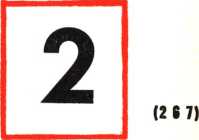 Redaktor i przewodniczący Komitetu Redakcyjnego:
prof. dr Witold Doroszewski
Zastępca redaktora:
doc. dr Mieczysław Szymczak
Sekretarz Redakcji:
mgr Magdalena FolandKOMITET REDAKCYJNYDr Barbara Falińska, dr Hubert Górnowicz (Gdańsk), doc. dr Halina Kurkowska,
dr Zofia Mianowska, doc. dr Leszek Moszyński (Toruń), dr Wanda Pomianowska,
doc. dr Andrzej Sieczkowski, prof. dr Stanisław Skorupka, prof. dr Zdzisław Stieber,
mgr Alicja Szlązakowa, prof. dr Witold Taszycki (Kraków).TREŚĆ NUMERUMaria Szwecow: Elementy gwarowe w dramacie „Szewcy” St. I. Witkiewicza 	49 Mieczysław Karaś: Ze studiów nad zapożyczeniami obcymi w gwarach polskich. 	4. wantuch «brzuch»	61Zofia Gosiewska i Lucjan Muszyński: O nazwach ptaków na podstawie wybranych utworów Dygasińskiego	..67Olgierd Adrian Wojtasiewicz: O pewnej funkcji	narzędnika	75Teresa Hołówka: Mechanizm inercyjnego kojarzenia w niektórych aspektachmowy 	17Zygmunt Brocki: Jeszcze o nazwie Polonia w funkcji nazwy statku ...	82JĘZYK POLSKI W SZKOLEJanina Kwiek-Osiowska: Szyk składników zdania nadrzędnego rozwijanegozaimkiem względnym który	85Witold Kochański: Z mojego notatnika (II)	91RECENZJEHalina Rybicka-Nowacka: Mały Słownik Języka Polskiego	94Hubert Górnowicz: H. Borek Zachodniosłowiańskie nazwy toponimicznez formantem — n-	95Jadwiga Zieniukowa: Altkaschubisches Gesangbuch	99CO PISZĄ O JĘZYKU? — A. S.	:	102OBJAŚNIENIA WYRAZÓW I ZWROTÓW — W. D	107Zatwierdzone pismem Ministerstwa Oświaty nr VI Oc-2755/49 z dnia 30.1.1950 r.
do użytku szkolnego jako pożądane w bibliotekach nauczycielskich
Wydawca: Państwowe wydawnictwo naukowe, Warszawa ul. Miodowa 10.
Redakcja: Warszawa, ul. Nowy Świat 72, Pałac Staszica, tel. 26-52-31, wewn. 90Nakład 2300 (2131 + 169). Ark. wyd. 5,0. Ark. druk. 4,0. Papier druk. sat. kl. V, 65 g 70X100, Oddano do składu 27.XII.68.	Podpisano do druku w marcu 1969. Druk ukończonow marcu 1969. Zam. 9/69. Cena zł 6.— P-84Drukarnia im. Rewolucji Październikowej w Warszawie.1969LutyZeszyt 2 (267)PORADNIK JĘZYKOWYMIESIĘCZNIKREDAKCJI SŁOWNIKA JĘZYKA POLSKIEGO
(założony w r. 1901 przez Romana Zawilińskiego)Maria SzwecowELEMENTY GWAROWE W DRAMACIE SZEWCY
ST. I. WITKIEWICZAII czeladnikCzy nie moglibyście wyzbyć się tego sobaczego z chłopska staropolsko-prorocznego napuszonego sposobu gadania, a nade wszystko ilości samych słów?Sajetan — spokojnie, twardoNie.St. I. Witkiewicz, Szewcy.Dla utworów literackich Witkacego charakterystyczne są różnorodne deformacje rzeczywistości i dysonanse zestawianych ze sobą elementów. Zgodnie z jego teorią Czystej Formy w teatrze, bieg wydarzeń scenicznych, psychologia postaci, ich zachowania, między innymi zachowania językowe, mogą być sprzeczne z logiką życia, muszą natomiast wynikać z wewnętrznej konieczności konstrukcyjnej utworu. Wybrany jako motto do niniejszych rozważań fragment dialogu z dramatu Szewcy świadczy o tym, że, zdaniem autora, elementy gwarowe w języku tego dramatu, ten „z chłopska staropolsko-proroczny napuszony sposób gadania” uzasadniony jest taką właśnie koniecznością. Szewcy są jedynym utworem Witkacego, w którym stylizacja gwarowa ma tak szeroki zakres (pewne, nieliczne zresztą elementy gwary występują także w innych dramatach, np. w sztuce Jan Maciej Karol Wścieklica). Które z postaci Szewców używają gwary, jaka to gwara, i jakie funkcje pełni w utworze — oto pytania, na które staram się odpowiedzieć w tym artykule, traktując jednocześnie tę analizę jako punkt wyjścia do pewnych uogólnień na temat funkcji dialektyzmów w utworach groteskowych.Stylizacja gwarowa utworu literackiego, pozostającego w kręgu realizmu, służy najczęściej dopełnieniu obrazu konkretnego środowiska chłopskiego nadaniu mu kolorytu lokalnego i wtedy winna pozostawać w harmonii zarówno z całością językową utworu, jak i z jego treścią. W utworze groteskowym, jakim są Szewcy, dialektyzmy pełnią również50M. SZWECOWfunkcję prezentacyjną (charakteryzowania ludzi z określonego środowiska), lecz w sposób odmienny. W związku z uogólniającym charakterem groteski elementy gwarowe nie służą odmalowaniu jakichś konkretnych środowisk społecznych, lecz sygnalizują tylko ogólnie tzw. niskie pochodzenie społeczne, plebejskość i rewolucyjność (prawdziwą lub pozorowaną) osób gwarą mówiących. Stylizacja gwarowa służy więc przekazaniu pewnych składników koncepcji historiozoficznej autora. Właściwe znaczenie tej stylizacji może być odczytane jedynie na tle całości językowej dramatu, gdyż inaczej niż w utworach realistycznych, dialektyzmy nie dopełniają w sposób harmonijny obrazu świata przedstawianego, lecz działają na zasadzie kontrastu z innymi elementami języka a także z treścią wypowiadanych w dramacie kwestii. I ten dysonans jest istotnym elementem w utworze, który już z założenia nie miał być wiernym odwzorowaniem rzeczywistości, lecz jej groteskową deformacją.Elementy gwarowe są obecne w wypowiedziach prawie wszystkich postaci dramatu reprezentujących tzw. niższe warstwy społeczeństwa, a więc szewców, Józka Tempe, hiper-robociarza i kmiotków. Najwięcej dialektyzmów jest w mowie szewców i one to nadają specyficzny charakter ich wypowiedziom w dyskusjach na tematy filozoficzne i społeczno-polityczne, toczonych z przedstawicielami warstw „wyższych”, prokuratorem Scurvy i Księżną Iriną Wsiewołodowną. Ci ostatni używają gwary okazjonalnie, tylko w celu dostosowania się, zniżenia ,do poziomu swoich rozmówców, w ich wypowiedziach gwara jest zawsze wzięta jakby w cudzysłów, co podkreśla tę funkcję mimikry słownej. Jako przykład posłużą tu słowa prokuratora skierowane do Sajetana: Niech ta, niech ta — mówcie se dalej. Mówię tak, abyście nie czuli dystansu. Sc. 508. Tak więc gwara służy głównie charakterystyce środowiskowej szewców, ale w dość osobliwy sposób, gdyż język, którym się posługują jest syntezą dwóch rodzajów elementów kontrastujących ze sobą. Z jednej strony jest to pełen wulgaryzmów język potoczny, elementy gwary, słownictwo żargonu przedmieść, stylizowane na gwarę lub żargon neologizmy, np. słynne dźwiękonaśladowcze niby-przekleństwa (a także pełniące nieco inną funkcję staropolskie konstrukcje składniowe, czym zajmę się przy innej okazji), z drugiej — język rozpraw naukowych na tematy filozoficzne z charakterystyczną dla tej odmiany stylowej terminologią, abstrakcyjnym słownictwem i wtrętami obcojęzycznymi. Oto typowy dla stylu szewców fragment wypowiedzi I czeladnika: my nie nawóz jako wy — my sama jądrowatość przyszłości. Mówią źle, bo natchnienia nijakiego ni тот — niech se samo gada we mnie jako chce. Otóż сот kcioł rzec: wy tylko nas zniechęcacie tą całą waszą, do kupy starej, niepotrzebną, zafirkaną analityką, której narzędzia jeszcze burżujskie lokajczyki, Kant i Leibniz, stworzyli. Wont z tym jedELEMENTY GWAROWE W DRAMACIE SZEWCY51nym z drugim na przechwistany dymulec — hej! hej! (I cz. 533) 1 I to zaskakujące połączenie tak odrębnych środowiskowych odmian języka w mowie Sajetana i czeladników, unaocznia niejako koncepcję tych postaci, które są szewcami a zarazem filozofami i historiozofami, u których prymitywizm przeplata się z wyrafinowaniem intelektualnym. A nieustanna oscylacja między tymi dwoma rodzajami jakości powoduje nagłe spięcia w postaci efektów komicznych.Przed przystąpieniem do szczegółowej analizy tych efektów, warto się zastanowić, jaką gwarą i którymi jej elementami posłużył się autor stylizując mowę szewców. Nasycenie tekstu dialektyzmami nie jest duże. Najczęściej występują gwarowe cechy fonetyczne i fleksyjne, jednak każda z nich reprezentowana jest w utworze zaledwie kilkoma przykładami. Największa liczba przykładów, bo aż kilkanaście ilustruje zjawisko ścieśnienia samogłosek. W niektórych wypadkach, np. gdy chodzi o gwarowe zjawiska składniowe lub słowotwórcze, można znaleźć w całym utworze zaledwie jeden lub dwa przykłady. Ta oszczędność w szafowaniu dialektyzmami jest uzasadniona z punktu widzenia ich funkcji, o której była już mowa (a którą można by nazwać funkcją ogólnie prezentacyjną). Witkacy użył w tekście takich form, które albo były powszechnie znane jako gwarowe, albo niewiele różniły się od analogicznych form języka literackiego, a więc były łatwo czytelne nawet dla osób nie znających żadnej gwary dokładnie.A oto wyliczenie cech gwarowych spotykanych w tekście dramatu. Cytowany materiał dobrany został tylko przykładowo i podany będzie w ograniczonej ilości z powodu braku miejsca.CECHY FONETYCZNEMazurzenie — pysni panowie (II cz. 479), syćko (Saj. 517), wis «wiesz», To je pyknik, wis? (I cz. 480). Fonetyka udźwięczniająca — tylko w wyrazie jezdem (II cz. 505, Saj. 533).Przejście ch w k — 1 (w końcówce 1. os. l. poj. będącej resztką dawnego aorystu) — zabytek se po szewsku gadać (I cz. 534), 2) w nagłosie — сот к c i o ł rzec (I. cz. 533).Samogłoski ścieśnione — psiokrew (I cz. 517), ni тот (I cz. 533), uni «oni» (II cz. 479), bidny (I cz. 479), zrozumi (II cz. 518), pikne ma idejki (I cz. 483), (zanik nosowości samogłoski ę oraz ścieśnienie jej wymowy), znad samego brzyżka grobu (Saj. 535).Samogłoski nosowe — 1) zanik rezonansu w śródgłosie i w wygłosie1	Wszystkie cytaty podaję według ostatniego wydania Szewców w 2 tomie Dramatów St. I. Witkiewicza, Warszawa 1962. Posługuję się następującymi skrótami nazwisk postaci: Saj — Sajetan Tempe, I cz. — I czeladnik, II cz. — II czeladnik, Ks. — Księżna Irina Wsiewołodowna, Sc. — Prokurator Scurvy.52M. SZWECOW— Bede niesmaczny, bede (Saj. 486), 2) rozszczepienie na samogłoskę ustną i spółgłoskę nosową w wygłosie — pójdem (II cz. 478), nie b e d e m gadał (I cz. 518), jom widzem (Saj. 510).Prejotacja— jaze «aże», jaze do pęknięcia (Saj. 517), Janiołowie niebiescy (Saj. 533). Częstsze niż w języku literackim występowanie e ruchomego w przyimkach2 — niezadowolony ze siebie (I cz. 480), boli we wątpiach (Saj. 516).Regularny przegłos w formie lazą — Myśli lazą jak pluskwy do łóżka (Saj. 486). Uproszczenia grup spółgłoskowych w wyrazie syćko (Saj. 516)CECHY FLEKSYJNEI. Koniugacja. Końcówka -va w formach 1 osoby liczby mnogiej trybu rozkazującego — Bierwa się! (Saj. 521), nie traćwa czasu na gadanie (I cz. 535). Znalazłam także przykład użyaia formy z końcówką -va w nie spotykanym w żadnej gwarze znaczeniu 2 os. l. mn. trybu rozkazującego, a zarazem w funkcji liczby mnogiej grzecznościowej — No, majster, gotujwa się na śmierć (I cz. 534) 2 3.Końcówka -cie w formach grzecznościowych — Nie macie pojęcia, jak mnie to drażni (II cz. 478), Ino tym chrząkaniem długim a znaczącym nie nadrabiajcie, pani... (Saj. 493), Cichajcie, wyście starzy (II cz. 505). (Większa niż w języku literackim ruchomość końcówek czasu przeszłego — сот kcioł rzec (I cz. 535), Skoroś nie umiał żyć (I cz. 535), Aleście się, majster, zmienili (II cz. 529), takośmy ta se wtedy gadali (I cz. 518). Forma 1 os. l. mn. czasownika być — my som, czy abyśmy nie som jako te siedemnastowieczne wolumpsiarki jakieś (Saj. 529). Wyrównania analogiczne w formach rozkaźnika do form 1 os. l. poj. i 3 os. l. mn. czasowników prać, brać — Pier go! (II cz. 539), Bierwa się! (Saj. 521)II. Deklinacja. Występowanie końcówek rzeczowych zamiast męskoosobowych i to zarówno w formach rzeczowników, przymiotni2	Zjawisko to można traktować jako regionalizm południowo-polski, jednakże wydaje się, że przyimki z e ruchomym funkcjonują w kontekście całych wypowiedzi jako dialektyzmy mające na celu zwiększenie ekspresywności wypowiadanych zdań.3	Znaczenie formy gotujwa się można by rozumieć w inny sposób: rozmówca używa 1 os. l.mn. tak, jakby sam miał uczestniczyć w wykonaniu czynności, lecz w istocie forma rozkaźnika odnosi się tylko do drugiej osoby. W tej funkcji formy 1 os. l.mn. używane są np przy zwracaniu się do dzieci (no synku, zjemy zupkę zamiast zjesz); ten moment jakby współuczestniczenia formalnego pierwszej osoby (zasygnalizowanego tylko formą gramatyczną) ma zachęcić drugą osobę do wykonania czynności nielubianej. Jednakże szerszy kontekst, w jakim użyto w utworze formy gotujwa się świadczy o tym, że jest to celowo wprowadzony błąd, polegający na użyciu końc. -va w znaczeniu 2 os. l.mn. w funkcji godnościowej.ELEMENTY GWAROWE W DRAMACIE SZEWCY53ków, zaimków, jak i czasowników4 — jak te dawne muzykanty (I cz. 479), aby nas jeszcze gorzej zatumanić niż to chciały wszelakie religianty na usługach feudałów i ciężkiego się przemysłu wygłupiające (II cz. 480). Użycie zamiast męskiego rzeczownika brzuch formy nijakiej — brzucho (I. cz. 480). Relikty liczby podwójnej w funkcji liczby mnogiej zaimków osobowych — Gadać będzie też i wiercić nama otworki w metafizycznych pępkach (II cz. 479), I tego wama, tych waszych dóbr duchowych odbierać nie chcę Sc. 509.SŁOWOTWÓRSTWOŚrodki słowotwórcze zostały w stosunkowo niewielkim stopniu wykorzystane dla celów stylizacji. Można tu podać nieliczne przykłady wyrazów z innymi niż w języku literackim a charakterystycznymi dla gwar afiksami, mp. a to ubiłbym was (II cz. 478), wielgaśne (I cz. 535), inszego (Ks. 490). Zdarzają się także neologizmy stylizowane ma wyrazy gwarowe, np. echa ślachcickie (I cz. 537), wody kublastej (Saj. 533).SKŁADNIAZaimek co w funkcji spójnika upodrzędniającego (zamiast że) — on się kocha w naszym tym perwersyjnym aniołku tylko temu, co ona jest księżną (I cz. 485). W zdaniu tym został użyty również celownik przyczyny temu zamiast spójnika wynikowego dlatego. A to w funkcji spójnika — Dobrze, żeście nie rzekli „hej” — a t o ubiłbym was (II cz. 478). Dość częste występowanie zdań bezpodmiotowych — bo mi się tak chce (II cz. 479), I na równi mi się chce buty szyć, jak dziwek prostych, ordynarnych! (I cz. 518), Niech se samo gada we mnie, jako chce (I cz. 483). Orzecznik rzeczownikowy w mianowniku — A sam to on je teozof (I cz. 483).SŁOWNICTWO GWAROWEAutor używa dosyć często gwarowych przysłówków, zaimków, spójników i partykuł. Oto przykłady: A dyć to je wstyd (I cz. 517), Nawóz jesteśmy jako ci dawni królowie (Saj. 478), ino te twoje tragedie to rozkosz (Saj. 516), Tera jabo nigdy (Saj. 516), Taki to syćko se we j 44	W analizowanym tekście końcówki te nadają rzeczownikom znaczenie pejoratywne i choć w tej funkcji bywają używane w różnych utworach literackich, gdzie nie pełnią roli dialektyzmów, np. w Balu w Operze Tuwima, w Szewcach jednak stanowią jeden z elementów stylizacji gwarowej. I chociaż rzeczowniki, z którymi końcówki te się łączą, są przeważnie wyrazami obcego pochodzenia, nie znanymi w gwarach, jednakże obecność końcówek rzeczowych również w przymiotnikach, zaimkach i czasownikach wskazuje wyraźnie na intencję dialektyzacyjną autora.54M. SZWECOWzrobi, kie zechce (Saj. 516), Nikiej Wajld albo Werlen się przemieniłem i to bez nijakiego nawrócenia (I cz. 502), Kona ona ludzkość pod gniotem cielska gnijącego (Saj. 478), taki c i to wyhyrma przed sobą (I cz. 480), Widzieliście t a? (Saj. 495). Zdarzają się w tekście również, choć znacznie rzadziej, rzeczowniki, czasowniki a także całe zwroty gwarowe. Pewna liczba tych wyrazów i zwrotów jest charakterystyczna zarówno dla gwar, jak i dla żargonu przedmieść 5. Wyrazy te mają w większości silne zabarwienie emocjonalne, np. Jak soliter w zepsutym bandzioch u rozkładającej się socjety (Saj. 482), Teraz jeszcze za dużo frajdy mają te dranie (Saj. 479), gicale «nogi», Jak się nam rwą do pracy te gicale i paluchy śmierdzące (Saj. 517), Kiz dziadzi «co za diabli» (Saj. 535), Mnie się dziwek chce, wciornaści  jak diasi (II cz. 505).Jak widać z powyższego przeglądu, dialektyzacja mowy szewców dotyczy przede wszystkim elementów gramatycznych języka, bowiem nawet wśród dialektyzmów słownikowych przeważają wyrazy niesamodzielne. I to jest zgodne z koncepcją utworu, w którym gwara reprezentuje pewien prymitywizm form wypowiedzi, skontrastowany z wyrafinowanymi treściami, nie dającymi się już oblec w gwarowe słownictwo. Stąd wśród dialektyzmów słownikowych większość stanowią wyrazy o funkcji gramatycznej.Cechy gramatyczne użyte w tekście Witkacego są charakterystyczne przeważnie dla większych obszarów dialektowych, np. mazurzenie, samogłoski ścieśnione, prejotacja, lub też dla gwar w ogóle, np. końcówka 2 os. l.mn. -cie w funkcji grzecznościowej, większa niż w języku literackim ruchomość końcówek form czasu przeszłego itp. Jednakże zespół wszystkich tych cech wskazuje na to, że autor czerpał z dialektów południowej Małopolski, głównie Podhala. Jako cechy typowo podhalańskie wymienić można przejście ch w k w formie z dawną aorystyczną końcówką -ech, zabytek, zanik nosowości a następnie ścieśnienie samogłoski w wyrazie piknę, rozszczepienie ę w formie 1 os. l. poj. czasu teraźniejszego na samogłoskę ustną i spółgłoskę nosową — widzem (K. Nitsch w Dialektach języka polskiego uważa to za zjawisko fleksyjne występujące na Podhalu pod wpływem słowackim). Prawie wszystkie cechy właściwe także innym obszarom gwarowym mogą wystąpić również na Podhalu. Jednakże nie ma tu całkowitej konsekwencji, gdyż jest w tekście kilka form nie znanych temu dialektowi. Użycie końcówki -va w formie rozkaźnika 1 os. l.mn. nie sięga tak daleko na południe, gdyż nie obejmuje dialektów pod5	O ile wyrazy bandzioch i giczal znane są w gwarach okolic Krakowa i w dialekcie pohalańskim i stamtąd mogły przejść do żargonu, o tyle wyraz frajda, który Karłowicz odnotowuje również jako znany w wielu gwarach, przedostał się tam prawdopodobnie właśnie z żargonu w większym stopniu narażonego na wpływy niemieckie.ELEMENTY GWAROWE W DRAMACIE SZEWCY55górskich Małopolski, także zmiana rodzaju męskiego rzeczownika brzuch na nijaki brzucho jest charakterystyczna dla dialektów mazowieckich, a nie małopolskich. Kilkakrotnie, zarówno w wypowiedziach szewców, jak księżnej i prokuratora pojawiają się również elementy kresowe (taż zamiast przecież i brak końcówki w 1 os. czasu przeszłego czasownika), np. Taż ja się tego, Panie Święty, jeszcze w normalnej szkółce uczyli (I cz. 493).Jednak zbyt dokładne badanie gwary szewców z punktu widzenia jej autentyczności i lokalizacji mijałoby się z celem, gdyż dialektyzacja w utworze Witkacego jest jednym ze środków groteskowej deformacji rzeczywistości, rodzajem „przebieranki”, w której gwara ma za zadanie sygnalizować najogólniej pewien zespół wyobrażeń związanych z pojęciem „ludowości” a nie uplastyczniać obraz jakiegoś konkretnego środowiska. Mogłaby to być jakakolwiek gwara. Stylizując mowę szewców, Witkacy posłużył się w zasadzie gwarą podhalańską, którą znał najlepiej, gdyż stykał się z nią od dzieciństwa. Sporadyczne zresztą wypadki użycia elementów obcych temu dialektowi pozostają w zgodzie zarówno z całą koncepcją utworu, jak i na dobrą sprawę, z prawdopodobieństwem życiowym, gdyż nawet w mowie jakichś realnych szewców możliwe byłoby przemieszanie cech gwar używanych na różnych obszarach.Wśród językoznawców zajmujących się problemami dialektyzacji dyskutowano niejednokrotnie nad zasadnością posługiwania się w utworze literackim dla celów stylizacyjnych formami pseudogwarowymi, nie spotykanymi w żadnym dialekcie. Oceny takiej można dokonać jedynie posługując się kryteriami analizy funkcjonalnej. W Szewcach, poza dwoma wyjątkami, nie ma form błędnych z punktu widzenia jakiejkolwiek gwary 6. Pierwszym z nich jest prejotacja w spójniku abo (Karłowicz podaje ten wyraz; bez prejotacji), co niejako wzmacnia gwarowy charakter tej formy i w zestawieniu z wzniosłą treścią wypowiedzianego przez Sajetana zdania Tera jabo nigdy! (Saj. 521), wywołuje efekt komiczny. Drugim wyjątkiem jest użycie końcówki -va w formie rozkaźnika 2 os. l.mn. w funkcji liczby mnogiej grzecznościowej) w tej funkcji końcówka ta nie jest używana w żadnej gwarze) w zdaniu No, majster, gotujwa się na śmierć ( I cz. 534), jednakże i ten błąd można uznać za celowy, a „błędność” tej formy pełni w szerszym kontekście specyficzną funkcję. Jak stwierdziliśmy, właśnie gwara jest jedynym elementem różniącym w sposób istotny język szewców od języka przedstawicieli warstw „wyższych” — prokuratora i księżnej, (bo nawet przekleństwa pojawiają się zarówno w ustach szewców, jak i księżnej), podobnie jak szewski strój i narzędzia, gwara jest niejako zewnętrznym przejawem ich pozycji społecznej, ich6	Nie zaliczam do form błędnych neologizmów stylizowanych na wyrazy gwarowe.56M. SZWECOWplebejskości i rewolucyjności, a nawet (jak im się wydaje) odrębności reprezentowanej przez nich formacji kulturowej (por. słowa Sajetana w akcie I: ale nie podrabiać to, co oni, tylko lepsze stworzyć: i nowe religie nawet — na pośmiewisko ino, i nowe obrazy, i symfonie, i poematy, i maszyny... (Saj. 481). Szewcy są chorobliwymi wprost purystami, dbałymi o elegancję i „szewskość” własnego języka, ich ciągłe refleksje metajęzykowe wywołują efekty komiczne i eksponują zarazem tę „szewskość” świadczącą o ich odrębności. W akcie III dramatu szewcy zajmują już dawną pozycję społeczną prokuratora i księżnej. Wtedy okazuje się, że wszelkie różnice istniejące między tymi dwoma grupami postaci zniwelowały się. Nie tylko stroje i narzędzia szewskie poszły w kąt, ale i dawne poglądy. Jedyną, lecz, w gruncie rzeczy pozorną odrębnością pozostała gwara. A więc dalej chodzić będzie już tylko o zachowanie tych pozorów. Ale i to okazuje się niemożliwe. Sajetan grzeszy przeciwko czystości szewskiego języka, więc czeladnicy postanawiają go zabić: Zaplugawił się wam język tym burżujskim plugastwem na glanc. Już nawet gadać nie potraficie, jako trza. Kompromitujecie ino rewolucję. Jednak i czeladników nic nie uratuje przed zapominaniem gwary, a więc wyzbywaniem się ostatnich, zewnętrznych przejawów tego, co w nich było plebejskie i rewolucyjne: I czeladnik mówi do Sajetana No, majster, gotuj w a się na śmierć czy jak tam, czy tu — zabyłek se po szewsku gadać. Równo stać! Tak więc tutaj błąd w formie gwarowej jest w pełni uzasadniony. Stylizacja gwarowa stanowi zatem w dramacie jakby kontrapunkt dla sądów wypowiadanych przez postaci w sposób bezpośredni (np. Czy to nie prawda, co mówił prokurator, żeśmy tacy, bośmy po tamtej stronie i że jak na tę przejdziemy, to się staniemy jak oni.), dla przebiegu wydarzeń scenicznych oraz dla zmieniających się dekoracji i strojów. Wszystkie te elementy przekazują w sposób pełny pesymistyczną koncepcję autora o niemożliwości rozwoju społeczeństwa w kierunku form doskonalszych, o pozornej wartości podejmowania prób takich przemian.Przejdę teraz do analizy szczegółowej funkcji elementów gwarowych w dramacie. Jak stwierdziłam, dysonans między gwarą a pozostałymi składnikami mowy szewców oraz treścią wypowiadanych przez nich zdań jest źródłem efektów komicznych. Efekty te wywoływane są w różny sposób.Powstają one przez kontrast całych zwrotów, wyrazów i form gwarowych z zawartością intelektualną wypowiedzi, np. Cichojcie majster — zasłuchajmy się w dobrobyt wewnętrzny, w ten komfort bytowania swobodnego w swej własnej psychice, jak w futerale — hej! (I cz. 528).Kontrast ten powiększa się, gdy obok form gwarowych pojawiają się w tym samym zdaniu wyrazy zapożyczone lub wtręty obcojęzyczne, a więc elementy charakterystyczne dla języka warstw wykształconych,ELEMENTY GWAROWE W DRAMACIE SZEWCY57np. Ja bym chciał ich dziwki deflorować, dewergondować, nimi się delektować, jus primae noctis nad nimi sprawować, w ich pierzynach spać, ichnie żarcie żreć aż do twardego rzygu, a potem ichnim duchem od zaświatów się zachłystnąć (Saj. 480), Przeklęty starzec! Niczym go dobić nie można. Plugawi się toto w gadaniu jak młody pies w ekskrementach. Une sorte de Raspiutę, czy co? (I cz. 547). Szczególnie komiczne jest zestawienie wyrazów zapożyczonych i formy gwarowej identycznych pod względem rodzaju gramatycznego i brzmienia końcówek w wypowiedzi I czeladnika: Ma se radio, ma se stylo, ma se kino, ma se daktylo, ma se brzucho i nie śmierdzące, niecieknące ucho, ma se syćko jak się patrzy — czego mu trza! (...) To je pyknik, wis? (I cz. 480). Gwarowa (mazowiecka) forma brzucho została tu wprowadzona dla zachowania symetrii brzmieniowej i rytmicznej. Lecz ta harmonia uwydatnia jeszcze charakterystyczny dysonans, o którym mowa. Stąd silniejszy efekt komizmu.Dysonans między gwarą a elementami obcego pochodzenia może powstawać nie tylko w układach całych składników zdania lub zdań po sobie następujących, lecz zachodzi czasami w obrębie jednego wyrazu zapożyczonego, któremu nadano gwarową postać fonetyczną lub dołączono dialektowe końcówki fleksyjne, np. Tylko bez blagi, jasna pani. Instytucje som wyrazem najwyższych dążeń, z nich się wykonstruowujom — a jak tych funkcji nie spełniajom, to wont z nimi (Saj. 494), te nieczyste monisty (I cz. 489).Źródłem efektów komicznych może być łączenie elementów gwarowych z niegwarowymi na zasadzie kontrastu dodatniego i pejoratywnego zabarwienia tych elementów. Przykładem może być użycie form grzecznościowych w zdaniach wyrażających brak szacunku, np. Gdybym was teraz pogładziła po ręku — o tak — to byście się jeszcze bardziej wściekli — wyleźlibyście wprost ze skóry. (Ks. 495), dobrze, żeście matek nie wymienili, a to bym wam dał w pysk. (II cz. 488). Bywa i odwrotnie, że zwroty frazeologiczne, wyrazy i formy fleksyjne o dodatnim zabarwieniu stylistycznym łączą się z niespodziewanymi w tym kontekście elementami gwarowymi lub pseudogwarowymi, deprecjonującymi tę wzniosłość. Zachodzi to w cytowanym już zwrocie Tera jabo nigdy (Saj. 521), w zdaniu W mordę ją, w tę angielską kufę raz by zajechać (I cz. 498) itp. Po mistrzowsku zostały w ten sposób skontrastowane formy rodzaju rzeczowego z archaizującymi formami męskoosobowymi o znaczeniu godnościowym, w zdaniu Obyście w złą godzinę tego nie wypowiedzieli, wiejskie chamy krnąbrne i konserwatywne, czyli tak zwani kmiotkowie narodowi. W zęby wam się zachciało? Со? (I cz. 536). Rozbijanie i jakby odświeżanie utartych zwrotów frazeologicznych przez wprowadzanie elementów kontrastujących z ich wartością stylistyczną jest zabiegiem często przez Witkacego stosowanym, np. A dyć to je dialektyka pirsej wody ku-58M. SZWECOWblastej (Saj. 533). Jak widać, elementem rozbijającym zwrot frazeologiczny należący do języka literackiego może być forma gwarowa, w tym wypadku stylizowany na gwarę neologizm. Ten mechanizm można zaobserwować także w układzie odwróconym, gdy w zwrocie gwarowym pojawia się wyraz z języka literackiego kontrastujący z nim zarówno pod względem treści, jak i waloru stylistycznego, np. Ja tam nie uczona: prosta hrabianka i tyla (Ks. 497).Obok omówionych tu różnorodnych dysonansów drugim źródłem komizmu wywoływanego przez elementy gwarowe jest rodzaj gry słownej polegającej na eksponowaniu tych elementów poprzez ich rozkładanie i ponowne łączenie w zmienionych układach, np. ale doprawdy jużem nie mógł — no nie mógł jużem i szlus! (Sc. 551), Cichajcie — wyście starzy: wy sobie możecie na wszystko pozwolić, nawet na odwagą bez granic, jam — tak — jam — młodyć — tak, tak: dyć jezdem i kwita. (II cz. 505).Poza tym elementy gwarowe pełnią w dialogu szewców funkcję ekspresywną, zgodnie ze swym niejako naturalnym, silniejszym niż ich literackie odpowiedniki, zabarwieniem emocjonalnym. Tu należą cytowane już przykłady zastępowania form męskoosobowych przez rzeczowe, formy rozkaźnika z wyrównaniami analogicznymi w temacie, np. Pier gol (II cz. 539), Bierwa się! (Saj. 521), czy też dosadne, będące już na pograniczu gwary i żargonu słownictwo.Liczba form gwarowych wzrasta także w tych partiach tekstu, które pełnią głównie funkcję „fatyczną” 7, gdzie chodzi o podtrzymanie kontaktu bądź między poszczególnymi osobami dramatu, bądź między postaciami scenicznymi a publicznością. Jest to spowodowane faktem usunięcia w cień treści takich wypowiedzi (a więc częściowego wyeliminowania funkcji komunikatywnej) przy jednoczesnym skierowaniu uwagi na ich stronę formalną, stąd tyle dialektyzmów uderzających przede wszystkim swoim wyglądem. Gdy Sajetan dowiaduje się, że czeladnicy postanowili go zabić, mówi, aby mówić, aby odwlec moment śmierci, usiłuje jak najdłużej utrzymać z nimi kontakt słowny i w tym celu nadmiernie krasi wypowiedź formami gwarowymi. Można tu doczytać się takiej intencji — mówię gwarą, a więc należę do was, jestem wam bliski, a nie obcy, nie ma zatem powodu, aby mnie zabijać. Oczywiście, nie jest to zwerbalizowane, te treści znaczeniowe niesie sama forma gwarowa wypowiedzi. A cichajcie se janiolowie niebiescy! A dyć to je dialektyka pirsej wody kublastej. A to jestem zdumiony w najwyższym stopniu! (Saj 533) i dalej Chciałem się pozwierzać znad samego brzyżka grobu, jak ludziom, a oni zaraz by siekierą człowieka przez łeb zdzielić gotowi. (Saj. 535). W Szewcach są7	Funkcja „fatyczna”, tak jak ją definiuje R. Jakobson w artykule Poetyka w świetle językoznawstwa, Pam. Lit. II (1960) z. 2. wynika ze skierowania uwagi na zachowanie kontaktu między porozumiewającymi się (konieczność terminu nie jest oczywista).ELEMENTY GWAROWE W DRAMACIE SZEWCY59całe partie wypowiedzi skierowane wprost do publiczności. Oto jedna z nich, silnie zdialektyzowana: Ja to bardziej swojsko wypowiem. A może nie warto? (Pauza; nikt go nie zachęca; mówi jednak) Przykra pauza. Nikt mnie nie zachęca. Gadać jednak będę, bo mi się tak chce, że wytrzymać nie zdolen jezdem, wicie. (II cz. 479).Oczywiste jest, że w tekście dramatu te same elementy pełnią po kilka z wymienionych tu funkcji jednocześnie i właśnie to bogactwo możliwych skojarzeń świadczy o artyźmie dialektyzacji.zakończenieWniosków ogólnych nasuwających się przy okazji analizy funkcji elementów gwarowych w Szewcach nie traktuję jako stwierdzeń kategorycznych, gdyż analiza jednego dramatu do tego nie uprawnia. Jednakże porównując wyniki tej analizy z wrażeniami z lektury paru innych utworów groteskowych, w których stylizacja gwarowa pełni funkcje podobne, choć w węższym zakresie, np. w niektórych Zielonych gęsiach Gałczyńskiego, można się pokusić o pewne sformułowania dotyczące funkcji dialektyzmów w utworach groteskowych.W literackich dziełach realistycznych gwara, jeśli ma dobrze spełniać swą funkcję artystyczną, musi harmonizować z treścią myślową, wyobrażeniową i emocjonalną dzieła. W utworach groteskowych — przeciwnie, wprowadzana bywa na zasadzie estetyki dysonansu. Jeśli ten dysonans współgra niejako z dysonansami powstającymi między innymi elementami dzieła, np. między psychologią postaci a ich zachowaniem czy między przebiegiem wydarzeń a ich motywacją, a z zestawienia tych heterogenicznych elementów wyrastają nadrzędne, metaforyczne znaczenia wyrażające jednolitą koncepcję świata przedstawionego, wtedy można stwierdzić, że wprowadzenie gwary do tego rodzaju utworu uzasadnione jest jego wewnętrzną koniecznością konstrukcyjną.Zadaniem językoznawcy zajmującego się problemem dialektyzacji w utworze groteskowym jest badanie, jakie walory elementów gwarowych są aktualizowane w kontrastowych zestawieniach z innymi (i jakimi) elementami językowymi i treściowymi utworu, jakie są mechanizmy wynikających z tych zestawień efektów komicznych, wreszcie, które z funkcji gwary są wykorzystywane przy dialektyzacji zarówno utworów realistycznych, jak i groteskowych. Do takich funkcji wspólnych należy np. zwiększenie ekspresywności wypowiedzi stylizowanych gwarowo a także funkcja charakteryzacji środowiskowej postaci posługujących się gwarą. Ta ostatnia funkcja pełniona jest jednakże w obu rodzajach utworów w nieco inny sposób. W utworach groteskowych nie chodzi zazwyczaj o charakteryzację jakiegoś określonego, dającego się zlokalizować środowiska posługującego się gwarą, lecz o najogólniejsze zasygnalizowanie przynależności bohatera do tzw. warstw niższych lub o podkreślenie pew60M. SZWECOWnych cech pierwotnych, prymitywnych tkwiących w psychice ludzkiej, zachowaniach i tradycyjnych zwyczajach ludzkich. I w tym sensie można mówić o funkcji charakteryzacyjnej gwary w takim utworze, jak Szewcy Witkacego. Dlatego stwierdzenie autentyczności i możliwości ścisłej lokalizacji gwary, która posłużyła do dialektyzacji w utworze groteskowym, nie przesądza jeszcze o artystycznej wartości tej dialektyzacji8. Gwara ta z założenia może być nieautentyczna. Tak więc rozpatrywanie form gwarowych z punktu widzenia ich poprawności jest sensowne o tyle, o ile odstępstwa od normy są zamierzone i pełnią określone funkcje w utworze, co udało się wykazać w stosunku do nielicznych błędnych form gwarowych użytych w Szewcach Witkacego.8	Podkreśla to prof. W. Doroszewski w artykule Gwara w utworach literackich Por. J, 1961 nr 8 i 9, w którym rozpatrzone zostały wiążące się z tym tematem zagadnienia metodologiczne. Autor pisze m.in. „Dla oceny wartości artystycznej utworu literackiego jego językowa (gwarowa) autentyczność nie jest sama przez się czynnikiem rozstrzygającym, ale też i nie jest czymś nieistotnym, obojętnym”.Problemów teoretycznych dotyczy także napisany jeszcze przed wojną artykuł prof. К. Budzyka: Gwara a utwór literacki, przedrukowany w zbiorze „Stylistyka teoretyczna w Polsce”, Łódź 1946. Dokładną bibliografię prac poświęconych zagadnieniu gwary w utworach literackich podają autorzy „Stylistyki polskiej”.Mieczysław KaraśZE STUDIÓW NAD ZAPOŻYCZENIAMI OBCYMI
W GWARACH POLSKICH4. WANTUCH «BRZUCH»Inną jeszcze, mającą znacznie większy zasięg geograficzny nazwą «brzucha» jest wantuch. Stanowi on również określenie pogardliwe; występuje obocznie w tych samych wsiach, co dawniej omówiony wanc 1. Różni się jednak zasięgiem geograficznym; od strony znaczeniowej mamy do zanotowania interesujące odmienności, przy czym na uwagę zasługuje dość częste znaczenie «żołądek». To jedno. Ponadto zaświadczeń dla wantucha dało się znaleźć o wiele więcej, co wskazuje na większy geograficzny zasięg i powszechność tego wyrazu, mianowicie:vantuch «brzuch», «żołądek», Żarnowiec p. Krosno; vantux «brzuch» «wielki, pogardliwie, najczęściej o dziecku», ,,å, jaki mu to velgi vantux ṷurus..., do vantuxa”, Borki Nizińskie p. Mielec2, też vantuxosko  wielkie brzuszysko» vantux «brzuch pogardliwie», Wyżne p. Rzeszów; wańtuch «brzuch», ok. Rzeszowa3; vantux «brzuszysko», Nienadówka p. Kolbuszowa; vėntux, vėntuxa, «duży brzuch», Grębów p. Tarnobrzeg; vantux «pogardliwie, brzuch», „i̯uześ napxaṷa ten vantux”, Ostrowce p. Busko; «brzuch, grube, konopne płótno», „ṷona i̯enṷo v vańtux vežy”, „vuorek i̯e z vańtuxa”, Siennica Różana p. Krasnystaw; vańtuch «brzuch», Spiczyn p. Lubartów; k’end’ux «brzuch konia», Włodawa; vańtux, -a «żołądek krowi», Duliby p. Buczacz (ZSRR) 4.Do tej grupy znaczeniowej należy chyba również zaliczyć dość częste stylistycznie nacechowane ujemnie, niejednokrotnie przezwiskowe użycia interesującego nas wyrazu, przy czym panuje ogólnie pojęte znaczenie «grubości», wiążące się w jakimś zakresie ze znaczeniem omówionym1	Por. M. Karaś: Ze studiów nad zapożyczeniami obcymi w gwarach polskich, wanc (= węc) «brzuch» Por. J. 1969...2	E. Klich: Narzecze wsi Borki Nizińskie, Kraków 1919, s. 94.3	A. Saloni: Lud rzeszowski... Materiały Antropologiczno-Archeologiczne i Etnograficzne... X, 1908, s. 34214	S. Hrabec: O polskiej gwarze wsi Duliby w b. powiecie buczackim. Rozprawy Komisji Językowej ŁTN III, 1955, s. 73.M. KARAŚ62powyżej. Są to następujące zapisy: o dziecku bardzo grubym, dużo jedzącym, „stomilijoński vańtuch”, ok. Karwiny i Cieszyna; wańtuch «człowiek ociężały, powolny», Krzęcin p. Kraków5; «grube dziecko», „vańtux lata”, Łączna — Zaszosie p. Kielce; vańtuch «człowiek łakomy, nienasycony jedzeniem», ok. Kalisza 6; wańtuch «dziewczyna tłusta a leniwa», ok. Drohiczyna7; wańtuch «wymyślanie na nieroboczą dziewczynę», Suwalskie8; wańtux «człowiek brudny a leniwy», „vańtux caui ʒ́ań bi ležaṷ хоʒ bi go fši griźli”, też wantuchowaty «śmierdzący od lenistwa i brudu», „ne gadai̯ta z vańtuxovatim smarkam", Jeleń p. Tczew; wańtuch «używane w porównaniach», „prośaki (tṷuste) i̯ag vańtuxi", Janki Młode p. Ostrołęka; wańtuch «ten, który hałasuje, przeszkadza, szczególnie w nocy — przezwisko», „ty vai̯ntuxu můgbyś spać”, Jędrysek p. Lubliniec.Osobną gromadę stanowią inne realne znaczenia tego wyrazu, mianowicie z zakresu kultury materialnej:wańtuch «wór», „doł se łuszić ze trzóh hektowych miechów jedyn wańtuch, do niego przesypał wszysteg bób”, Rzeka (Zaolzie — ČSSR); vai̯tux «tobół», też vai̯tušek «tobołek», Rogów, p. Rybnik; wantuch «duży worek ze zgrzebnego płótna», Czarny Dunajec p. Nowy Targ9 10 11 12; wańtuch «płachta», „koniczynę pałcastą zwieziono w półkoszkach zakrytych wantuchem na wozie do gumna”, ok. Bochni10 11 12; wańtuch «worek płócienny», ok. Ropczyc; wańtuch «gruby worek na wełnę», ok. Opoczna  vańtux «miech do wełny», Dąbrówka Kościelna p. Oborniki; wańtuch «duży wór», np. „pierzyna gruba jak wańtuch” Święta p. Złotów; vantux «worek, siatka na siano», Rogów, p. Wiłkomierz (ZSRR);Jaki jest związek podanych tu znaczeń wyrazu wantuch 12 i jaka może być ich przydatność dla naszych dalszych rozważań? Otóż, wydaje się, że za pierwotne trzeba uznać znaczenie «płachta, wór, duży worek»; innymi słowy znaczenia realne, związane z kulturą materialną wsi. Wskazuje na to również etymologia tego wyrazu. Objaśnienie to podaje A. Brückner pisząc co następuje: „wantuch, wańtuch «grube płótno», z niem. Wagentuch (wan- z Wagen, por. wanczos, jak -nal z Nagel);5	S. Dobrzycki: O mowie ludowej we wsi Krzącinie (pow. podgórski), RWF XXVI, 1898, s. 397.6	J. Karłowicz: Słownik gwar polskich... z rękopiśmiennego słowniczka M. Parczewskiej.7	Jak wyżej, z rękopiśmiennego słowniczka L. Czarkowskiego.8	O. Kolberg: Mazowsze. Obraz etnograficzny, t. V, Kraków 1890, s. 32.9	J. Kantor: Czarny Dunajec. Monografia etnograficzna, Materiały. IX, 1907, s. 220.10	J. Świętek: Lud nadrabski (od Gdowa po Bochnię). Obraz etnograficzny, Kraków 1893, s. 5.11	J. Łoś: Gwara opoczyńska, gub. radomska. RWF XI, 1896, s. 189.12	Jako wantuch//wańtuch notuje ten wyraz z licznymi znaczeniami bez próby objaśnienia Słownik Języka Polskiego J. Karłowicz, A. A. Kryńskiego, W. Niedźwieckiego, t .VII, 1919, s. 456.STUDIA NAD ZAPOŻYCZENIAMI OBCYMI W GWARACH63wantuchem obzywają i «brzuch» i «obżartego»...” 13. Inne natomiast znaczenia są wynikiem wtórnych, przenośnych użyć wyrazu wantuch. Tego rodzaju metafory nie są wcale rzadkie, por. balon, «brzuch», wór «gruby człowiek, opasły», beczka «gruby człowiek». Widać tu, że przedmioty objętościowo znaczne, powszechnie używane, łatwo bywają wykorzystywane jako porównania, a następnie jako określenia — nazwy dla ludzi. Tak też było w interesującym nas wypadku. Przesunięcie znaczenia przebiegało chyba następująco: 1) płachta, okrycie na wóz, rodzaj wielkiego worka, 2) worek, wielki wór, 3) różne znaczenia przenośne w zastosowaniu do ludzi, 4) brzuch, szczególnie wielki, brzuszysko.Jeśli idzie o geografię wantucha, to występuje on niemal na całym terenie Polski. Stosunkowo rzadko spotykamy go na Mazowszu, Śląsku i w Wielkopolsce; najczęściej zaś i niemal powszechnie występuje w Małopolsce, zwłaszcza zaś na obszarze dawnej Galicji. Jak się okazuje, jest to również wyraz pochodzenia niemieckiego. Tłumaczy to także częste jego występowanie w dawnej Galicji. Oczywiście z niemieckiego przejęto do polszczyzny znaczenie podstawowe tego wyrazu, mianowicie «płachta na wóz, zabezpieczająca przed zmoknięciem wiezione rzeczy», dalsze zaś powstały już na gruncie polskim. W ten sposób zbieżność między wancem i wantuchem jest tylko częściowa i dotyczy jedynie źródła pochodzenia. Okazuje się dalej, że zapożyczony wantuch uległ z kolei przekształceniom znaczeniowym właściwym licznym wyrazom rodzimym i nowe jego znaczenia są zdobyczą języka polskiego. Ponadto, wydaje się, że mimo wszystko wantuch jest zapożyczeniem znacznie dawniejszym, o czym z jednej strony może świadczyć jego niemal powszechne występowanie w dialektach języka polskiego, jak też znajomość wantucha w tekstach staropolskich 14.Owa dawność zapożyczenia znajduje odbicie także w dość specyficznych losach tego wyrazu w polskich gwarach. Występuje on bowiem w licznych odmiankach formalnych, wskazujących na różny stopień przyswojenia owego wyrazu:wancioch «brzuch», vanćox, Nienadówka p. Kolbuszowa; wanciuch «brzuch», vańćux (ruskie vaúiux), Strzeszkowice p. Lublin wanciel «brzuch», vańćel, Majdan Niepryski p. Zamość; wancioł «brzemię», våćuṷ, Mazury p. Kolbuszowa; voćuół «wole u kury», Grębów p. Tarnobrzeg;wanciołek «zawiniątko», vопćоṷек // våčoṷek „ńeśe xlip v vąćouku”, Nienadówka p. Kolbuszowa.13	Por. Słownik etymologiczny języka polskiego, Kraków 1927, s. 601.14	Por. L. Moszyński: Geografia niektórych zapożyczeń niemieckich w staropolszczyźnie, Poznań 1954, s. 77: wańtuch «grube płótno, płachta, wór», niem. Wagentuch «als Gedachung oder als Vorhang des wagens dienendes Tuch»... por. śrwn. wagen i ściągnięte wane, waine «der Wagen» oraz tuoch «Tuch».64M. KARAŚPrzytoczone przykłady i zaświadczenia ukazują już tak daleki stopień przyswojenia tego wyrazu, że nieraz trudno by się dopatrzeć, iż to jest wyraz obcy. Narzuca się tu przede wszystkim jakby przedrostek wa-, co zresztą tłumaczy się wymową samogłosek nosowych w niektórych gwarach, mianowicie z ich wymową synchroniczną w każdej pozycji. Tak więc moglibyśmy przyjąć: wącioch, wąciuch, wąciel, wącioł, wąciołek. Ponadto dokonały się tutaj różne skojarzenia z rodzimymi sufiksami. Odnosi się to zwłaszcza do -och, -uch, a także do -el, -ołek, por. śpioch// śpiuch, maluch, bździuch. Pewne trudności nastręczać może przyrostek -el, -ołek. Ale i w tym wypadku wolno się odwołać do takich formacji jak krężel, kądziel//krężołek, kądziołka, czy też kukła//kukiełka, względnie osieł//osiołek, kozieł//koziołek.Przytoczone odmienności, czy raczej przystosowania morfologiczne nie wyczerpują przekształceń, jakim podlega ten wyraz w polskich gwarach. Nie brak bowiem także zmian fonetycznych. Tak chyba trzeba tłumaczyć następujące odmiany tego wyrazu:bańdzioch «dziecko małe, pogardliwie albo żartobliwie», Zakopane 15; bandzioch «wielki brzuch», ok. Żywca 16, Zebrzydowice p. Wadowice 17, ban- dzioch, „ćtery nogi ma, a pośrodku bandzioch'’, (zagadka o pierzynie), ok. Rabki18, bandzioch, bandzioszek. bandzioszysko «brzuch, pogarliwie brzuszysko, wielki brzuch», ok. Wadowic, Bochni, Krakowa19; bandzioch «brzuch, kałdun», ok. Krakowa 20; bandzioch «brzuch», Brzeziny p. Ropczyce 21; bandzioch «brzuch wyładowany pokarmem», bez lokalizacji; bandzioch, on jacy o swój bańdzioch dba, zeby bół pełny, ok. Nowego Sącza 22; bandziochy «kiszki, wnętrzności», ok. Rabki; Zakopane 23; bandzioch: bodzioch «opasły, z wielkim brzuchem, żarłok, właściwie okażny pępek, przen. brzuch», ok. Bochni, Krakowa24; bandzioł: bazoṷ «wól ptasi». Samotíce p. Dąbrowa Tarnowska; bandzior, bazor «podgardle, pogardliwie u gęsi». Samocice p. Dąbrowa Tarnowska; kańdzioch: kajdzioch «brzuchal,15	W. Kosiński: Przyczynek do gwary zakopiańskiej. RWF X, 1882, s. 270.16	L. Rzeszowski: Spis wyrazów ludowych z okolic Żywca. SKJ IV, 1891, s. 353.17	J. Biela: Gwara zebrzydowska, pow. wadowicki, RWF IX, 1882, s. 203.18	I. Kopernicki: Zagadki i łamigłówki górali bieskidowych. Zbiór Wiadomości do Antropologii krajowej... I, 1877, s. 126.19	S. Kosiński: Zbiór prowincjonalizmów z okolic Krakowa, Bochni i Wadowic. Zbiór Wiadomości... I, 1877, s. 38.20	O. Kolberg: Lud ... Krakowskie, t. IV, Kraków 1875, s. 303.21	R. Zawiliński: Gwara brzezińska w starostwie ropczyckim. RWF VIII, 1880, s. 226.22	K. Mátyás: Słowniczek gwary ludu, zamieszkującego wschodnio-południową najbliższą okolicę Nowego Sącza, SKJ V, 1894, s. 319.23	I. Kopernicki: Spostrzeżenia nad właściwościami językowymi w mowie górali beskidowych z dodatkiem słowniczka wyrazów góralskich. RWF III. 1875, s. 368.24	J. Świętek..., s. 689.STUDIA NAD ZAPOŻYCZENIAMI OBCYMI W GWARACH65przewisko człowieka, który ma duży brzuch». Żarnówka p. ; Wadowice 25; kandzioch częściej bańdzioch, «brzuch wielki, wyładowany a zdolny pochłonąć dużo», ok. Wadowic, Bochni i Krakowa 2б; kandzioch «brzuch, wyraz pogardliwy, rzadko używany», Zakopane27; kandos «duży brzuch», ok. Ropczyc.Na koniec warto jeszcze przytoczyć jeden wyraz, który, być może, pozostaje również w związku z omawianym wantuchem, a to: våiduuṷ «brzemię», Mazury p. Kolbuszowa; våiduṷ, våidoṷu «większe zawiniątko, niesione pod pachą», Nienadówka p. Kolbuszowa.Przytoczony materiał ujawnia dość ciekawe przekształcenia, jakim podlega wańtuch, bądź wyrazy od niego pochodzące. Jak też zaznaczyłem, mają te zmiany charakter fonetyczny, mianowicie sprowadzają się do wymian spółgłoskowych v — b — k, występujących wyłącznie w nagłosie oraz ć — ʒ, spotykanych w śródgłosie. Ponadto można by tu również zaliczyć ew. oboczność t : d (alternacje t : ć, względnie d : ʒ́ są na tyle banalne, iż nie warto się nimi zajmować). Interesują szczególnie zaświadczone tu bez wątpienia oboczności spółgłoskowe typu dźwięczna : bezdźwięczna (ć : ź, ew. t : d). Wydaje się, że w danym wypadku mamy do czynienia z ekspresywnym wykorzystaniem owej oboczności, por. też tupać : czesk. dupati, babrać : paprać. Zgoła niejasno przedstawia mi się wymiana к : b, bandzioch//kandzioch. Być może mamy tu do czynienia z indywidualnymi skojarzeniami i przekształceniami. W każdym razie na podstawie jednego tylko przykładu trudno o jakieś uogólnienia. Pojawiająca się zaś wymiana v//b wcale często zachodzi zarówno w wyrazach rodzimych, jak też specjalnie w zapożyczeniach 29.Warto jeszcze zwrócić uwagę na wcale liczne zapisy wykazujące oboczność n : ń, bandzioch, bańdzioch, wańtuch, wańtuch, względnie nawet na dalsze zmiany fonetyczne grup nt. nd > ńt, ńd = jt. jd. Zjawisko to jest nierzadkie, por. np. Kunda, Kuńda, Kujda, fanty, fańty, fajty, zdarza się też przed tylnojęzykowymi, np. Mańka, Majka. Zasługuje ono na bliższe rozpatrzenie na obszerniejszym materiale.J. Biela: Spis wyrazów zebranych we wsi Żarnowce nad Skawą. SKJ IV, 1891, s. 377.Por. S. Kosiński ... Zbiór ... I, s. 43.Por. S. Kosiński ... RWF X, s. 284.Por. H. Friedrich: Fonetyczna wymiana b/p i p / φ w świetle materiału mazowieckiego. Sprawozdania z posiedzeń Komisji Językowej WTN, t. I, 1937, s. 42—59, oraz Jeszcze raz o wymianie b : w. Sprawozdania... t. II, 1939, s. 137—145. Na zjawisko to wcześniej już zwrócił uwagę także J. Magiera: Uwagi nad przyswojeniami w gwarach naszych. Wisła XV, 1901, s. 145—52 przytaczając tam również interesujący nas wantuch.Uwaga: Materiał, dla którego nie podaję źródła, pochodzi z kartoteki pracowni Atlasu i Słownika Gwar Polskich w Krakowie.2 Poradnik Językowy nr 2/6966М. KARAŚJak widać z przedstawionych materiałów, wyraz wantuch ukazuje ciekawe problemy związane z techniką czy też ze sposobami przyswajania wyrazów obcych. Są to sprawy nie tylko formalne. Przeciwnie, dużą rolę odgrywa znaczenie i stylistyczne obciążenie wyrazów. Wantuch, podobnie jak i wanc, należy do warstwy ekspresywnej słownictwa ludowego. Jak się okazuje, taka właśnie rola szczególnie często przypada zapożyczeniom, zwłaszcza zaś tym, które współistnieją obok żywych wyrazów rodzimych, jakim w danym wypadku był powszechny brzuch i liczne wyrazy od niego pochodne.Zofia Gosiewska i Lucjan MuszyńskiNAZWY PTAKÓW NA PODSTAWIE WYBRANYCH
UTWORÓW DYGASIŃSKIEGONasza tradycja literacka utrwaliła świergot ptaków w tysiącach wierszy. Już Kochanowskiemu ,,rozliczni ptacy wkoło ożywają się wesoło” w „Pieśni o Sobótce”. Inną, nieornamentalną funkcję pełniły w poezji romantycznej; mickiewiczowskie puchacze i kruki urastały do rangi postaci literackich. Zupełnie niefrasobliwie poczynali sobie z nimi nowsi poeci: pstroszki i faramusza Gałczyńskiego próżno by szukać w atlasach ornitologicznych. Nigdzie jednak nie poświęcono ptakom tyle wnikliwej uwagi, co w naturalistycznych studiach przyrody. Spośród naturalistów szczególnie zamiłowanym obserwatorem był Adolf Dygasiński, dając temu wyraz w takich utworach jak Co się dzieje w gniazdach, (A. Dygasiński: Dzieła wybrane pod red. J. Z. Jakubowskiego, B. Horodyskiego, M. Żmigrodzkiej, t 4: Nowele, Czytelnik 1954), Gody życia (A. Dygasiński: Gody życia, wydanie 2, Wydawnictwo M. Arcta, Warszawa 1910), Łabędzia woda (A. Dygasiński: Łabędzia woda, Towarzystwo Wydawnicze „Ignis”, Warszawa 1922), Na odlocie (A. Dygasiński: Pisma wybrane pod red. B. Horodyskiego, t. 22, Nowele i opowiadania, t. 8, Książka i Wiedza, Warszawa 1951).Z zebranego materiału wynika, że nazwy dotyczące poszczególnych ptaków były tworzone na podstawie różnych ich właściwości:od koloru upierzenia — rudzik krasnoogonek. Rudzik krasno-ogonek ... wabi swą kochankę. Gody życia, s. 59. Kraska. Widział ... pióra ... krasek. Gody życia, 8.Słowik  ... słowik nie śpiewa ... 21.Sójka 1 2. O ... sójkach ... mówią straszne rzeczy. Gody życia 10.od wydawanego głosu (onomatopeiczne).Bąk (//buczeć). Trzeba by nie sypiać no nocach, aby poznać życie ... bąków ... Łabędzia woda 86.1	Brückner wywodzi tę nazwę od *sołw oznaczającego kolor żółtawoszary; patrz A. Brückner; Słownik etymologiczny języka polskiego Warszawa 1957 s. 501.2	Wg. Brücknera wyraz sojka powstał od pnia si- «jasny»; ptak ten cechuje się jasnym upierzeniem; ibid., s. 506.2»68Z. GOSIEWSKA I L. MUSZYŃSKICietrzew. Cietrzewie ... wabią ... Gody życia 61.A. Brückner przypuszcza, że wyraz ten jest naśladowaniem gdakania, bo to nazwa indoeuropejska (por. łac. tetrinnire «gdakać» 3.Cyranka 4. Trzeba by nie sypiać po nocach, aby poznać życie .. cyranek ... Łab. woda 86.Czyżyk. ... czyże ... zaśpiewały chórem. Łab. woda 124. Brückner wywodzi tę nazwę od pnia *kig~, tego samego, co w wyrazie szczygieł, twierdząc, że sk- i k- często się wymieniają. Pień *kig- miał oznaczać ćwierkanie 5.Derkacz6. ... derkacz daje .. .odpowiedź ... Łab. woda 87.Dudek7. ... śpiewały chórem ... dudki ... Gody życia 121.Dzięcioł. Dzięcioł opuścił schronienie ... w dziupli. Gody życia 31. Brückner kojarzy powyższą nazwę z pniem *dęt-7.Krogulec 8. ... robił zawody drapieżności kotów, wron, srok, krogulców. Gody życia 8.Kruk. Z wyjątkiem ... kruków ... uderzała ... w oczy ta okoliczność, że strzyżyk śpiewa nawet w zimie. Gody życia 12. Brückner opatruje ten wyraz uwagą dźwiękonaśladowcze i podaje obok lit. kraukti «krakać» 9.Kukułka. ...kukułka podpatrywała .. Gody życia 11. W SE Brücknera spotykamy podobne przykłady; kukawka, kukurykać, lit. kaukti «wyć», serbochorw. kukati «biadać», starorus. kykati «krzyczeć» 10.Kulik. Kuliki ... biegają ... po kałużach. Łab. woda 85. Nazwa ta powtarza się również w innych językach słowiańskich w odniesieniu do ptaków dokuczliwych swojem kwileniem.Przepiórka 12. ... przepiórka niby echo, przedrzeźnia przepiórkę. Łab. woda 87.Sikorka. Taki słowik, takie sikorki, pokrzewki różne. Gody życia 7. Brückner jest zdania, że ptak ów został tak nazwany od syku «pisku» 13.Sokół ... orły i sokoły ... lecą nad bohborami ... Gody życia 155. SE zawiera informację, że w wyrazie tym przechował się pień *sok~ (o dźwięku) 15.3	ibid., s. 63.4	ibid., s. 70; F. Sławski: Słownik etymologiczny języka polskiego, t. I, A-J, Kraków 1952—1956, s. 111.5	A. Brückner; Słownik etymologiczny języka polskiego, s. 83.6 A. Brückner; op. cit., s. 87; F. Sławski, op. cit., s. 144.7 A. Brückner, op. cit., s. 102—103; F. Sławski, op. cit., s. 177—178.8	A. Brückner, op. cit., s. 112.9	A. Brückner, op. cit., s. 268.10	A. Brückner, op. cit., s. 272.11	ibid., s. 280.12	ibid., s. 281.13	ibid., s. 443.14	ibid., s. 490.15	ibid., s. 506.O NAZWACH PTAKÓW W UTWORACH DYGASIŃSKIEGO69Sroka. ...robił zawody drapieżności ... srok ... Gody życia 8. Według Brücknera mamy tu do czynienia z pniem *swer~, tym samym, co w świerszczu i ćwierkać (sroka	*sworka) 16.Szczygieł (por. uwagi przy haśle czyż). Widział ... pióra wydarte ... szczygłów ... Gody życia 8.Turkawka. Turkawki gruchały jak zwykle ... Łab. woda 124. Brückner podaje: turkot, «hałas», turkotać, turknąć; turkawka i turkać ...; oboczne do tark-, tarkot, jak mruczeć do markotny, itp. 17.Wróbel. Pod strzechą łowił ... wróble ...Co się dzieje w gniazdach 38. Wyraz wróbel pochodzi, według Brücknera, od pnia *zwirb (o świergotaniu); z- zaginęto w prasłowiańskim, zachowało się natomiast w litewskim żwirblis «wróbel» 18.Żuraw. ... zabrzmiał ... głos żurawia. Na odlocie 225. Dawna pisownia żóraw. Brückner wywodzi powyższą nazwę od pnia *Żer- «krzyczeć» 19. Jak wynika z powyższego omówienia, grupa nazw onomatopeicznych jest w rozpatrywanym materiale najliczniejsza.od sposobu zachowania się i charakterystycznych nawyków lub cech. W tej grupie również podstawą klasyfikacji są w większości wypadków wiadomości podane w Słowniku etymologicznym języka polskiego Brücknera.Bocian. ... później pokazały się bociany ... Co się dzieje w gniazdach 24. Nazwa bocian jest pokrewna pod względem rdzenia ruskiemu botať «tupać», botało (o ciężkim chodzie) 20.Dzierzba. O srokach, ... dzierzbach mówią straszne rzeczy. Gody życia 10. Por. dzirbić, dzirbolić się «dźwigać powolnie» oraz forma z 1500 r. dzirbołka, znacząca, być może, to samo, co dzierzba 21.Dzwoniec. ... dzwońce ... tak mu ufały ... Nazwa pochodzi prawdopodobnie od dzwonić.Głuszec. Głuszec ... zrywa się już w pierwospy ... Gody życia 60. Nazwa wywodzi się od przymiotnika głuchy 22.Jaskółka. Po bocianach przybyły jaskółki. Co się dzieje w gniazdach 24. Według Brücknera nazwa pochodzi od wyrażenia koleć za jastem «żywnością» (do XV w. istniała forma jastkółka)23, choć prof. W. Doroszewski uważa to przypuszczenie za mało prawdopodobne 24.16	ibid., s. 511.17	ibid., s. 585,18	ibid., s. 631—632.19	ibid., s. 666.	20	ibid., s. 33.21	ibid., s. 110. )22	W. Doroszewski: Monografie słowotwórcze, w: Prace Filologiczne, t. XIII, 1928 r., s. 87.23	A. Brückner, op. cit., s. 200. 24	W. Doroszewski, op. cit., s. 69.70Z. GOSIEWSKA I L. MUSZYŃSKIJastrząb. ...jastrząb uciekł przed spiekotą ... Łab. woda 81. Wyrazem podstawowym być tu prawdopodobnie przymiotnik jastry «bystry» 25 26.Łyska. Łyska daje znać ... głosem niespokojnym ... Łab. woda 86. Brückner podaje: łysy, łysek, ... łysość, łysina, wyłysieć, łysić; nazwa i wszełakich «zwierząt (wołu, krowy) z czołem białem», ... U wszystkich Słowian łysy, łysina, łyska (ptak, ...)26.Nur. Nury srebrzyste pływały w milczeniu ... Na odlocie 224. Nazwa ta jest zapewne derywatem od nurzać 27.Orzeł. Czasem orzeł przeleciał nad okolicą ... Na odlocie 224. Pień or- oznacza rozpęd 28.Pełzacz. Towarzyszy mu nieodstępna ... drużyna ... pełzacze, sikory bogate ... Gody życia 31. Nazwa utworzona od czasownika pełzać.Pokrzewka. ... pokrzewki tak mu ufały ... Gody życia 10. Słownik etymologiczny Brücknera nie wyjaśnia pochodzenia nazwy. Może pochodzi ona od wyrażenia syntaktycznego po krzewach, co oznaczałoby, że pokrzewka ciągle kryje się po krzewach?Puchacz. Głos ... puchacza brzmi po boru ... Gody życia 60. Brückner podaje: ... puhacz ... rus. pugacz, niby od straszenia (pugať): przezwany od puhania strasznego w nocy 29. Wynika stąd, że mamy tu do czynienia jednocześnie z nazwą onomatopeiczną i utworzoną od charakterystycznego sposobu zachowania się.Rybitwa. Rybitwy i czaple przelatywały z krzykiem. Łab. woda 124. Nazwa pochodzi od bicia (= zabijania) ryb, które jest stałym zajęciem tych ptaków zdobywających w ten sposób pożywienie.Wilga. Wilgi gwiżdżą przez całe lato. Łab. woda 85. Wg Brücknera nazwa utworzona od przymiotnika wilgi, bo wilga „na deszcz woła”. Ciekawe, że to samo znaczenie tkwi w niemieckiej nazwie tego ptaka Regenpfeifer 30.Zięba. Zięba ... ma zawsze swoje „ja” na ustach. Gody życia 10. Brückner łączy tę nazwę z wyrazami ziębić, ziąb itp., ponieważ zięba śpiewa w zimie; podobnie w łacinie: frigella, bo frigore cantat31.Istnieje grupa nazw, których nie można zaliczyć do żadnej z poprzednich, ponieważ albo istnieją sporne sądy dotyczące pochodzenia danej nazwy, albo nie spotyka się żadnego wyjaśnienia ich etymologii. Do nazw o nie wyjaśnionej ostatecznie etymologii należą kaczka i czajka: Wtóruje mu ... krzyk ... czajek ... Łab. woda 87. A kaczki niech sobie pływają ... Łab. woda 105.Brückner uważa kaczkę za urobienie od pieszczotliwej skróconej for25	A. Brückner, op. cit., s. 201.26	ibid., s. 316.27	ibid., s. 365—'366.28	ibid., s. 382—383.29	ibid., s. 447.39 ibid., s. 621.O NAZWACH PTAKÓW W UTWORACH DYGASIŃSKIEGO71my *Katerina, — Káča (forma taka występuje w czeszczyźnie), czyli za przeniesienie imienia osobowego na ptaka 32. F. Sławski dopatruje się tu wpływu elementów onomatopeicznych33. Podobnie dyskutowane jest pochodzenie wyrazu czajka. Znów F. Sławski podaje, że: dźwiękonaśladowcze od krzyku ptaka ...34, natomiast A. Brückner przypuszcza: czy ptak nie nazwany od czajenia się, wydawania swoim głosem tego, co się ukrywa? 35.Niejasna jest etymologia nazw: kos, sowa, szpak, skowronek, wrona. Większość nazw ptaków zawiera prastare rdzenie — jeszcze z okresu praindoeuropejskiego, np. gęś (por. lit. żansis), cietrzew, orzeł.W materiale wystąpiła tylko jedna nazwa obca — bekas, zapożyczona z franc, bécasse 36. Pozostałe nazwy są wyrazami rodzimymi.Należy podkreślić, że niekiedy polskie nazwy lub — biorąc ogólniej — zachodniosłowiańskie stały się dla innych języków źródłem pożyczek, pol. szpak  niem. Spatz, ale oznacza tam wróbla 37 pol. czyżyk  mieni. Zeisig 38pol. szczygieł  niem. Stieglitz w XV i XVI wieku 39 pol. łyska  niem. Lietze 40.prapol. *sołw (z czego później słowik)  pruskie salovis41 poi. szpak przedostało się na Ruś 42.W nazwach ptactwa znalazły swe odbicie również procesy fonetyczne. Mazurzenie, cyranka — powinno być cziranka, potem czyranka (por. rus. czirok, czes. czirek) 43. Pliszka — forma hiperpoprawna. Do XVI w. była w pol. nazwa pilska 44.Formy powstałe w wyniku metatezy: cietrzew  *tetrěvь ^ *tetervь (por. lit. teterwinas «głuszec»45; słowik  *solv-; sroka ^ *svorka (v notowane tylko w scs. svraka 46; wrona	* vorna (por. lit. warna «wrona», prus. warne, czes. wrána47);skowronek (ten sam rdzeń, co w wyrazie wrona).32	ibid., s. 212.33	F. Sławski: Słownik etymologiczny języka polskiego. Kraków 1958— 1964, t. 2, z. 1 (6), s. 14—15.34	F. Sławski, op. cit., t. 1. s. 112.35	A. Brückner, op. cit., s. 72.136 ibid., s. 20.37	ibid., s. 552.38	ibid., s. 83.39	ibid., s. 545.40	ibid., s. 316.41	ibid., s. 501.42	ibid., s. 552.43	ibid., s. 70. 44	ibid., s. 418.45	ibid., s. 63.46	ibid., s. 511.47	ibid., s. 632.72Z. GOSIEWSKA I L. MUSZYŃSKITzw. e ruchome: Współczesny nam wyraz wróbel zawiera wtórne e, wstawione przez analogię do tych form, gdzie tzw. e ruchome, pochodzące z jeru, jest historycznie uzasadnione. Przypuszczenie to wydaje się potwierdzać, gdy zestawimy nazwę wróbel z jej staropolską formą wróbl (por scs, vrabij) 48.Warto zwrócić uwagę na to, że niektórym polskim nazwom ptaków zawierającym spółgłoskę l odpowiadają w ses. analogiczne nazwy, ale z jotą w tym samym miejscu, np. scs, vrabij — pol. wróbl, scs, kraguj — pol. krogulec 49.Rodzime nazwy ptaków są tworzone przy pomocy rozmaitych przyrostków i stanowią różnego rodzaju formacje słowotwórcze. Wśród przyrostków spotykamy takie, które obecnie są nieproduktywne lub mało produktywne, np. ’-ob ( *-ębь) — jastrząb *jastrębь), -eł ( *-ьlъ) — orzeł *оrъlъ), -oł -eł ^ *еlъ) — dzięcioł *dzięcieł *dętelъ). Brückner przy wyrazie dzięcioł podaje, iż to jest forma z dawnym przyrostkiem -ioł50. Gdyby przyjąć tę opinię, należałoby oczekiwać w polszczyźnie postaci dzięcoł ( *dzięceł *dętjelъ, poza tym poglądowi Brucknera przeczą podane przez niego analogiczne formy: czes. datel, rus. dáťeł. Występowanie w omawianych nazwach tak starych przyrostków tłumaczy się faktem, iż nazwy te istnieją już od dawna w języku. Oczywiście spotyka się też formanty przyrostkowe żywe do dziś, pełniące rozmaite funkcje.Przyrostek -ek:Tworzy deminutiva: bargiełek, skowronek (,,co za wronek”, z przedrostkiem sko- wyrażającym zdziwienie; utworzone od ten wron 51), dudek (por. czes. dud 52), jemiołuszka jedwabniczek.Jest formantem strukturalnym o fakultatywnym znaczeniu realnym i w tej funkcji występuje w złożeniach:rzeczownik + czasownik — zimorodek;przymiotnik + rzeczownik — rudzik krasnoogonek;czasownik + rzeczownik — trzęsiogonek 53 ;Przyrostek -kaTworzy deminutiva: jaskółka (Brückner podaje, iż istniała forma jastkoła, nie zachowana w polszczyźnie 54), jemiołuszka, kukułka, kurka wodna, sikorka.Występuje jako naturalny formant rzeczownikowy: czajka, cyranka (z rozszerzonym sufiksem -anka)55, pliszka, przepiórka, turkawka (z roz-48 ibid., s. 631—632.« ibid., s. 631—632, 268.88 ibid., s. 112.51	ibid., s. 496.52	ibid., s. 102—103.53	por. W. Doroszewski, op. cii., s. 49.54	A. Brückner, op. cii., s. 200.55	F. Sławski, op. cii., t. 1, s. 111.O NAZWACH PTAKÓW W UTWORACH DYGASIŃSKIEGO73szerzonym suf. -awka). Rzadkie są tu twory prefiksalne 56, np. pokrzewka (utw. od wyrażenia syntaktycznego po krzewach?).Substantywizuje przymiotniki: łyska, ogonatka (Słownik Warszawski podaje: + ogonaty)56 57, sojka (od pnia *si- «jasny»)58.Przyrostek -ecSubstantywizuje przymiotniki: głuszec.Występuje w połączeniu z pniami werbalnymi, tworząc nomina agentis — dzwoniec.Przyrostek -ikTworzy deminutiva: mysikrólik, słowik 59.Substantywizuje przymiotniki: rudzik krasnoogonek.Przyrostek -acz1) Tworzy nomina agentis: derkacz, pełzacz, puchacz.Przyrostek -twa (-itwa)Nazwy czynności utworzone tymi przyrostkami mogą niekiedy być użyte w funkcji nomen agentis, co uwidacznia się w zwrocie rozesłać gonitwy 60. Dlatego przy analizie słowotwórczej wyrazu rybitwa (nazwa rybaka przeniesiona na ptaka) można wysunąć przypuszczenie, że powstał on z połączenia dwu rdzeni zawartych w wyrazach ryba i bitwa, przy czym bitwa nie oznaczałaby tu już czynności bicia «zabijania ryb przez ich łowienie», lecz wykonawcę tej czynności. Istnieje też możliwość, że rybitwa jest wyrazem jednordzeniowym (i to wydaje się bardziej prawdopodobne), jeśli powstała od wyrazu ryba przy udziale przyrostka -itwa: (w poprzednim wariancie formantem byłby sufiks -twa), oznaczając kogoś lub coś mającego pewien związek z przedmiotem nazwanym wyrazem podstawowym, tj. z rybą, tak jak np. blacharz oznacza człowieka mającego jakiś związek z blachą.Końcówka fleksyjna w funkcji formantu przyrostkowego.Takie nazwy, jak: zięba, wrona, sowa, sroka nie mają odrębnego przyrostka, lecz tę rolę odgrywa u nich końcówka.WYRAZY ZŁOŻONEZESTAWIENIAKaczka dzika, kurka wodna, rudzik krasnoogonek, jemiołuszka jedwabniczek.ZŁOŻENIAa) Złożenia ze spójką -o-:z I członem odrzeczownikowym — zimorodek56	W. Doroszewski, op. cit., s. 61.57	A. Kryński, J. Karłowicz, W. Niedźwiecki: Słownik języka polskiego, t. 3, Warszawa 1904, s. 715.58	A. Brüсkner, op. cit., s. 506.59	ibid., s. 501.60	Słownik języka polskiego pod red. W. Doroszewskiego, t. 2, s. 1230.74Z. GOSIEWSKA I L. MUSZYŃSKIz I członem odprzymiotnikowym — krasnoogonek (nazwa rudzika) b) Złożenia ze spójką -i-:z I członem odczasownikowym: trzęsiogonekZROSTYMysikrólik (pierwszy człon odprzymiotnikowy).Wyraz jaskółka Brückner opatrzył następującą uwagą: ... złożenie od kolenia za jastem «żywność»)? 61Zdecydowana większość nazw ptaków użytych przez Dygasińskiego znajduje swe potwierdzenie w polskiej terminologii ornitologicznej 60. Kilka z nich jednak nie występuje w wykazie nazw, a więc ma swe źródło w języku ludowym. Należą tu: kurka wodna, rudzik krasnoogonek (nie ma takiej nazwy rudzika, są natomiast w nauce inne: rudzik rudopierś, słowik rudzik itp.), trzęsiogonek, ogonatka. Tylko trzęsiogonek został zanotowany w Słowniku Gwar Polskich ze znaczeniem «pliszka» i z adnotacją: Nie wiadomo, skąd wzięte 62. Pozostałych w SGP nie uwzględniono.61	A. Brückner, op. cit., s. 200.62	Sokołowski: Ptaki ziem polskich; w monografii tej powyższych nazw nie ma.Olgierd Adrian WojtasiewiczO PEWNEJ FUNKCJI NARZĘDNIKASemantyczne funkcje przypadków w języku polskim nie zostały jeszcze dokładnie opisane. Chwila zastanowienia wystarczy jednak, aby dostrzec, że np. w takich zwrotach, jak w pośpiechu, w milczeniu, miejscownik służy do wyrażenia nie lokalizacji w przestrzeni lub w czasie, lecz po prostu okolicznika sposobu. Inne zwroty, jak w przekonaniu, w tych warunkach, są trudniejsze do interpretacji; tradycyjna gramatyka traktowałaby je zapewne również jako okoliczniki sposobu, przyjmując szerokie rozumienie tego terminu.Poniższe uwagi mają na celu krótkie omówienie tych wypadków, w których narzędnik służy do wyrażenia porównania i mógłby być nazwany ablativus comparationis. Chodzi tu o takie zwroty, jak patrzeć wilkiem «patrzeć jak wilk», siedzieć kamieniem w domu «siedzieć jak kamień w domu (tj. nie ruszać się z domu)», upaść plackiem «upaść (płasko) jak placek», stać za kimś murem «stać za kimś jak mur», stać kością w gardle «stać jak kość w gardle», być solą w oku «być jak sól w oku», człowiek człowiekowi wilkiem «człowiek w stosunku do innego człowieka jest jak wilk», fortuna kołem się toczy «fortuna toczy się jak koło», lec brzemieniem «lec jak brzemię», stanąć okoniem «stanąć (przyjąć pozycję) jak okoń». Na tej samej zasadzie zbudowane są zwroty padać pokotem i stanąć sztorcem, chociaż obecnie są zapewne odczuwane potocznie już tylko jako idiomatyzmy, gdyż pokot i sztorc praktycznie biorąc nie występują obecnie jako samodzielne rzeczowniki (por. SJP pod red. W. Doroszewskiego', t. 6, s. 840 i t. 8, s. 1175).Należy jednak pamiętać o tym, że w każdym wypadku potrzebna jest dokładna analiza znaczeniowa, gdyż zwroty złożone z tego samego czasownika i z różnych rzeczowników w narzędniku niejednokrotnie mają zupełnie różne interpretacje. Stać murem «stać jak mur», ale stać szeregiem «stać tworząc szereg», stać bokiem «stać będąc zwróconym bokiem (do ...)», stać otworem «być otwartym (dostępnym) (dla ...)», stać nierządem «stać (ostawać się) dzięki nierządowi (bezrządowi)».W niektórych wypadkach interpretacja może być sporna. Jeżeli mówimy ogień wystrzelił w górę czerwonymi językami, to można to rozu-76O. A. WOJTASIEWICZmieć bodaj zarówno „ogień wystrzelił w górę jak czerwone języki”, jak i jako zwykły narzędnik.Można też chyba wydzielić grupę zwrotów typu być komuś kimś. Jeżeli porównujemy był jego ojcem z był mu ojcem, widzimy wyraźnie, że w pierwszym wypadku mamy do czynienia ze zwykłym orzecznikiem rzeczowym, w drugim zaś porównaniem „był dla niego jak ojciec”, przy czym to porównanie odnosi się zawsze nie do jakiejś indywidualnej sytuacji, lecz do pewnego stereotypu: „był dla niego jak prawdziwy ojciec, tj. postępował wobec niego tak, jak w powszechnym przekonaniu ojciec powinien postępować w stosunku do syna”. To samo daje się zauważyć we wspomnianym wyżej wyrażeniu człowiek człowiekowi wilkiem, gdzie wilk rozumiany jest jako pewien stereotyp drapieżnika.Nasuwa się pytanie, w jakim stopniu konstrukcja ta jest jeszcze żywa w polszczyźnie — pytanie o tyle istotne, że można by zaoponować, iż bodaj wszystkie podane wyżej przykłady to zwroty już dzisiaj idiomatyczne. Odpowiedź nie jest zbyt łatwa, bo przeglądając materiały słownikowe trzeba by uwzględnić wielką ilość haseł, zarówno czasownikowych, jak i przede wszystkim rzeczownikowych (czasowniki w powyższych przykładach przeważnie odnoszą się do zajmowania pewnych pozycji: siedzieć, stać, padać, lec). Z tego, co mogłem sobie przypomnieć, wynikałoby, że konstrukcja ta w XIX i XX wieku jest żywa, lecz występuje głównie w poezji, co by wskazywało na to, że jest jednak odczuwana jako niecodzienna. Należą tu w wieku XIX Mickiewiczowskie sam sobie sterem, żeglarzem, okrętem, choć w tym wypadku porównaniowa funkcja narzędnika nie jest tak oczywista, jak w wielu poprzednich przykładach, oraz ty zakwitniesz różą, a ja kaliną ze starej piosenki. W wieku XX B. Jasieński w Słowie o Jakubie Szeli, porównując słońce do monet austriackich, pisze słońce, łśniące się to ryńskim (sic!), to szóstką (s. 30, wyd. Łódź 1946), a J. Tuwim w Kwiatach polskich w odniesieniu do posągu Chrystusa na górze wznoszącej się nad Rio de Janeiro używa sformułowania stoisz kamiennym wielkoludem (s. 206, wyd. Czytelnik 1949). W ostatnich latach, w piosence z repertuaru Anny German spotykamy zakwitnę różą na twojej drodze, co może być jakąś reperkusją owego ty zakwitniesz różą, a ja kaliną, chociaż interpretacja tekstu współczesnego- może być dwojaka: „zakwitnę na twojej drodze jak róża” i „zamienię się w różę, wyrosnę na twojej drodze i tam zakwitnę”. Jak wspomniano, te wszystkie przykłady pochodzą z poezji, lepszej czy gorszej, ale w każdym razie poezji, co by wskazywało na ich niepotoczność. W prozie znam tylko jeden przykład, ale też o tyle specyficzny, że pochodzący z gwary warszawskiej, a mianowicie leżeć martwem (sic!) bykiem „leżeć jak martwy byk” (w znaczeniu: „być ciężko przegranym”).Teresa HołówkaMECHANIZM INERCYJNEGO KOJARZENIA
W NIEKTÓRYCH ASPEKTACH MOWYUważna obserwacja życia języka nasuwa nam spostrzeżenia, że działają w nim niekiedy proste mechanizmy psychiczne, oparte na prawach kojarzenia. Co jednak ciekawsze, owo w gruncie rzeczy bezwładne myślenie przejawia się często w zjawiskach pozornie nie mających ze sobą wiele wspólnego — przykładem tego mogą być, jak się wydaje, błędy językowe, patologia mowy i pospolite „przejęzyczenia”.Istotę błędów językowych opisał prof. W. Doroszewski, przypomnę tu więc tylko główne tezy artykułu „Przyczyną błędów we wszystkich wypadkach jest bierność myślowa, której następstwem jest nadużycie tożsamości jakiegoś elementu językowego, inercyjne rozszerzenie zakresu tej tożsamości .... Jest rzeczą uderzającą, że mechanizm błędu językowego jest zupełnie taki sam, niezależnie od tego, czy elementem powodującym wykolejenie w użyciu wyrazu jest jakiś składnik jego brzmienia czy też jego znaczenia. Świadczy to o paralelizmie działania różnych ośrodków systemu nerwowego i o podstawowej jedności psychofizycznego ustroju człowieka”.Przypatrzmy się teraz „przejęzyczeniom”, popełnianym przez ludzi zdrowych w stanach zmęczenia, pośpiechu, zdenerwowania, gdy zostaje osłabiona aktywna kontrola myśli i wypowiadanych słów. Od właściwych błędów językowych odróżnia je to, że mówiący na ogół zdaje sobie sprawę z omyłki, którą najczęściej natychmiast prostuje, z tego też względu nie przedostają się one do tekstów pisanych.Nietrudno zauważyć, że podstawowy mechanizm jest tu identyczny; wyraz nie zostaje chwilowo należycie „wyróżnicowany z jakiegoś tła tożsamościowego” wskutek zachodzenia na siebie dwóch słów. Najczęściej mamy do czynienia z zazębianiem się elementów zarówno brzmieniowych, jak i znaczeniowych — na przykład użycie wyrazu nadciśnienie zamiast nadkwasota, gdzie wykolejenie wywołało wspólne pojęcie choroby oraz obecność prefiksu nad, dodatkowo informującego o istocie schorzenia. Podobnie w następujących wypadkach: okres powojenny (zamiast po-1 W. Doroszewski: Istosta i mechanizm błędów językowych. W tomie „Wśród słów, wrażeń i myśli. Refleksje o języku polskim”. S. 74—93.78T. HOŁÓWKAświąteczny), recepta (zam. koperta), palec (zam. patyk), smażyć (zam. parzyć), telefon (zam. telewizor), frustracja (zam. fluktuacja), choroby termiczne (zam. tropikalne), grom (zam. grad), szmata (zam. szmira), zapomniała (zam. zapamiętała, pojęcia przeciwstawne są również związane związkiem semantycznym), autobus (zam. trolejbus), itp.Mechanizm zazębiania się brzmieniowego i znaczeniowego najwyraźniej widoczny jest w kontaminacjach, zlepkach utworzonych z dwu skojarzonych wyrazów. Oto przykłady tego zjawiska, nierzadkiego również w historii języka: „pisowanie (zam. rysowanie), mienisty (zam. perlisty), pojechać do Jugosłowacji (zam. do Jugosławii), tkawiecki (zam. krawiecki), machineria (zam. maszyneria), przepowieszcze sny (zam. przepowiadające), ma jednego córa (zam. syna), milicjant na skierowaniu (zam. na skrzyżowaniu”).Zdarza się również, choć zdecydowanie rzadziej, że przeważa wyłącznie czynnik brzmieniowy, np. luminal (laminat), kowal (kolarz), pozwolić (pozdrowić), papieros (parasol), lub też sam czynnik znaczeniowy, np. matura (egzamin magisterski), katastrofa okrętu nad pustynią (samolotu), tenisówki (buty narciarskie), proszek (puder), sok (piwo), elektoluks (froterka).Niekiedy czynnik brzmieniowy wywołuje przestawienie fonetyczne w wyrazach sąsiadujących ze sobą w zdaniu: „kurczone pieczęta”, „rozkoniał się bryk”, „roniec koku”, „zupełko padałek”, „chmalic solewki”, itp.Pomijam tu „przejęzyczenia” wywołane ściśle indywidualnymi skojarzeniami i nawykami, jak np. następujący adres, podany przez studenta medycyny: „trzecie piętro, klatka piersiowa na prawo”.Błędy językowe i „przejęzyczenia”, polegające na niewłaściwym użyciu wyrazu dowodzą skomplikowanej budowy siatki semantycznej. Struktura ta nie jest w gruncie rzeczy wyraziście zróżnicowana, poszczególne jej elementy są związane rozmaitymi typami więzi, często o charakterze prostych związków asocjacyjnych, które w warunkach zmniejszonej aktywności myślowej wychodzą na jaw.Szczególnie ostro, jak za chwilę zobaczymy, wyraża się to w niektórych zaburzeniach mowy po uszkodzeniach kory mózgowej. Rozbicie systemu językowego wydobywa niezauważalne lub przejawiające się w minimalnym stopniu u ludzi zdrowych powiązania między poszczególnymi wyrazami.Zachodzi tu pewna analogia z chorobami psychicznymi, których pewne elementy objawowe można zauważyć u osób nie odbiegających od normy; podobnie i w patologii mowy niektóre mechanizmy językowe zostają zwielokrotnione i doprowadzone do postaci skrajnej, w rezultacie czego zaczynają dominować, trwale charakteryzować językowe zachowanie chorego.Oto pacjent z uszkodzeniem dolnej okolicy skroniowej nazywa fotel —MECHANIZM INERCYJNEGO KOJARZENIA W MOWIE79tapczanem, patelnię — miską, krowę — koniem, żelazko — lusterkiem, samochód — samolotem, czajnik — szklanką. Inna pacjentka zamiast samolot mówi motyl, zamiast czereśnie — truskawki, zamiast koń — baran.I w tych wypadkach spotykamy mechanizm biernego ulegania nasuwającym się skojarzeniom, rozszerzenia zakresu tożsamości wyrazu. Czynnikiem sprawczym była tu częściowa identyczność znaczeniowa nazwy źle użytej i nazwy właściwej, zawieranie się odpowiadających im pojęć w pewnej klasie, której chory nie potrafi należycie zróżnicować na poszczególne elementy.A teraz przykłady błędnego użycia nazw, wywołanego podobieństwem brzmieniowym: armata — herbata, marchewka — chorągiewka, mydło — szydło, park -- parkan, kapusta — zepsuta, stolarz — kolarz, kałamarz — kalendarz.Najczęściej jednak w grę wchodzą oba czynniki, brzmieniowy i znaczeniowy: kalafior — „kalarepa”, lusterko — „puzderko” (chodziło o lusterko w puderniczce), palec — „pazurek”, ręcznik — „podręcznik”, i kontaminacje: polewaczka — „polewka” („konewka”), trolejbus — „trajto- bus”, oko — „ocho”, samochód — „samotor”, krowa — „kozła”, kąpiel — „topiel”, stolnica — „wałnica”, bratek (kwiat) — „siostrek”, kapelusz — „czapelusz” itp.O tym, że w patologii mowy mamy istotnie do czynienia z biernością myślową, świadczą częste u chorych błędne użycia wyrazów, wywołane perseweracją poprzedniej nazwy. Np. pacjentowi został pokazany zeszyt z prośbą o podanie nazwy. Chory podaje poprawną. Jednak następny przedmiot (książkę), nazywa także „zeszytem”. Na widok z kolei kapelusza powiada:„to ten... ze... kapeszyt... kapetysz... nie mogę”.Zastanówmy się jednak, czy pomimo uderzającego podobieństwa podstawowego mechanizmu nie zachodzą jakieś istotne różnice między błędami językowymi, „przejęzyczeniami” i zaburzeniami afatycznymi, rozważając tę sprawę, zgodnie z przytoczonym materiałem, na płaszczyźnie nieprawidłowego użycia nazw.Nietrudno spostrzec, że wykolejenia polegające na błędnym nazwaniu zdarzają się wśród błędów językowych stosunkowo rzadko, a o ile występują, dotyczą przeważnie wyrazów o rzadszej frekwencji, najczęściej bowiem wypływają z nieświadomości mówiącego co do ich zakresu znaczeniowego i poprawnego brzmienia. Typowym przykładem może tu być cytowane przez prof. W. Doroszewskiego wyrażenie „w letaryngu” („w letargu”).Inaczej w wypadku „przejęzyczeń”, gdzie mówiący zdaje sobie sprawę z popełnionego błędu, a nadużycie tożsamości wyrazu jest tylko chwilowe. Omyłki takie obejmują zarówno wyrazy pospolite, jak i rzadsze;80T. HOŁÓWKApewną rolę odgrywa tu skomplikowanie fonetyczne wyrazu, które zdaje się zwiększać możliwość „przejęzyczenia”.Decydującym czynnikiem sprawczym jest jednak współwystępowanie częściowej identyczności brzmieniowej i znaczeniowej (telefon — „telewizor”, szmira — „szmata”).Świadczy to chyba o ścisłym powiązaniu strony znaczeniowej i dźwiękowej wyrazu; w warunkach, gdy odtworzenie całości potrzebnej nazwy jest utrudnione, szczątki brzmienia i zawartości pojęciowej narzucają się z jednakową siłą.Nieco bardziej skomplikowany obraz spotykamy w patologii mowy. Błędne użycie nazwy, oparte na inercji znaczeniowej, zdarza się tu nieporównanie częściej (fotel — tapczan), podobnie jak i omyłki, wywołane tylko podobieństwem brzmieniowym. Objawy te są symptomem tych uszkodzeń kory mózgowej, które powodują brak lub nietrwałość słuchowych obrazów słów. Jedność brzmieniowa i pojęciowa wyrazu zostaje rozbita i pacjent zamiast podania prawidłowej nazwy aktualizuje bądź jej sferę znaczeniową, bądź dźwiękową.O ile wzorzec słuchowy jest choć częściowo zachowany (tzn. gdy zaburzenie jest lżejsze), jedność powraca i nieprawidłowa nazwa zawiera elementy brzmienia i znaczenia nazwy właściwej (kalafior — kalarepa), lub też stanowi zlepek tych elementów (samochód — samotor). Zakłócenia afatyczne obejmują wszystkie typy wyrazów, nawet te, które oznaczają przedmioty codziennego użytku (patelnia — miska).Lecz najważniejszą bodaj cechą zakłóceń w afazji (w odróżnieniu od błędów i „przejęzyczeń”) jest ich nasilenie ilościowe i trwałość. Inercja myślowa, występująca i u zdrowych ludzi ulega tu zwielokrotnieniu, jej przejawem są przecież wspomniane już „błędne nazwania”, wywołane perseweracją. Niedostateczne wyodrębnienie wyrazu z jego tła tożsamościowego nie jest najczęściej uświadamiane przez chorych.Pacjentka, która nazwała samolot — motylem na pytanie:” Czy to na pewno nazywa się motyl?” dała odpowiedź twierdzącą. Kiedy indziej nie mogła sobie przypomnieć nazwy truskawek, a podpowiedzenie jej: „A może to są jabłka?” przyjęła z ulgą i aprobatą.W wypadkach, gdy chorzy zdają sobie sprawę z popełnionego błędu, ich niepoprawne nazwania mają inny charakter, mianowicie poszukiwania odpowiedniego wyrazu poprzez stopniowe eleminowanie elementów jego pola semantycznego, np. pacjent usiłuje nazwać obrazek, przedstawiający trolejbus:„To jest ten... samochód, nie, autobus... zaraz... nie tramwaj, nie autobus... tylko trojbibus... trolejbus”.Wydaje się jednak, że wymienione tu różnice nie podważają zasadniczego pokrewieństwa błędów językowych, „przejęzyczeń” i objawów patologii mowy, dotyczą bowiem bądź specyficznych warunków powsta-MECHANIZM  INERCYJNEGO  KOJARZENIA W MOWIE81nia nieprawidłowej nazwy, bądź typu wyrazów ulegających wykolejeniom, bądź wreszcie nasilenia ilościowego.Podstawowy mechanizm zostaje utrzymany nawet w afazji, gdzie choroba niszczy struktury mózgowe organizujące akty mówienia.Na zakończenie zwróćmy jeszcze uwagę na to, że w podobny sposób przebiegają zmiany semantyczne w języku.Powstanie nowego znaczenia jakiegoś wyrazu jest poprzedzone jego nieprawidłowym, okazjonalnym użyciem. Nazwanie np. lizakiem znaku, używanego przez służbę drogową, jest również w pewnym sensie błędem, i przestaje nim być dopiero wówczas, gdy owo rozszerzenie zakresu pierwotnej tożsamości zostaje zaaprobowane i rozpowszechnione wśród ogółu mówiących.Jak więc widzimy, rozważany tu mechanizm biernego, bezwładnego myślenia, ulegania nasuwającym się skojarzeniom, obejmuje nie tylko „peryferie” języka, a w wypadku zmian semantycznych jego rola nawet staje się pożyteczna, pozwala nam on bowiem na dostosowanie naszego szczupłego objętościowo narzędzia porozumiewania się do nieskończonych i zmiennych danych rzeczywistości.3 Poradnik Językowy nr 2/69Zygmunt BrockiJESZCZE O NAZWIE POLONIA W FUNKCJI NAZWY STATKUDyrekcja Polskich Linii Oceanicznych zwróciła się do prof. W. Doroszewskiego z prośbą o informacje z zakresu historii nazw: Polonia i Polska. Dane te potrzebne były gdyńsko-gdańskiemu armatorowi dla zorientowania się, która z wymienionych nazw byłaby trafniejsza jako nazwa statku pasażerskiego mającego zastąpić motorowiec „Batory”.Wypowiedź prof. Doroszewskiego sprowadza się do zdania, że nazwa Polonia nie byłaby tu odpowiednia, lepszą nazwą byłaby Polska. Nie będę powtarzać uzasadnienia, prof. Doroszewski bowiem całą tę rzecz opublikował w t. II swego Poradnika językowego O kulturą słowa (Warszawa 1968), na s. 535—536.Uzasadnienie to nie wszystkich przekonało. W n-rze 9 miesięcznika „Morze” z 1968 r. na s. 32 umieszczono (pod nagłówkiem: Pierwszy flagowiec) fotografię naszego przedwojennego parowca „Polonia” i notatkę z kilkoma danymi o nim, zakończoną tak: „Swoją drogą szkoda, że piękna i trafna nazwa tego statku budzi ponoć [? — pyt. Z. B.] wątpliwości językoznawców i jakoś nie może się odrodzić w naszej flocie” Statek „Polonia”, o który tutaj idzie, to zbudowany w 1910 r. statek pasażersko-towarowy o pierwotnej nazwie „Kursk”, do I wojny światowej pływiający pod banderą rosyjską na emigracyjnej linii Lipawa — Nowy Jork, a w latach 1917—1719 pod banderą brytyjską, transportując wówczas wojsko, jeńców i repatriantów. W 1921 r. przeszedł pod banderę duńską i wtedy jego nazwę zmieniono na „Polonia”; nadal obsługiwał głównie ruch emigracyjny, na linii Lipawa — Gdańsk — Nowy Jork. W marcu 1930 r. przeszedł bez zmiany nazwy do Polskiego Transatlantyckiego Towarzystwa Okrętowego (późniejsza nazwa tego armatora: Gdynia — Ameryka Linie Żeglugowe, w skrócie: GAL). Do września 1933 r. obsługiwał linię Gdynia — Nowy Jork — Halifax, znów 11	Notatka ta została napisana zanim ustalono, że holenderski parowiec „Maasdam”, następca „Batorego”, po przejściu pod banderę polską będzie nosił nazwę „Stefan Batory” (wiadomość tę opublikowano w początkach września). Sprawa jest więc rozstrzygnięta, ale tylko jeśli idzie o konkretny wypadek, pozostaje jednak kwestia ogólniejsza, która może mieć znaczenie w przyszłej praktyce nazewniczej w naszej flocie morskiej. Stąd poniższe uwagi.NAZWA POLONIA W FUNKCJI NAZWY STATKU83przewożąc przeważnie emigrantów, a więc nadal zasilając (można to tak określić) Polonię amerykańską 2.I	wcześniej pływał statek polski (z załogą rosyjsko-turecką) o nazwie „Polonia” („Polonja”), mianowicie w latach 1918—1921 na Morzu Czarnym i Śródziemnym. Przewoził polskich repatriantów z ZSRR 3.Tuż po I wojnie światowej, w latach 1920—1921, na Morzu Czarnym pływał też pod banderą polską (z załogą rosyjską) statek o nazwie „Mazowia” 4, własność Polaka osiedlonego w Rosji.W nazewnictwie statków polskich wyzyskanie łacińskiej (zlatynizowanej) nazwy Polski czy polskiej krainy (dzielnicy) ogranicza się do tych trzech wypadków 5. — Do nich można dodać jedną nazwę również nie będącą polską nazwą Polski: „Lechistan”. Tę turecką nazwę nosił polski towarowiec, który wraz z bliźniaczym parowcem „Lewant” pływał, zarówno w okresie międzywojennym, jak II po wojnie, na linii lewantyńskiej, m.in. do portów Turcji.Najbardziej nas tutaj interesuje wypadek transatlantyckiego statku pasażerskiego ex ,,Kursk”. Jak widzieliśmy, okoliczności nazwy, którą nosił on pływając pod banderą polską, były specjalne: nazwę „Polonia” statek nosił już, gdy pływał pod banderą duńską (niepolska nazwa Polski we flocie duńskiej nie dziwi), my tę nazwę po prostu przejęliś-2	Dane dotyczące statków czerpią z albumu J. Micińskiego i S. Kolickiego; Pod polską banderą. Gdynia 1962; o statku "Polonia” ex „Kursk” zob. tam na s. 130—131. Od września 1933 r. „Polonia” obsługiwała linię palestyńską, wychodzącą z rumuńskiej Konstancy. W grudniu 1938 r. statek sprzedaliśmy na złom.3	Miciński, Kolicki, o.c., s. 152. Statek ten był pierwszym, który po odzyskaniu niepodległości podniósł banderę polską (XI.1918 r.), inna sprawa, że dowolnie ustaloną.4	Tak, „Mazowia”, z w, podają Miciński, Kolicki, o.c., s. 158; zaznaczają, że w niektórych źródłach nazwa ta ma postać „Masovia". — Zwróćmy tutaj uwagę, że nazwę Mazowsza nosi i dzisiaj jeden z naszych statków; nazwa tego statku ma jednak postać „Mazowsze”.5	Łacińskich form nie zastosowaliśmy także jeśli idzie o nazwy polskich obiektów geograficznych przeniesione do onomastyki okrętowej. Zob. materiał w pracy H. Górnowicza: Nazwy własne polskich statków i okrętów pełnomorskich. „Rocznik Gdański”, t. 21, 1962, np. nazwy statków od nazw miejscowych, s. 21—23 (na s. 25 nazwy od nazw krajów i krain). Prof. Doroszewski swą wypowiedź w sprawie: „Polonia” — „Polska” zakończył uwagą: „Gdyby statek miał nosić nazwę stolicy Polski, to byłaby przecież nazwa Warszawa, a nie łacińska Varsovia podobniejsza do francuskiej Varsovie”. Dodam do tego: nazwa Warszawa rzeczywiście została użyta w nazewnictwie statków, i to wielokrotnie (zob.: Miciński, Kolicki, o.c., s. 23, 38, 133, 194, 197, 201), natomiast nigdy nie użyliśmy formy Varsavia, czy Varsovia. Natomiast użyta była zlatynizowana nazwa „Gedania”, ale dla promu kolejowego (ex- „Danzig”), w okresie międzywojennym i po wojnie przewożącego wagony przez Kanał Kaszubski portu gdańskiego (równocześnie z nim zatrudniony był tutaj prom „Gdańsk”). Wspomnieć też trzeba o nazwie „Vistula”, którą przejściowo nosiła mała pogłębiarka Rady Portu i Dróg Wodnych w Gdańsku, ex „Vulkan”, po wojnie „Mors”. Miciński, Kolicki, o.c., s. 108, 112.3'84Z. BROCKImy od obcego armatora; po drugie: nie bez znaczenia jest fakt, że statek obsługiwał ruch emigracyjny, a więc nazwa „Polonia” od tego nawiązywała (choć może nie to było najważniejsze. Ale zwracając uwagę i na ten fakt idzie mi nie o intencje, jakimi się kierowali ci, którzy „duńską” nazwę ,,Polonia” zachowali, co zresztą trudno dzisiaj sprawdzić, leczo	efekt).Oczywiście dzisiaj stosunki są inne: pasażerska linia Gdynia — Kanada nie obsługuje polskiego ruchu emigracyjnego.Jeśli idzie o nazwę Polska, to nosił ją jeden z pięciu statków polskiego przedsiębiorstwa Kompania dla Handlu Wschodniego, które w okresie od 1784 r. do II rozbioru Polski przewoziły polskie ziemiopłody z Chersonia do portów Morza Śródziemnego 6.W historii działalności Polaków na morzu był też drugi statek z polską nazwą Polski, tyle że zestawioną z zaimkiem: „Moja Polska’’. O nazwie tej wspomniał prof. Doroszewski w cytowanej wypowiedzi7.Wydaje się, że fakty te dodatkowo przemawiają przeciw wznawianiu w nazewnictwie statków polskich niepolskiej (choć w polszczyźnie silnie zadomowionej) nazwy Polonia.Wśród projektów nazw dla statku mającego zastąpić wysłużonego „Batorego” była nazwa „Batory II”. Warto wyjaśnić, iż w żegludze światowej przyjęło się, że cyfra do nazwy statku dodawana jest tylko wtedy, gdy poprzedni statek o takiej samej nazwie jest jeszcze w eksploatacji pod tą samą banderą (np. przed wojną we flocie polskiej: „Robur I’, „Robur II” itd., aż do „Robura VI”). Mimo to w naszej flocie w 1967 r. do eksploatacji weszły statki,- którym dano nazwy: „Gdynia II”, „Lechistan II”, „Lewant II”, choć statków o nazwach: „Gdynia”, „Lechistan”, „Lewant” wówczas już w naszej flocie nie było. Jest to sprzecznei	ze zwyczajami morskimi, i niezgodne z Instrukcją Ministra Żeglugi wydaną w związku z Zarządzeniem Ministra Żeglugi w sprawie nadawania nazw statkom morskim (o tych aktach prawnych pisałem w zakończeniu artykułu Nazwy statków a językoznawstwo, „Poradnik Językowy” 1965 s. 22): Instrukcja ta cyfr przy nazwach nie przewiduje. Także już kilkakrotnie odstąpiono od schematów nazewniczych ustalonych w tej Instrukcji 8. Ale to już inna sprawa.s Zob. np.: J. Reychman: Bandera polska na Morzu Czarnym w XVIII w. „Sprawy Morskie i Kolonialne”, t. 3, 1936, z. 3, s. 120.Właścicielem szkunera „Moja Polska” był Adam Mierosławski. Był to rok 1850. Oczywiście statek pływa pod banderą niepolską. Zob.: M. Mickiewicz: Odmieniec. Opowieść o Adamie Mierosławskim. Gdynia 1966, s. 56—62. (W „Głosie Wybrzeża” 1967 nr 12 domagano się, aby jednemu z naszych statków nadać nazwę „Adam Mierosławski”. Na razie jednak nazwy takiej nie zastosowano).W związku z tym zob. cytowaną pracę Górnowicza; w rozdz. Łączliwość typów nazw z rodzajami statków i okrętów autor ten podkreśla, że odstępstwa od systemu nazewniczego są rażące (s. 33).JĘZYK POLSKI W SZKOLEJanina Kwiek-OsiowskaSZYK SKŁADNIKÓW ZDANIA NADRZĘDNEGO
ROZWIJANEGO ZAIMKIEM WZGLĘDNYM KTÓRYDo nierzadko spotykanych błędów składniowych należą konstrukcje widoczne np. w następujących zdaniach:Szef policji stanu Teksas (USA) wydał zakaz wyświetlania filmów pod gołym niebem, ustawionych w pobliżu autostrad, w których występują aktorki w strojach kąpielowych. Kur. Pol. 1963, nr 67, s. 2.Człowiek ten jest wielkim patriotą, kocha ojczyznę, w którego sercu żyje spotęgowana do najwyższych granic miłość ojczyzny. Wyprac.Niemoc tą ukazuje pod postacią Chochoła, natomiast w Czepcu wykryć można wiele cech pozytywnych, który jest patriotą. Wyprac.Chłopcy 14-letni pracowali w fabrykach całą noc bez odpoczynku, których organizm potrzebował wiele odpowiedniej materii i powinni się uczyć, a nie pracować. Wyprac.Na cześć Karola Gustawa szlachta wiwatowała, która przedtem była gotowa oddać życie za Ojczyznę. Wyprac.Kształcił syna Witolda w szkole rolniczej, który dalej miał kontynuować jego pracę na roli. Wyprac.W bajce „Wilczki” krytykuje szlachtę za pychę i zarozumiałość, która myśli tylko o zbytkach, a nie interesuje się swoją Ojczyzną. Wyprac.Tego rodzaju błędy, dzięki czujności korektorów, stosunkowo rzadko dostają się do druku. Jednakże są one dość częstym zjawiskiem czy to w wypracowaniach uczniowskich, czy to w pisemnych elaboratach ludzi dorosłych, w okólnikach, pismach, referatach, przemówieniach itp.Już od razu pierwsza, intuicyjna diagnoza każe nam w tego rodzaju konstrukcjach widzieć błędy z zakresu szyku wyrazów. Bliższe przyjrzenie się tym konstrukcjom pozwala na stwierdzenie, że ich wadliwość polega na błędności szyku składników w zdaniu.Chcąc sobie wyrobić sąd na temat stosunku tych zdań podrzędnych z zaimkiem względnym który do obecnych norm składniowych, przejrzałam 23 pozycje ze współczesnej literatury polskiej. Analiza napotykanych około 700 przykładów zdań rozwijanych zaimkiem przekonała mnie, że zacytowane na wstępie zdania są rażącym odstępstwem od konstrukcji panujących w dzisiejszym zwyczaju.Analiza zebranego materiału pozwoliła mi jednocześnie na wyróżnienie w obrębie konstrukcji uznawanych za poprawne różnych rodzajów86JĘZYK POLSKI W SZKOLEszyku składników w obrębie zdania nadrzędnego rozwijanego zaimkiem który. W szczególności zwróciłam uwagę na stopień tekstowej odległości zaimka od wyrazu, do którego ten zaimek nawiązuje oraz na sposób składniowego związania zaimka który z tym wyrazem.Oceniając zebrane przykłady pod kątem sposobu związania zaimka względnego z wyrazem, na który się ten zaimek powołuje, wyróżniłam cztery zasadnicze grupy wypowiedzeń:Wypowiedzenia o związku bezpośrednim.Wypowiedzenia o związku pośrednim oczywistym.Wypowiedzenia o związku pośrednim nieoczywistym wyjaśnianym przez kontekst.Wypowiedzenia pod względem związku wieloznaczne.W zakresie każdego z tych rodzajów związania zaimka z wyrażeniem przezeń określanym ugrupowałam wypowiedzenia według stopnia odległości zaimka od tego wyrazu.Bezpośrednie związanie zaimka względnego z wyrazem określanym:zaimek umieszczony bezpośrednio po rzeczowniku określanym:Nie lubi tematów, które pan chowa w formułce „o wszystkim”.Pos. Pas. 111.Zaimek względny poprzedzony przyimkiem:Siedziała teraz sama naprzeciw biurka, na którym stał telefon.Sek. Tęcz. 134.Zaimek względny poprzedzony wyrażeniem przyimkowym :Kobieta pielęgnująca cerę w zakładzie kosmetycznym spędza tam trochę czasu, w ciągu którego z powodzeniem można umieścić przesyłkę.Sek. Tęcz. 113.Rzeczownik określany występuje po innym rzeczowniku i dopiero z sensu zdania wnioskujemy, że zaimek który odnosi się do rzeczownika stojącego bezpośrednio przed nim:W tamtych czasach ludność mieściny, w której mieszkałem z rodzicami, żywiła się głównie nieokraszoną kaszą jaglaną.Gom. Białe 121.Rzeczownik, do którego jest przynależny zaimek względny, różni się od poprzedzającego go rzeczownika liczbą:I podała mu plik papierów, które właśnie (...)Pos. Pas. 134Rzeczownik, do którego jest przynależny zaimek względny, różni się od poprzedzającego go rzeczownika rodzajem:Z drugiej zaś miałem poważną wątpliwość co do wyboru przez nich miejsca i czasu, który (...)Gom. Białe 17.JĘZYK POLSKI W SZKOLE87Zdanie podrzędne względne odnosi się do dwu rzeczowników:W ciemności czuli drzewa i liście, które mijali, a zdawało im się także, że owiewał ich lekki, radosny oddech ziemi, leżącej w czarnych osłonach, ale czuwającej.Rzeczownik jest określany przez kilka zdań podrzędnych rozpoczynających się zaimkiem który:Idzie do tej drugiej gospody, o której słyszała od Ireny, a w której dotąd nie była.	18. op. Radz. Na. 163.Bezpośredni, ale oczywisty związek zaimka względnego z określanym rzeczownikiem.Rzeczownik określany jest oddzielony od zaimka okolicznikiem prostym:Innym znów — których nie będę uważał za godnych mojej przyjaźni, postawię wzniosłe zadania do spełnienia, dopiero jeśli spełnią te zadania, zaliczę ich do grona moich przyjaciół.	18. op. Sz. Naj. 342.Zaimek który jest poprzedzony przydawką przysłówkową lub przyimkową:Kazałem im uprzątnąć z sali wszystkie szafki i przenieść do sali obok, która stała pusta.		Gom. Białe 13.Między rzeczownikiem określanym a zaimkiem względnym występuje przydawka przymiotna.Ja wtedy naturalnie święcie wierzyłem, że to była taka księżniczka egipska, która przyjeżdżała do nas z Afryki.Gom. Białe 46.Rzeczownik określający jest oddzielony od zaimka względnego przydawką wyrażoną rzeczownikiem w związku rządu:Wkrótce też miałem swoje zdanie o pokątnej handlarce wódką, u której można było dostać również młode, ładne dziewczęta (...)18. op. Ma. Król. 174.Nieoczywisty związek pośredni zaimka względnego z określonym rzeczownikiem, zrozumiały na tle kontekstu:We wchodzących tu w rachubę wypowiedziach zaimek względny, poprzedzony jest dopełnieniem:I żeby stworzyć dom Markowi, którego on też nigdy nie miał.18. op. Jar. Pyt. Trzy 141Wypowiedzenie wieloznaczne pod względem powiązania zaimka względnego z określanym rzeczownikiem:Jako przykład przytoczę tu wypowiedzenie:Niech naczelny wyjedzie trochę w teren — mówię złośliwie, zerkając na sterty papierów, zza których ledwo wyglądają zmęczone oczy redaktora.Bab. Apost. 187.88JĘZYK POLSKI W SZKOLEW tym wypowiedzeniu nawet kontekst nie daje pewności, czy autor zaimek który wiązał z rzeczownikiem sterty, czy z rzeczownikiem papiery; w ostateczności poczucie nasze każe nam wiązać zaimek który z rzeczownikiem sterty, jednak związku z wyrazem papiery też nie można bezwzględnie wykluczyć.Wnioski normatywne.Poprawność omawianych konstrukcji nie zależy od ich zrozumiałości. Nie grają tu zatem roli: ani odległość zaimka względnego od określanego nim rzeczownika, ani właściwości gramatyczne czy wartości semantyczne ułatwiające rozpoznanie, z którym z dwu lub więcej rzeczowników się dany zaimek wiąże. Decyduje jedynie zasada, że zaimek względny powinien nawiązywać do rzeczownika, który jest w zdaniu nadrzędnym członem rozwijającym 1 (szoberowskim „orzeczeniem psychologicznym”), tzn. tym członem, który wprowadza nowość, będącą w łańcuchu toku informacyjnego ogniwem końcowym, noszącym na sobie akcent zdaniowy.Można to zilustrować przykładami:Siliłem się na SŁOWA,1 2 które by przerwały milczenie (...)18. op. Sz. Naj. 322.(...) przyjeżdżali tu LUDZIE, którzy znają go od dziecka (...)Bob. Apost. 183.Ruszyła w stronę POMOSTU, na którym stała nieznajoma.Pos. Pas. 148.Zanim nakryto stół, rozległ się donośny, zadowolony głos OJCA, który, z twarzą wypoczętą, starannie wygoloną, znalazł się wkrótce w małym pokoiku (...)18. op. Sz. Naj. 333.Sytuacja się nie zmieni, jeśli między rzeczownik i zaimek względny zostanie wplecione jakieś określenie, czy nawet zdanie, np.:Ma na sobie SUKNIĘ, tę z czerwonymi kwiatami, którą lubisz.	18. op. Hor. Dziś. 230.Razem z nieobecnością brata zjawił się pogodny SPOKÓJ, pogodzenie się ze wszystkim, co go spotykało, którego przedtem nie miał.Iw. Brz. 103.W tego rodzaju konstrukcjach, takich jak zwłaszcza ostatnia może razić pewna ciężkość i nieprzejrzystość, ale szyk członów jest poprawny: wyrazy, do których nawiązuje zaimek względny, są członami rozwijającymi (SUKNIĘ, SPOKÓJ).1	Termin „człon rozwijający” oraz jego objaśnienie zaczerpnąłem z następujących prac. St. Jodłowskiego: 1. Elementy semantyczne funkcji składniowych. Biuletyn PIJ, XV (1956), s. 76—77. 2. Zasady polskiego szyku wyrazów. Dziesięciolecie Wyższej Szkoły Pedagogicznej w Krakowie 1946—1956. Zbiór rozpraw i artykułów. Kraków 1957, s. 65—66.2	Wydrukowanie całego wyrazu wielkimi literami oznacza padający na ten wv~ raz akcent zdaniowy.JĘZYK POLSKI W SZKOLE89Pewne wątpliwości mogą nasuwać się w stosunku do przykładów, w których członem nie jest jeden wyraz, lecz wyrażenie, np.:To TA część narodu, która nie należała ani do wojujących antyfaszystów, ani do gwardii pretorianów reżimu.	Pos. Pas. 24.Między nią, a właściwie między zawieszonymi na jej szczycie trójkątami a skrawkiem ULICY, na którym stałem wbity w tłum, zawisł most spojrzeń.18. op. Szyp. Mord. 259.Wprawdzie w cytowanych tu zdaniach akcent zdaniowy pada na pojedyncze wyrazy (TA, ULICA), jednak za człony rozwijające, do których nawiązuje zaimek względny, można uważać wyrażenia: ta część, skrawkiem ulicy.Na cześć Karola Gustawa szlachta WIWATOWAŁA, która przedtem była gotowa oddać życie za Ojczyznę.	Wyprac.(...) Gdy czekali na Szwedów w GÓRACH, którzy jechali do Czorsztyna (...)Wyprac.W satyrze „Do króla” krytykuje stosunek szlachty do KRÓLA, która zarzuca swemu królowi (...)	Wyprac.Spostrzeżenia wypowiedział w Dyskusji, które mu się nasunęły.	ProtokółW przytoczonych zdaniach zaimek względny (który) nawiązuje do rzeczowników: dom, szlachta, Szwedów, szlachty, spostrzeżenia i te właśnie rzeczowniki powinny być ustawione jako człony rozwijające. Tymczasem w cytowanych przykładach pozycję członów rozwijających, z akcentem zdaniowym, nadano błędnie wyrazom: WIWATOWAŁA, W GÓRACH, DO KRÓLA, W DYSKUSJI.Nieco inaczej przedstawia się sprawa poprawności konstrukcji w przykładach:Beniowski kochał się w córce starosty ANIELI, który był wrogiem konfederatów.Wyprac.Szew policji stanu Teksas (USA) wydał zakaz wyświetlania filmów POD GOŁYM NIEBEM, ustawionych w pobliżu AUTOSTRAD, w których występują aktorki w strojach kąpielowych.			Kur. Pol. 1963, nr 67, s.W przykładzie pierwszym członem rozwijającym zdania nadrzędnego jest całe wyrażenie: w córce starosty Anieli, jednakże konstrukcja zyskałaby na przejrzystości i naturalności, gdybyśmy w cytowanym wyrażeniu przestawili człony, uzyskując tekst:Beniowski kochał się w ANIELI, córce STAROSTY, który był wrogiem konfederatów.90JĘZYK POLSKI W SZKOLECałkowite wygładzenie konstrukcji wymagałoby ułożenia cytowanego drugiego wypowiedzenia w sposób następujący:Szef policji stanu Teksas (USA) wydał zakaz wyświetlania w pobliżu autostrad pod gołym niebem FILMÓW, w których występują aktorki w strojach kąpielowych.OBJAŚNIENIA SKRÓTÓWSur. Pol.Wyprac.18 op. Radz. Na.Bab. Apost.Pos. Pas.Gom. Białe18 op. Jar. Pyt. TrzyIw. Brz.18 op. Hor. Dziś.Sek. Tęcz.18 op. Ma. Król.18 op. Sz. Naj.18 op. Szyp. Mord. ProtokółKurier Polski, 1963, nr 67.- Wypracowanie uczniowskie.18 opowiadań — Leszek K. Radzikowski: „Na dekielku”.
Książka i Wiedza, Warszawa 1962.Waldemar Babinicz: „Apostołowie”. Wyd. Łódzkie, łódź1961.Zofia Posmysz: „Pasażerka”. Czytelnik, W-wa 1962.Leon Gomolicki: „Białe runo”. Wyd. Łódzkie, Łódź 1962.18 opowiadań — Zofia Jaremko-Pytowska: „Trzy praw-
dy”. KiW, Warszawa 1962.Jarosław Iwaszkiewicz: „Brzeziny”. PIW, Warszawa 1962.18 opowiadań Henryk Horosz: „Dziś sami gramy swe
role”. KiW, Warszawa 1962.Helena Sekuła: „Tęczowy cocktail”. Iskry, Warszawa18 opowiadań — Wiktor Włodzimierz Małas: „Król”. KiW,
Warszawa 1962.18 opowiadań Stanisław Szwed: „Najstarszy syn”. KiW,
Warszawa 1962.18 opowiadań Andrzej Szypulski: „Mord”. KiW, Warsza-
wa 1962.Protokół zebrania jednej z organizacji społecznych.Z MOJEGO NOTATNIKAIITak się jakoś złożyło, że w poprzednim felietonie, który miał zawierać spostrzeżenia natury stylistyczno-językowej z festiwalu opolskiego i kołobrzeskiego, zająłem się nie tyle językiem tekstów piosenek, któremu poświęciłem tylko parę ogólnikowych uwag, ile polszczyzną konferansjerów, a więc sprawą nieco marginesową. Dlatego też nawracam do tego samego tematu, skupiając tym razem uwagę na głównym zagadnieniu, którym jest niewątpliwie strona językowa piosenek.Wprawdzie tekst nie jest najbardziej zasadniczym elementem piosenki: jej słuchacz jest często nastawiony raczej na odbiór melodii i rytmu niż słów, może mu się nawet bardzo spodobać piosenka obcojęzyczna, której treści nie jest w stanie uchwycić. Nie można jednak wyciągnąć stąd wniosku, że o wartości utworu piosenkarskiego decyduje wyłącznie lub głównie jego strona muzyczna, a słowa odgrywają podrzędną rolę. Sprawa ma się inaczej: w dobrej piosence wszystkie jej elementy: melodia, rytm, tekst, a także ich interpretacja muszą być na odpowiednim poziomie i powinny z sobą harmonijnie współdziałać.Czy tegoroczne piosenki festiwalowe czyniły zadość tym wymaganiom, przynajmniej jeśli chodzi o stronę gramatyczno-językową? Chcąc odpowiedzieć wyczerpująco na to pytanie, trzeba by przeanalizować nagrania piosenek na taśmie magnetofonowej. Sądzę jednak, że również przegląd samych tekstów (są one zawarte w książeczce pt. „Opole 1968. Teksty piosenek, wydanej przez PWM) pozwala na wyciągnięcie pewnych wniosków.Przede wszystkim od razu rzucają się w oczy w niektórych utworach wyraźne błędy gramatyczne. Oto garść przykładów: Agnieszka Osiecka w piosence „Ucz się polskiego” komunikuje słuchaczom, że „Czasem uczą się polskiego | Anglicy i Szwedzi,  ale nic nie pojmią z tego, | co w tej mowie siedzi”. Ta sama autorka przekręciła w piosence: „Hej, Hanno!” nazwę miasta słowackiego Rużomberok na „ru- żenberk”. Ma to być licentia poetica — dla rymu („...zanieś moje słowa aż do Rużenberku, spytaj, czy mnie schowa w pamięci kuferku”), chyba za daleko posunięta. „Konfliktowa” według jakże trafnego określenia prof. Doroszewskiego składnia „zapomnieć kogo, co”, która w ubiegłym roku stała się przedmiotem tak burzliwej dyskusji (chodziło o przebój festiwalu, piosenkę Inki Korniszewskiej „Zapomniałam twoje oczy”), pojawiła się znowu, tym razem w piosence Tadeusza Śliwiaka „Obojętność” („Zapomnieć mam twoje oczy i usta”). Bardziej jaskrawe wykolejenie składniowe zachodzi w „Starej kuźni” Zbigniewa Kaszkura, w której to piosence „Stara kuźnia, | chóć już dzisiaj niepotrzebna, | uzupełnia pejzaż wsi | w echa tylu naszych dni.” Czasem też wkradają się do tekstów wyrazy modne, natrętne, jak na przykład pełny w znaczeniu „całkowity”, zupełny („zupełny dobrobyt”, o którym mówi Jan Pietrzak w piosence „Za trzydzieści parę lat”. Owa piosenka okazała się jednym z przebojów festiwalu, a więc, niestety, wraz z nią to niefortunne wyrażenie utrwali się w pamięci wielu słuchaczy).Następny „grzech” wielu autorów słów do piosenek to lekceważenie rytmiki wiersza czy też nieporadności w jej kształtowaniu. Rytm słów do piosenki musi92W. KOCHAŃSKIbyć oczywiście jak najbardziej dostosowany do rytmu jej melodii. Znaczna część „tekściarzy” nie umie się z tym uporać, a może po prostu oszczędza sobie koniecznego przy tym wysiłku. Bodajże największy kłopot sprawiają im spadki męskie na końcu wersów. Usiłują z niego wybrnąć na dwa sposoby: albo umieszczają tam wszelkie możliwe jednosylabowe formy wyrazów nie wyłączając enklityk, albo też stosują transakcentację. Przykład pierwszego „rozwiązania” znajdujemy w piosence Marceli Karszowej „Cygańska wróżba”, w której akcenty spoczywają naxmi, ci, się itp. enklitycznych formach zaimków („Cyganka kiedyś tak rzekła mi: ]X	XNapotkasz dziewczynę w życiu swym, | w jej oczach swoje wyczytasz sny | i słowaX	X	Xzamienią się w czyn. ] Już gwiazdy wiedziały, że | gdzieś na pewno spotkam cię \ (...)X	XDziewczyno, widzisz, los sprawił tak, \ że nasze drogi spotkały się” — i tak dalej). Drugi rodzaj „rozwiązań” zastosował m.in. Andrzej Bianusz w piosence „TrudniejXwierną być w sobotę”: „Gdyby się tydzień składał | z samych powszednich dni, |Xo	ileż więcej wiernych | dziewcząt byłoby.”Nadużywanie transakcentacji przez autorów tekstów zachodzi bardzo często, również w innych sytuacjach. Wydaje się, jakby w niej widzieli rodzaj panaceum na wszelkie trudności przy porządkowaniu akcentów w wersach. Zapominają o tym, że transakcentacja musi mieć jakieś uzasadnienie, którym jest najczęściej dążenie do stylizacji wiersza na ludowo (na przykład w piosence „Opolskie dziouchy” nieX Xraziłoby akcentowanie „Te opolskie dziouchy | wielkie paradnice | kazały se poszyćX	Xi	czerwone spódnice”) albo też do osiągnięcia efektu humorystycznego („Jak tam,X	Xpanie Ildefonsie, Gzy porządki już robią się” w znanym wierszu Gałczyńskiego).Przykład — jeden z wielu — nieuzasadnionej transakcentacji znajdujemy w piosence Krzysztofa Dzikowskiego „Gdybym ciebie nie poznała”:Znów bez ciebie minął dzień, znów smutek odnalazł mnie.Gdybym ciebie nie poznała, dziś nie umiałabym czekać, tęsknić, kochać.Jest to strofa złożona z dwóch czterostopowców trocheicznych katalektycznych (schemat:  , jednego akatelektycznego (schemat:	)i dwóch trójstopowców trocheicznych (schemat:  ). Można ją jednak prawidłowo przeczytać (i zaśpiewać) tylko pod warunkiem dokonania dwóch tran-Xsakcentacji akcentując w wersie drugim smutek i w piątym umiałabym. A nie chodzi tu przecież ani o stylizację, ani o efekt humorystyczny — piosenka jest sentymentalna.Podobnych wykolejeń akcentu można, niestety, znaleźć w piosenkach dużo. Co gorsza, niektórzy autorzy tekstów świadomie i konsekwentnie akcentują w nich pewne formy gramatyczne inaczej niż to ogólnie przyjęto. Na przykład ErnestBryll w piosence „Ziemia obiecana” stale kładzie akcent na przedostatniej sylabiew formach 1, osoby l. mn. czasu przeszłego (marzyliśmy, sadziliśmy, składaliśmy,Tchcieliśmy itd.). No i wraz z tą bardzo popularną piosenką idzie w świat błędny wzorzec językowy...Trafia się też w tekstach piosenek uzupełnianie brakującej w wersie sylaby nie mającą uzasadnienia wzdłużoną formą przyimka. Znowu muszę przytoczyć Osiecką, która w piosence: „Nie całuj mnie pierwsza” informuje słuchaczy, że „On czekał i czekał, | I widział ją we snach” (z akcentem na we). Podobnie ułatwia sobie konstrukcję wiersza Krzysztof Dzikowski w piosence „Trochę dobrze, trochę źle”:Z MOJEGO NOTATNIKA93„A może przyjdzie dzień, | gdy znów spotkamy się („się” akcentowane),  będzie nam ze sobą znów | trochę dobrze, trochę źle.”Ostatnie spostrzeżenie: W słowach do piosenek, a więc w utworach poetyckich, które mają być śpiewane, a nie wygłaszane, szczególnie ważna jest eufonia. Również pod tym względem piosenki nie zawsze zadowalają. Takie zbiegi spółgłosek, jak „kscz” („Daj, co mi wzrok sczerwieni” w piosence Adama Kreczmara „Daj”), „fsm” („Znów smutek odnalazł mnie” w utworze Krzysztofa Dzikowskiego „Gdybym ciebie nie poznała”), „łsst” („Każdy zabrał z starych grobów” w tekście Ernesta Brylla „Ziemia obiecana”)—są na porządku dziennym.Czas wyciągnąć wnioski. Sądzę, że nawet ta dość fragmentaryczna analiza tekstów piosenek festiwalowych uprawnia do wydania o nich sądu, że często nie są poprawne językowo. Trudniej określić przyczyny tego stanu rzeczy. Jest ich prawdopodobnie kilka: pośpiech autorów, świadome lekceważenie przez nich zwyczajowych norm językowych, a czasem po prostu brak sprawności językowej. Jeszcze trudniej zaproponować środki zaradcze. Ja bym widział tylko jeden skuteczny: udział językoznawcy w obradach komisji decydujących o dopuszczeniu piosenek do wykonania na festiwalu, z głosem stanowczym w sprawie języka tekstów. Tylko kto potrafi do tego doprowadzić?Witold KochańskiRECENZJEMały Słownik Języka Polskiego —pod redakcją Stanisława Skorupki, Haliny Auderskiej, Zofii Łempickiej. PWN, Warszawa 1968.W dziesiątą rocznicę ukazania się pierwszego tomu Słownika Języka Polskiego pod redakcją Witolda Doroszewskiego otrzymujemy nową cenną pozycję wydawniczą — jednotomowy Słownik Języka Polskiego opracowany na podstawie kartoteki dużego Słownika. Wybranie ze 120 000 haseł 35 000 reprezentowanych w Małym Słowniku bynajmniej nie jest sprawą łatwą, jeżeli się zważy, że kryterium wyboru stanowić ma typowość i częstość użycia. Trzeba było dokonać ograniczeń w zakresie form słowotwórczych, pominąć wyrazy dawne, przestarzałe, zrezygnować z odcieni znaczeniowych środowiskowych, a przede wszystkim wyeliminować cytaty z literatury, tak bogato reprezentowane w dużym słowniku.Nie zrezygnowano — i słusznie— z podawania możliwie bogatych form fleksyjnych według tablic opracowanych przez Jana Tokarskiego (znalazły się one we wstępie w postaci prawie niezmienionej) oraz z najbardziej łączliwych związków frazeologicznych. Te ostatnie występują w przykładach użycia wyrazów i ich znaczeń. Objaśnienia etymologiczne dotyczą wyłącznie haseł obcego pochodzenia i sprowadzają się do podania języka, z którego wyraz zapożyczono.Podobnie jak w „dużym” słowniku odstąpiono również od zasady alfabetycznego układu przy podawaniu wariantów fonetycznych, np. łebek : łepek i czasowników o różnym aspekcie, np. krzyczeć : krzyknąć. W zakresie odsyłaczy zwraca uwagę opracowywanie związków frazeologicznych tylko pod jednym z wyrazów wchodzących w skład związku, np. darzyć uczuciem pod hasłem darzyć. Opracowanie definicji jest w zasadzie zbieżne z koncepcjami dużego słownika. Wysunięcie na plan pierwszy definicji realnoznaczeniowych, o którym wspomina Redakcja, nie oznacza bynajmniej zubożenia synonimiki i najczęściej występujących odcieni znaczeniowych czy związków frazeologicznych. Tak np. hasło chłopiec oprócz podstawowej definicji „dziecko płci męskiej, młodzik, podrostek, wyrostek, który wyszedł z okresu dziecięctwa, a nie jest jeszcze mężczyzną” wspólnej obydwu słownikom, zawiera połączenia: chłopiec z lasu = partyzant, chłopiec na posyłki, chłopiec stajenny, sklepowy, kuchenny, okrętowy. W ten sposób umożliwia się korzystanie czytelnikowi małego słownika z podstawowych osiągnięć zawartych w dużym słowniku. Nie inaczej przedstawia się sprawa przy hasłach takich jak spójniki i czasowniki, których opracowanie wymaga od każdego leksykografa żmudnej pracy przygotowawczej. Np. w spójniku A pominięto jedno znaczenie współczesne (jest to funkcja: „wiązania członów lub zdań przyłączeniowych (wtrąconych) z całością zdania” oraz znaczenia przestarzałe, co łącznie z odrzuceniem materiału cytatowego pozwoliło skrócić opracowanie tego hasła z dwunastu szpalt do połowy szpalty, ale nie wprowadzono żadnych nowych koncepcji teoretycznych. Hasło czasownikowe pójść ma w omawianym słowniku pięć znaczeń z dziewięciu występujących w słowniku „macierzystym”. Pominięto po prostu odcienie przestarzałe lub specjalne.Jak widzimy główny nacisk w nowym opracowaniu został położony na wybór haseł najbardziej typowych dla współczesnego języka polskiego. I to właśnie kryje w sobie największe trudności, jest najbardziej dyskusyjne, zwłaszcza że autorzy nie polegają tylko na własnym wyczuciu, ale czerpią wiele przykładów z literatury.RECENZJE95Można dyskutować nad tym, czy wyrazy takie jak: bomblerka, danser, deranżować, decymalny, wasąg spełniają kryterium postawione we wstępie do słownika, ale nie o to przecież chodzi.Współczesny język polski jest w dziesięciotomowym słowniku rozumiany bardzo szeroko, bo rozpoczyna się już w wieku XVIII. Jednakże nie podobna nie zauważyć, że na przełomie wieku XIX i XX zachodzą w słownictwie zasadnicze zmiany — miałam możność stwierdzić to na przykładzie wyrazów zapożyczonych z łaciny — dlatego też wraz z literaturą osiemnasto- i dziewiętnastowieczną wkroczyła do słownika znaczna liczba wyrazów określanych kwalifikatorami: dawny, historyczny, przestarzały. Korzystanie z literatury spowodowało też pojawienie się pewnej liczby indywidualizmów i wyrazów rzadkich łub wręcz neologizmów. Opieranie się na dorobku poprzednich słowników, zwłaszcza Lindego, wniosło liczne archaizmy itp. Można to zilustrować na przykładzie wyrazów złożonych z elementem pół- w części pierwszej. W dużym słowniku zajmują one 40 stronic i zawierają wyrazy omówionych wyżej typów. Jest tam np. półachtelek, półakt, półanioł, półatłasek, półcyrklasty ze Słownika Warszawskiego, półbeczek, półbóg, półbrat z Lindego, półbok, półbroda, półbutek, półfunt z kwalifikatorem dawny, półboży, półbożyszcze, półciemność, półczuwanie, półelipsa, półgłowie oznaczone kwalifikatorem rzadki, w tym indywidualnie u Żeromskiego półaleja, u Trembeckiego półcześny, u Boya półdziewica, u Kraszewskiego półgłosek. Nie liczę wyrazów specjalnych, technicznych, sportowych i innych. Słusznie postępuje Redakcja Małego Słownika Języka Polskiego, że wybiera z tego bogactwa wyrazy typu półbucik, półcień, półciężarówka, półetat, półfabrykat, półgłówek, półinteligent itd. Otrzymujemy bowiem słownik przeznaczony dla szerokiego kręgu odbiorców, który ma spełniać rolę informatora i poradnika dla tych wszystkich, którzy interesują się językiem polskim, a nie zawsze mają odpowiednie przygotowanie fachowe do korzystania z dużego Słownika.Halina Rybicka-NowackaHenryk Borek: Zachodniosłowiańskie nazwy toponimiczne z formantem
-ьп-. prace Opolskiego Towarzystwa Przyjaciół Nauk, Wydział Języka
i Literatury, Wrocław 1968, s. 482.Książka H. Borka jest slawistyczną monografią określonej struktury toponimicznej, mianowicie nazw miejscowych i terenowych z formantem -ьп-. Autor wyczerpująco opracował w świetle materiałów źródłowych i współczesnych nazwy na -ьп- Słowiańszczyzny zachodniej, a nazwy wschodniosłowiańskie i południowosłowiańskie potraktował jako tło porównawcze. Ponieważ z terenów wschodniej i południowej Słowiańszczyzny nie dysponujemy odpowiednimi przekazami źródłowymi, takie stanowisko slawistyczne i metodologiczne autora trzeba określić jako słuszne.Książka składa się ze wstępu (s. 5—14), w którym autor nakreślił założenia pracy i stan badań nad interesującymi go nazwami, oraz z dwu obszernych części: materiałowej (s. 15—295) i syntetycznej (s. 297—446). Pracę uzupełniają skróty źródeł i literatury pomocniczej (s. 447—453), rozwiązanie innych skrótów (s. 454), spis pozostałej ważniejszej literatury (s. 455—456), streszczenie w języku niemieckim (s. 457—460), indeks omówionych nazw zachodniosłowiańskich z rozbiciem na nazwy polskie, czeskie, słowackie, pomorsko-połabskie i łużyckie (s. 461—480) oraz spis rzeczy (s. 481—482).Rozpocznę omawianie książki od części syntetycznej. Ma ona przejrzysty i logiczny układ. W rozdziale I syntezy autor omówił przymiotniki z formantem -ьп-96RECENZJEjako strukturę toponimiczną. Wychodząc ze słusznego założenia o relacji nomen appellativum nomen proprium autor omówił wpierw przymiotniki pospolite na -ьп-, a następnie formacje toponimiczne z tym formantem. Dowiadujemy się, że przymiotniki apelatywne na -ъn- były od najdawniejszych czasów we wszystkich językach słowiańskich najbardziej produktywne ze wszystkich struktur przymiotnikowych, że miały olbrzymi zakres użycia i mogły być derywowane od wszelkich podstaw słowotwórczych. Najbardziej uderzającą właściwością semantyczną formantu -ьп- była funkcja ogólnoatrybutywna i ten fakt przesądził o jego produktywności. W nazewnictwie formacje na -ьп- były początkowo przymiotnikami apelatywnymi i pełniły w zestawieniach funkcję przydawkowego członu wyróżniającego. Słuszne jest twierdzenie autora, że były to od samego początku „zestawienia pozorne” z niedomówionym, bo domyślnym (w każdym razie fakultatywnym) członem rzeczownikowym utożsamiającym. Dzięki temu niedomówieniu człony wyróżniające stopniowo się usamodzielniały, traciły związek z podstawą, substantywizowały się i w ten sposób powstała sekundarna struktura toponimiczna z formantem -ьп-. Toponimizację struktury na -ьп- można wyrazić formułą: * Brezьпь -> * Brezьno (polje) -* *Вrеz-ьпо. Podana tu formuła jest najwyższym uogólnieniem rozważań autora. Wypływają z niej ważne wnioski nie tylko dla toponomastyki, lecz również dla słowotwórstwa ogólnego, zwłaszcza dla problemu substantywizacji przymiotników i dla przekształcania się prymarnych nazw toponimicznych w sekundarna.W II rozdziale syntezy została scharakteryzowana baza semantyczna nazw z formantem -ьп- i to w jej rozwoju chronologicznym. Obszerna tabela (s. 315— 338) pokazuje nam, jakie apelatywa były w nazwach na -ьп- najstarsze, a jakie nowsze, jakie były silniej, a jakie mniej produktywne w poszczególnych językach słowiańskich. W rozwoju bazy nazw na -ьп- wyraźną cezurę stanowi wiek XIV. Dalej autor poddał szczegółowej analizie formę i znaczenie podstaw słowotwórczych nazw toponimicznych na -ьп-. Okazuje się, że najbardziej typowe były w tej bazie rzeczowniki nieżywotne nazywające obiekty fizjograficzne, na drugim miejscu znalazły się nazwy roślin. Znacznie słabiej produktywne były nazwy zwierząt, wśród których wyraźnie dominowały nazwy ryb. Do XIII wieku włącznie liczba tematów topograficznych wynosiła aż 83% wszystkich poświadczonych baz, a więc nazwy na -ьп- były przede wszystkim topograficzne. Nazwy kulturowe (kulturalne) były mniej typowe, stanowiły w tym czasie 14% wszystkich nazw. W nazwach na -ьп- zachowało się sporo apelatywów topograficznych, które już dziś wyszły z użycia lub w ogóle nie zostały zaświadczone w zabytkach języków słowiańskich. Nazwy te pomagają nam odtworzyć prasłowiańską bazę toponimiczną i to z pewnością prasłowiańską, gdyż nazwy na -ьп- są jako struktura dawne, występują we wszystkich językach słowiańskich i są oparte na ogólnosłowiańskich podstawowych apelatywach z zakresu fizjografii. Ta część pracy H. Borka ma więc duże znaczenie dla przyszłego atlasu toponomastycznego Słowiańszczyzny.W rozdziale III autor przeprowadził szczegółową i wszechstronną analizę formalną struktur na -ьп-. Ponieważ są trzy rodzaje gramatyczne i dwie odmiany przymiotników: rzeczownikowa i złożona, istniało aż 6 odmian nazw na -ьп--. -ьпъ, -ьпа, -ьпо, -ьпъjь, -ьnaja, -ьnoje. Najbardziej znamienne dla całej Słowiańszczyzny, ale zwłaszcza dla obszarów lechickich, były nazwy na -ьпо. One jedne spośród dawnych form niezłożonych zachowały do dziś odmianę rzeczownikową i stały się „reprezentatywne” dla całej struktury. Liczne były też nazwy na -ъпа, które wcześnie uległy pomieszaniu z nazwami na -ьnaja i są typowe zwłaszcza dla południowej Polski, Czech i Słowacji. Nazwy na -ьпъ sporadycznie istniały w Słowiańszczyźnie północnej, ale typowe są dla Słowiańszczyzny południowej, szczególnie dla Bułgarii. Między tymi 6 typami zachodziły na poszczególnych terenach słowiańskich wyrównania i wtórne przesunięcia. Polskie nazwy na -ьп- były raczejRECENZJE97stabilne. Brak stabilizacji rodzaju gramatycznego cechuje głównie materiał czesko-morawski, częściowo słowacki. Jedną z zauważonych przez autora przyczyn zmian nazw na -na w -no w Polsce była wymowa å jak o. Niewątpliwie przyczyna taka istniała. Mówią o niej zapisy źródłowe z terenów, gdzie kontynuant stpol. a długiego brzmi jak o. Nie można jednak tłumaczyć tą przyczyną zmiany Osieczna 1664  Osieczno w pow. Starogard Gdański (dziś urzędowo znów Osieczna), ponieważ na Kociewiu w ogóle nie ma å ścieśnionego. Z pewnością działała tu zwykła atrakcja morfotoponimiczna do przeważających na Pomorzu nazw rodzaju nijakiego na -no, -owo, -ino.Dla metodologii toponomastyki terenów dwujęzycznych (Mischnamen) duże znaczenie ma rozdział IV o obcojęzycznych substytucjach morfologicznych formantu -ьп-. Słuszna jest wyrażona zaraz na wstępie uwaga, że o ile substytucje fonetyczne i graficzne mają już bogatą literaturę, o substytucjach morfologicznych wiemy dotąd bardzo mało. Autor omówił szczegółowo niemieckie i węgierskie substytucje słowiańskich nazw na -ьп-. Ustosunkował się krytycznie do dotychczasowej literatury na ten temat.	W rozdziale V autor omówił stratygrafię nazw na -ьп- w przekroju historycznym i geograficznym przy wykorzystaniu metody izametrycznej, stosowanej w archeologii. I ten rozdział jest ważny dla problematyki przyszłego onomastycznego atlasu ogólnosłowiańskiego. Jest on zaopatrzony w przejrzyste mapki Polski i Czechosłowacji oraz w liczne tabelki statystyczne. Ukazuje on jasno większą lub mniejszą typowość nazw na -ъп- z ich bogatym zróżnicowaniem formalnym w poszczególnych epokach i na poszczególnych terenach zachodniosłowiańskich.W ostatnim VI rozdziale zostały omówione wtórne nazwy na -ьп- typu Gminne, Pieniężne i typu Chalino = Chalno.Przechodzę do zreferowania części materiałowej monografii nazw na -ъп-. Autor podzielił je na trzy typy: nazwy o ustalonych etymologicznie i przejrzystych znaczeniowo podstawach derywacyjnych, nazwy wtórne oraz nazwy wątpliwe i niejasne. Wyodrębnienie nazw niejasnych i dyskusyjnych jest słuszne. W ogóle stanowisko autora w etymologii cechuje ostrożność, krytyczność i liczenie się z wieloznacznością nazw. Materiał podstawowy jest ułożony alfabetycznie według baz toponimicznych. Hasłem jest podstawa derywacji zrekonstruowana w postaci prasłowiańskiej z podanym znaczeniem w języku niemieckim lub łacińskim. W ramach artykułu hasłowego autor omawia kolejno nazwy polskie, czeskie, słowackie i z obszarów zgermanizowanych (Lechia przybałtycka i Łużyce). Przykłady cytuje się według typów rodzajowych: -en, -na || -na, -no, -ne // -né, -ny || -ný. Układ ten jest celowy i przejrzysty. Zresztą poszczególne nazwy można znaleźć w załączonym na końcu indeksie.Autor zastosował współczesną lokalizację miejscowości, zerwał z przestarzałą lokalizacją według Słownika geograficznego Królestwa Polskiego z lat 1880—1902, stosowaną dotąd powszechnie w naszych pracach onomastycznych. Tu trzeba podziwiać iście „benedyktyński” trud autora w lokalizowaniu miejscowości według współczesnego podziału administracyjnego. W czasie, gdy H. Borek pisał swą monografię, nie było jeszcze wykazującego wszystkie wsie i przysiółki Spisu miejscowości PRL, wydanego w Warszawie w 1967 roku, zresztą pełnego błędów. Urzędowe wykazy gromad nie podają wsi należących do tych gromad. Trzeba było posługiwać się mapami wojskowymi i danymi przypadkowymi. Ogrom włożonej tu przez autora pracy potrafi ocenić tylko ten, kto musiał sam przelokalizować tysiące nazw według obecnego podziału administracyjnego, w dodatku stale się zmieniającego. Dla porównania mogę podać, że piszącemu te słowa przelokalizowanie około 7 000 polskich nazw rodowych zajęło prawie 5 miesięcy przy pracy od rana do późnej nocy. Lokalizacje podane przez autora są prawdziwe. Zauważyłem tylko jedną przedawnioną: Dzierzążno (s. 42, nr 3) należało do powiatu kwidzyńskiego4 Poradnik Językowy nr 2/6998RECENZJEdo końca I wojny światowej, obecnie leży w powiecie tczewskim. Należało też podać, że Główna (s. 63, nr 3) to już nie wieś pod Poznaniem, lecz od 20-lecia międzywojennego dzielnica, a ściślej połać miasta poznania. Gdy osada zanikła lub zmieniła nazwę, autor to podaje. Można tu dodać, że Chojno (Wielkie i Małe) osady w pow. kartuskim (s. 78, nr 16) to obecna Matarnia. Ostatni zapis starej nazwy Choyno znam z 1330 r.  Pierwszy zapis nowej nazwy, utworzonej od patrona kościoła św. Materna, ton Sant Matherna 1582' Źr 257. Staroruski gród Čеrvепъ, od którego pochodzi nazwa Grody Czerwieńskie (s. 41), to obecna wieś Czermno w pow. Tomaszów Lubelski (s. 40).Z własnego doświadczenia, jakiego nabyłem przy badaniu nazw rodowych, wiem, jak łatwo uchodzą uwadze badacza określonej struktury toponimicznej nazwy „ukryte”, których nie ma zazwyczaj w indeksach kodeksów dyplomatycznych i innych źródeł do badania nazw miejscowych. Nazwy takie może przypadkowo znaleźć badacz innej struktury lub ten, kto pracuje nad całym nazewnictwem jakiegoś regionu. H. Borek badał nazwy na -ьп- bardzo skrupulatnie, gdyż znalazł dużo nazw „ukrytych”. Mogę tu dodać jeszcze kilka takich nazw. W parafii Łukomie w obecnym powiecie sierpeckim (dawna ziemia dobrzyńska) istniała wieś Paprothna 1487 KBWW II 3. Nazwa ta uległa w XVI wieku wpływowi ekspandujących z Mazowsza nazw rodowych i przybrała postać Paprothki 1564 Źr XII 302. Wieś rozpadła się następnie na szereg działów cząstkowych drobnoszlacheckich. Z czasem narzędna nazwa Paprotki zanikła, a pozostały tylko nazwy usamodzielnionych działów cząstkowych: Białasy, Bryski oraz nie wykazywane już dziś Gogoly, Kłobuki i Ogony. W powiecie kartuskim jest wieś Przyjaźń. Jej najstarszy substytucyjny zapis to: Prsyiesen 13231 2, który odczytuję jako Przyjezno od bazy * prii * jаzь «Damm, Wasserwehr». Topografia terenu potwierdza tę etymologię. Po wyjściu z użycia wyrazu jaz (dziś na Kaszubach w tym znaczeniu gac, por. Swornegacie i czasownik gасёс), nazwa uległa adideacji do wyrazu przyjaźń. W dzisiejszej nazwie Gorzędziej w pow. tczewskim, zniekształconej dzięki substytucjom polsko- niemieckim, jest ukryta nazwa * Gardno, o czym świadczą zapisy: Goreden i Gordin 1248, Gardyn 13013. W zapisie Goreden pierwsze e jest „svarabhaktyczne”, -en oddaje regularnie -no, a o zamiast a przed r jest normalną cechą grafiki średniowiecznych dyplomów pomorskich. W drugim i trzecim zapisie -in, -yn jest wynikiem mieszania na Pomorzu nazw na -ьп- z nazwami na -in- w substytucjach niemieckich, o czym autor dokładnie i trafnie pisze na s. 378 i n. Dawne * Gardno, choć, niekoniecznie pierwotne, może też tkwić w nazwie Gardeja w pow. kwidzyńskim. Najstarszy zapis Garzanum 1285 4 jest zdefektowany i zlatynizowany. O istnieniu w tej nazwie dawnego -no świadczy najpewniej niemiecka adaptacja tej nazwy jako Gardenseel/Garnsee. W związku z nazwą rzeczną Gardęga jest to prawdopodobnie nazwa staropruska, później podciągnięta do pomorskiego Gardno. Według Słownika Arnolda osada ta miała jeszcze oboczną nazwę Schlemno, co można odczytać jako Slemno z rdzeniem tym samym co w scs. slěmę, stpol. ślemię//szlemię «drewno poprzeczne, w poprzek położone» Linde V 596. Zaliczoną do niejasnych nazwę Chlubno pow. Morąg (s. 286) można wywieść od zachowanego w dialekcie malborskim i znanego mi z ziemi chełmińskiej wyrazu chluba «witka, pręt, najczęściej do mącenia wody», por. chlupać «poruszać, wzburzać ciecz»5. Oboczność p//b w wyrazach dźwiękonaśladowczych nie jest niczym dziwnym.1	M. Hein und E: Maschke: Preussisches Urkundenbuch (1309—1335). Königsberg 1939. s. 462.2	Ibid., s. 3062 Słownik, geograficzny Państwa Polskiego i ziem historycznie z Polską związanych, pod red. S. Arnolda, t. I. Pomorze Polskie, Pomorze Zachodnie, Prusy Wschodnie, Warszawa 1936—1939, s. 1563:4	Ibid., s. 1396.5	F. Sławski: Słownik etymologiczny języka polskiego. T. I, s. 67.RECENZJE99Kończąc chcę podkreślić dużą wartość fotograficzną i metodologiczną monografii H. Borka. Ma ona znaczenie dla toponomastyki polskiej i słowiańskiej, a dzięki szczegółowemu omówieniu substytucji polsko-niemieckich także dla toponomastyki niemieckiej. Przynosi ona ciekawe dane dla słowotwórstwa ogólnego. Jest to w tej chwili najpełniejsza i najbardziej nowoczesna monografia stratygraficzna określonej struktury toponimicznej w onomastyce słowiańskiej.Hubert GórnowiczAltkaschubisches Gesangbuch. Herausgegeben von Friedhelm Hinze. Berlin 1967, Akademie-Verlag, s. XXVIII, 193. Deutsche Akademie der Wissensehaften zu Berlin. Veröffentlichungen des Instituts für Slawistik. Herausgegeben von H. H. Bielfeld. Nr. 46.Do znanych nam opublikowanych ostatnio zabytków tzw. kaszubskiej literatury religijnej, której powstanie łączy się z reformacją 1 przybyły ostatnio dwa: omawiany „Śpiewnik starokaszubski” oraz „Perykopy smołdzińskie” 2. Wydanie ich zawdzięczamy Instytutowi Slawistyki Niemieckiej Akademii Nauk kierowanemu przez profesora H. H. Bielfeldta. „Śpiewnik starokaszubski” — podobnie jak „Perykopy smołdzińskie” — został bardzo starannie opracowany do druku przez dra Friedhelma Hinze. Wymagało to wiele trudu, bowiem — jak dowiadujemy się we Wstępie (s. VII—XI) — rękopis jest niekompletny i mocno uszkodzony, miejscami trudny do odczytania. Szkoda, że nie umieszczono w tej książce fotokopii kilku stron rękopisu (jak to uczyniono w „Perykopach smołdzińskich”). Przybliżyłoby to czytelnikowi sam rękopis i dałoby możność porównania z rękopiśmiennymi pieśniami wydanymi fototypicznie jako dodatek do „Pieśni” Krofeya (por. przypis 1.).Zrąb książki (s. 1—188) stanowi wiernie przepisany tekst rękopiśmiennego zbioru pieśni w języku słowiańskim (por. o tym niżej) będący do 1930 r. własnością urzędu parafialnego w Smołdzinie (pow. Słupsk), a obecnie znajdujący się w Bibliotece Uniwersyteckiej w Greifswald w NRD. Autor opracowania zadał sobie trud przytoczenia obok wielu pieśni słowiańskich tekstów odpowiadających im niemieckich pieśni kościelnych, których autorzy i czas powstania jest znany. Część pieśni nie ma wzoru niemieckiego, są to polskie pieśni kościelne. Obok pieśni 113 (s. 153— 155) będącej „kaszubską wersją” pieśni Jana Kochanowskiego umieszczono tekst Kochanowskiego (wg wydania z 1956 r.). Nie uczyniono tego natomiast przy tekście Psalmu XXX (Pieśń 79, s. 104—106), gdzie obok tekstu słowiańskiego umieszczono tekst niemiecki, choć i w tym wypadku mamy do czynienia z „kaszubską wersją” wiersza Jana Kochanowskiego 3.Trzon omawianego zbioru pieśni stanowią — jak czytamy we Wstępie — „Duchowne piesnie” Krofeya. Nie jest to jednak kopia, lecz warianty tekstu Krofeya. Autor opracowania przypuszcza, że niektóre pieśni mogą być samodzielnymi (bez pośrednictwa Krofeya) tłumaczeniami z niemieckiego, albo — dodajmy — mogą mieć źródło w jakimś śpiewniku polskim. Czas powstania zawartych w publikowa1	S: Кrofey: Geistliche Lieder D. Martin Luthers und anderer fromer Manner. Duchowne piesnie D. Marcina Luthera у ynsdch naboznich męzow. Danzig 1586. Nachdruk besorgt von Reinhold Olesch: Koln — Graz 1958; —M. Pontanus, Der kleine Catechi mus D. Martini Lutheri, Deutsch vnnd Wendisch gegen einander gesetzt. Mit anhange der Sieben Bujlpsalmen Konig Davids, Danzig 1643, und Passionsgeschichte, Danzig 1643. Nachdruck besorgt von Reinhold Olesch. Koln — Graz 1958.2	Por. moją recenzję tej książki zamieszczoną w Poradniku Językowym nr 3/68.3	Por. H. Popowska-Taborska; O „kaszubskiej wersji” dwóch wierszy Jana Kochanowskiego. Język Polski XLV, 1965, s: 222—226.4*100RECENZJEnym rękopisie słowiańskich tłumaczeń pieśni datuje Hinze na okres między XVI a XVIII w. Tłumacz pieśni — tych, których nie ma w śpiewniku Krofeya — nie jest znany. Najpewniej — pisze F. Hinze — należy dopatrywać się tu mówiącego po kaszubsku duchownego zachodniopomorskiego. Nie wiadomo, czy rękopis będący podstawą omawianej edycji pochodzi od jednego, czy kilku przepisywaczy. Są dane wskazujące, że pieśni w nim zawarte były używane w słowińskich parafiach Smołdzino i Wielka Gardna, ale nie jest ustalone, czy posługiwano się nimi też gdzie indziej.W książce zamieszczono bardzo pożyteczne aneksy, a więc: 1) Alfabetyczny wykaz pieśni według tytułów lub początków pieśni — niemiecki, 2) Wykaz alfabetyczny, kaszubski, według początków pieśni, 3) Prawdopodobny układ pieśni w „Śpiewniku starokaszubskim”, 4) Autorzy tekstów pieśni (obok nazwisk podano też daty życia). Jako uzupełnienie tekstów pieśni zostały zamieszczone (s. 185—188) dwa znajdujące się w rękopisie „Śpiewnika” rejestry (tzw. vorderes Register i hinteres Register), pozwalające zorientować się, jakie braki ma rękopis w obecnym stanie.Mając najpewniej na uwadze czytelnika niemieckiego zaopatrzono książkę w słowniczek (s. 189,—193), w którym zawarto słowa tekstu słowiańskiego, których nie wymienia „Pomoranisches Wörterbuch” F. Lorentza, podając przy nich znaczenie niemieckie. Zawiera on w olbrzymiej większości wyrazy polskie (staropolskie), wśród których trafiają się kaszubizmy, np. metloscy dop. l. p. «Mattigkeit» — por. kaszubskie metły «mdły», bodarzem narz. 1. p. «Spie, Speer» «oszczep», lub germanizmy — które mogły być zapożyczone do żywego języka, lub też być zaczerpnięte przez tłumacza z tekstu niemieckiego — np. uβturac «steuern, wehren» «powstrzymać».Co się tyczy języka omawianego zabytku, to Hinze przytacza opinie o nim dawniejszych badaczy, przede wszystkim F. Lorentza, nie wypowiadając jednak własnego stanowiska. Lorentz opisując ten „Śpiewnik” w końcu XIX w. uważał, że jest on pisany językiem polskim z pewnymi tylko wtrętami kaszubskimi. Podobną opinię wyraził — jak pisze Hinze — proboszcz Abramowski w 1930 r. Lorentz z czasem zmienił zdanie, gdyż w 1934 r. pisał, że język „Śpiewnika” pozornie jest polszczyzną przeplecioną słowami kaszubskimi, że jednak obecnie jest on skłonny sądzić, iż mamy tu do czynienia z kaszubskim językiem literackim (Hochsprache), który był używany jeszcze wówczas przez wykształcone koła Kaszubów4. Nie można przyjąć tej opinii Lorentza, nie ma bowiem żadnych dowodów na to, aby istniał oparty na jakichś własnych normach język kaszubski o poziomie języka literackiego. Wydaje się, że były szanse na wytworzenie się takiego języka, jednakże wskutek postępującej na Pomorzu germanizacji nie zostały one zrealizowane.Lektura zabytku upoważnia do stwierdzenia, że jest on pisany ówczesną polszczyzną literacką miejscami „okraszoną” formami kaszubskimi5. Najpewniej autor (autorzy) rękopisu biegły w polskim języku literackim a zarazem znający mowę codzienną ludności słowiańskiej na Pomorzu pragnął tamtejszych parafianom możliwie przybliżyć tekst w zasadzie polski. Wydaje się, że przynajmniej część elementu językowego kaszubskiego została wprowadzona do języka pieśni świadomie, acz bez konsekwencji. Dotyczy to przede wszystkim słownictwa, por. np. chutko «szybko, prędko», s. 62, procmo «przeciw», s. 62, wid «światło», s .136.Zwyczajem ówczesnych rękopisów pisowni zabytku jest dość dowolna, dzięki temu znajdujemy w niej odbicie pewnych cech fonetyki kaszubskiej. O stosowaniu4	Przytaczana przez Hinzego (s. X, przypis 8) opinia E. Wingutha uważającego, że książka jest napisana w języku kaszubskim, oparta jest na bardzo słabych argumentach. Odwoływanie się do zbieżności z tekstem Krofeya świadczy, że Winguth wychodził z niesłusznego założenia, iż ,,Pieśni” Krofeya napisane są w języku kaszubskim.5	Termin „kaszubski” rozumiem tu szeroko, tzn. jako obejmujący też słowiańszczyznę.RECENZJE101różnych znaków graficznych dla samogłosek nosowych — co wynika ze zmieszania polskiej ortografii z próbą oddania w piśmie kaszubskiej wymowy — czytamy we Wstępie. Oto kilka przykładów: przyda «przyjdę» s. 63, bądę s. 63, nądznego s. 45. Wyraźnie zaznacza się stwardnienie spółgłosek szeregu ś, ź, ć, ź, np. miloserdzem s. 45( ná swiece s. 45, też hiperpoprawne chcie 3. os. 1. p., s. 67, ztwierdzieniu s. 170. Trafiają na ślady kaszubskiej zmiany ę  i (midzy s. 177, narzydzon s. 68 — por. u Krofeya narządzony), kaszubskiego ə — samogłoski, która powstała w pewnych warunkach z dawnych krótkich i, у, u (wezdrze «wejrzyj» s. 72), twardej wymowy k (wszystke s. 72). Spotyka się też takie — odzwierciedlające cechy językowe kaszubskie — zapisy jak np. panno «pełno» s. 153, umiarl s. 68, reno «rano», s. 122, koinc «koniec» s. 150, pozdzie «późno», s. 122.Powyższe uwagi mają na celu ukazanie jak ciekawy zabytek został nam udostępniony. Zainteresuje on z pewnością językoznawców slawistów i polonistów a także historyków literatury oraz osoby interesujące się historią kultury duchowej na Pomorzu.Jadwiga ZieniukowaCO PISZĄ О JĘZYKU?Bardzo ciekawą rozprawkę z pogranicza etnografii i folklorystyki zamieszcza St. Czernik w mies. „Poezja” (nr 4 z 1968 r„ Polska poezja magiczna). Na wstępie autor wypowiada parę uwag terminologicznych, nie bez słuszności stwierdzając, że używane u nas określenie literatura ludowa nie jest szczęśliwe. Wątpliwości może budzić zarówno przymiotnik ludowa, jak i rzeczownik literatura, skoro chodzi tu głównie o słowną twórczość ustną, przedpiśmienną, przedliteracką (i taki właśnie termin: poezja przedliteracka bywa używany przez amerykańskich badaczy antropologii kulturalno-społecznej). Zresztą istnieje też twórczość tzw. ludowa pisana, której nie obejmowałby znów termin twórczość przedliteracka, przedpiśmienną. Dziwić tylko może, że w swych trafnych, świadczących o dążeniu do precyzji pojęć i słów wywodach, autor nie ustrzegł się takiego potknięcia, jakim jest twierdzenie: „określenie ustnej twórczości słownej jako literatury jest chyba tautologią”. Nie tautologią (bardzo popularnie zwanej masłem maślanym), ale raczej czymś przeciwnym, tzw. oksymoronem, nazwać by można sprzeczne — z etymologicznego stanowiska — zestawienie: twórczość ustna i literatura (a więc twórczość zapisana literami, pisana).Wniosek zresztą końcowy, aby tę słowną — w zasadzie ustną — twórczość tzw. ludową nazywać po prostu poezją, wydaje się w pełni uzasadniony i rozsądny. Autor przy tym dodaje, że chodzi mu o „całość słownych wypowiedzi ludowych, śpiewanych i nieśpiewanych [...], a więc o ogół bajek, przypowieści, zagadek i innych zbliżonych form, które my w sposób sztuczny próbujemy niesłusznie rozdzielać na poezję i prozę”.Jeśli idzie o temat właściwy, czyli o polską poezję magiczną lub tajną, to St. Czernik uważa ją za jedną z dwu części składowych najpierwotniejszej poezji przedpiśmiennej. Członem drugim jest oczywiście poezja jawna, czyli powszechna. Ze zrozumiałych względów poezja magiczna była zawsze i do dziś jest mało znana, zwłaszcza nasza rodzima. W zakresie metodyki badań i podziału tej poezji autor opiera się głównie na studiach Bronisława Malinowskiego, badacza ludów triobrandzkich. Jeśli natomiast chodzi o źródła, opiera się przede wszystkim na Katalogu magii Rudolfa, na pracach A. Brücknera, tekstach ogłoszonych przez S. Vrtel- Wierczyńskiego, na zbiorach Kolberga i artykułach ogłaszanych na przełomie XIX i XX w. w różnych czasopismach, głównie w „Wiśle”. Nie bez słuszności autor przypomina, że „kult słowa zaliczyć chyba należy do najstarszych wierzeń religijnych, poprzedzających wszystkie inne wierzenia”. Czytamy dalej: „Ludzkość musiała odczuwać pierwotną euforię w stosunku do słowa. Z nim wiązało się pierwsze poczucie piękna, z niego wyrosła pierwsza sztuka ludzkości — śpiew.” Zupełnie po laicku, po dyletancku zauważyć tu można, czy jednak wcześniejszą albo przynajmniej chronologicznie równoległą nie była sztuka rysowania, też zresztą początkami swymi związana z magią. Powróćmy lepiej do interesujących wywodów St. Czernika. Parokrotnie podkreśla on, iż u podstaw magii leżała „odwieczna wiara w cudowną, boską, nadprzyrodzoną moc słowa”, po czym wyróżnia dwa niejako ramiona tego kultu: jedno z nich obejmuje kult słowa artystycznego, wypowiadanego śpiewnie, drugie — jest magią w ścisłym znaczeniu tego terminu. Oczywiście decydująca była tu sama forma wypowiedzi oraz fakt jej tajności, co z kolei warunkowało powstanie „instytucji” czarodziejów i zamawiaczy. Z kolei autor dla przykładu przytacza i omawia parę formuł magicznych, najczęściej ubranych w szatę wierszową, a osnutych na takich motywach, jak koń-diabeł, dziki bez, trzy zorze, księżyc, żółwCO PISZĄ О JĘZYKU?103(nie chodzi tu o gada, ale o chorobę krowich wymion, którą się oczywiście zamawia). Jak wiadomo, większość formuł magicznych wywodzi się z czasów pogańskich, później jednak stopniowo wtapiają się w ich tekst motywy chrześcijańskie. Oto np. początek jednego z zaklęć: „Zorze, zorzyce, trzy siestrzyce. Poszła Matka Boska po morzu zbirając złote pianki” (por. St. Wierczyński, średniowieczna poezja polska świecka, str. 85). Autor zwraca uwagę, że mamy tu nie tylko zespolenie pierwiastków pogańsko-słowiańskich z chrześcijańskimi, ale także słyszymy coś jak dalekie echo greckiego mitu o wyłaniającej się z morskiej piany Afrodycie. Tak jest, często bywa, że im głębiej wnikniemy w jakiś tekst, tym szersze ujrzymy perspektywy.*Artykuł zgoła innego typu, ale również o charakterze naukowym, zamieszcza St. Pestka w gdańskim miesięczniku „Litery” (nr 3 z 1968 r., Przymierze ze słowem kaszubskim). Jest to nie tylko recenzja pierwszego tomu Słownika gwar kaszubskich B. Sychty1 — recenzja nader pochlebna, ale bynajmniej nie panegiryczna, — ale zarazem informacja o twórcy tego rzeczywiście wybitnego dzieła leksykograficznego i gwaroznawczego. Autor recenzji przypomina, że ks. dr B. Sychta z Pelplina stanowi zanikający już dziś typ naukowca-samotnika, działającego nie tylko w pojedynkę, ale i bez oficjalnych kontaktów ze środowiskiem językoznawczym. Jest to gwaroznawca i etnograf, co oczywiście stanowi połączenie nader szczęśliwe, a nadto działacz kulturalny i autor kilku utworów scenicznych o tematyce kaszubskiej. Wcześniejsze spośród tych utworów pisane są językiem literackim (np. Szopka kaszubska), późniejsze — gwarą (np. Hanka sę żeni, Książę bez dzecy), oczywiście lekko stylizowaną. Materiały do swojego fundamentalnego dzieła — Słownika — autor gromadził w ciągu lat 36. Recenzent robi zwięzły przegląd leksykografii kaszubskiej, od Mrongowiusza do Ramułta, po czym, nadmieniwszy, że dr B. Sychta jest najintymniej zżyty z regionem Kaszub i sam z tegoż terenu pochodzi (wieś Puzdrowo), stwierdza, że jego Słownik jest z pewnością najobszerniejszy i najdoskonalszy z ogłoszonych dotychczas. Co więcej — będzie on miał znaczenie niejako muzealne, ponieważ napisany został w ostatnim momencie, już w okresie stopniowego zacierania się i zaniku odrębności gwarowych. Biorąc za punkt wyjścia stan istniejący w zasadzie dziś jeszcze, B. Sychta wydziela trzy zasadnicze grupy dialektów kaszubskich: północną, południową i środkową. Haseł zgromadził ok. 26 tys. (Ramułt — 14 tys.), pisownię zastosował — według określenia recenzenta — „półfonetyczną”, tzn. w zasadzie fonetyczną, ale pomijającą niektóre warianty głosek. Chodziło oczywiście o ułatwienie lektury dzieła czytelnikowi niejęzykoznawcy. Układ haseł jest gniazdowy, co sprzyja oszczędności miejsca a zarazem uzmysławia czytelnikowi pokrewieństwo słowotwórcze poszczególnych wyrazów. Drobne zastrzeżenia recenzenta dotyczą dwu spraw: w Słowniku mogłoby być więcej wyrazów przestarzałych, ale jeszcze używanych, a także jeszcze więcej haseł zaczerpniętych z literatury kaszubskiej. Ogromną natomiast zaletą jest — nie mówiąc już o staranności opracowania, bogactwie i różnorodności materiału słownikowego — szerokie uwzględnienie frazeologii. Wiadomo zaś, że frazeologia (połączenia wyrazowe, zwroty, frazy, a także porzekadła, przysłowia) jest nader istotnym, nie przez wszystkich leksykografów należycie opracowywanym składnikiem każdego języka lub dialektu.O innym słowniku oraz o jego autorze pisze w równie pochwalnym, serdecznym a zarazem rzeczowym tonie St. Frycie w artykule: O „Podręcznym słowniku dawnej polszczyzny” i jego autorze słów kilka („Nowiny Rzeszowskie”, nr 219 z 68 r.)	Bernard Sychta: Słownik gwar kaszubskich na tle kultury ludowej: Tom I (A—G). Komitet Językoznawstwa PAN. Gdańskie Tow. Naukowe. Zakład Nar. im. Ossolińskich. Wrocław 1967. Str. 443.A. S.104Oczywiście chodzi o dra Stefana Reczka2, kierownika Zakładu Języka Polskiego rzeszowskiej Wyższej Szkoły Pedagogicznej. Recenzent, a raczej autor artykułu, dość szeroko omawia dotychczasową twórczość naukową dra Reczka (podając dokładne dane bibliograficzne), na plan pierwszy wysuwając — poza artykułami i rozprawami z zakresu onomastyki, stylistyki i słownictwa — znane z pewnością naszym czytelnikom prace poprawnościowe, mianowicie książki: Nasz język powszedni (1957) oraz Przycinki i przecinki. Humoreski językowe (1966). Tę drugą pozycję recenzent uważa za pokrewną z Rozmowami o języku prof, dra W. Doroszewskiego.Słownik dawnej polszczyzny St. Frycie uważa nie bez dużej dozy słuszności za dzieło pionierskie, mogące stanowić cenną pomoc dla „wszystkich miłośników literatury (chyba głównie starszej literatury? — przyp. A. S.), przede wszystkim dla polonistów.” Część druga, nowopolsko-staropolska, będąca niewątpliwym novum w naszej leksykografii, zdaniem recenzenta przeznaczona jest dla pisarzy, jako pomoc przy archaizującej stylizacji. Podobnie jak to uczynił recenzent Słownika gwar kaszubskich, również St. Frycie podnosi zasługi St. Reczka jako pracownika nauki, który sam jeden wykonał zadanie, mogące być udziałem całego zespołu. Jedyny zarzut w stosunku do Słownika dotyczy statycznego, nie uwzględniającego rozwoju staropolszczyzny ujęcia materiału leksykalnego.Obie recenzje ozdobione są fotografiami autorów omawianych słowników.*Jak w każdym okresie sprawozdawczym, tak i teraz parę głosów prasowych odnosi się do nazewnictwa geograficznego. Chodzi mianowicie o objaśnienie nazw dwu wsi: O nazwie Czempiń (poznański „Ilustrowany Kurier Polski”, nr 165, autor tej wzmianki, stwierdziwszy że współistnieje forma Czempiń, opowiada się za postacią z twardym n, uważając -in za przyrostek dzierżawczy dodany do imienia Czempa, por. artykuł B. Walczaka w 27 t. „Slavii Occidentalis” z 1968 r.) oraz Połomia (podtytuł: Skąd te nazwy, nr 27 tyg. „Wieści”; autor, Wł. Lubaś, słusznie łączy tę postać z dawnym rzeczownikiem połom, mogącym oznaczać zarówno «połamany, zniszczony las», jak i «mocno pofałdowany teren»).*Niezależnie od licznie reprezentujących „kącików językowych” mamy też kilka innego typu głosów o języku. Oto np. R. Kamefer w artykule Boczne sprzężenie — cywilizacja skrótowców (nr 180 „Życia Warszawy”) wypowiada najpierw kilka krytycznych uwag na temat modnej — jak się wyraża — skrótomanii, ale zaraz potem wygłasza pochwałę skrótów, jako zgodnych z wymaganiami nowoczesności, poręcznych i łatwo zrozumiałych (oczywiście — często tylko dla wtajemniczonych, bo np. tylko osoby obeznane z cybernetyką stosowaną bez trudu pojmą określenie pert, oznaczające «programowanie etapów i rewizję terminów»). Zapewne, ma rację autor, gdy opowiada się za nazwami jednowyrazowymi, słusznie też występuje przeciw „pretensjonalnemu zachwaszczaniu terminologii specjalistycznej zapożyczonymi anglicyzmami”. Dopiero z jego wypowiedzi dowiadujemy się, jak dalece słownictwo „komputerowe” (bo jednak sam komputer już się przyjął u nas na dobre, wbrew protestom przesadnych purystów?). Nie pozbawione są też racji — zwłaszcza w świetle znanych poglądów prof. Doroszewskiego na sprawę zbędnego polszczenia naukowych terminów europejskich — utyskiwania R. Kamefera na postaci typu różniczka, całka, które wprawdzie „brzmią swojsko, ale bez przestudiowania kursu analizy2	Stefan Reczek: Podręczny słownik dawnej polszczyzuy. Część I staropolsko-nowopolska, część II nowopolsko-staropolska. Wrocław — Warszawa — Kraków 1968: Zakład Nar. im. Ossolińskich. Str. 933 + nlb.CO PISZĄ О JĘZYKU?105matematycznej nikt tych pojęć nie zrozumie. Integrały, dyferencjały — brzmią co prawda dziwnie, ale jako słowa międzynarodowe są same przez się zrozumiałe dla fachowca”. Na to co prawda łatwo powiedzieć tak: dla fachowca równie zrozumiałe są terminy swojskie, niefachowiec zaś — bez przestudiowania kursu analizy matematycznej, że powtórzę za autorem — nie zrozumie dokładnie znaczenia ani różniczki, ani dyferencjału. Zresztą wymienione tu dwa terminy znane są od lat z górą stu i nie ma potrzeby ich wykorzeniać, są one po prostu żywym świadectwem tego okresu, kiedy w okresie zaborów, gdy samo posługiwanie się językiem polskim było niejako aktem patriotyzmu, celowo i świadomie tworzono słownictwo naukowe różnych dziedzin (m. in. chemii, botaniki, matematyki), oparte na rodzimych, swojskich składnikach słowotwórczych. Sprawiedliwość każe przyznać, że R. Kamefer uzmysławia sobie tę okoliczność, ale uważa ją za niekorzystną: „pech historyczny sprawił, że ambicją uczonych polskich XIX wieku było tworzenie narodowej terminologii naukowej”. Niezależnie od postaci poszczególnych terminów, sam fakt istnienia „ambicji tworzenia terminologii naukowej” był, jest i zawsze będzie faktem godnym najwyższego uznania.	Żadnych natomiast zastrzeżeń nie budzi postulat autora, by — wciąż mowao	terminologii specjalistycznej — unikać dubletów w rodzaju elektroniczny i elektronowy. Oczywiście, fizycy i cybernetycy powinni się zdecydować: albo używać jednego tylko przymiotnika, albo też każdemu z nich nadać osobne znaczenie. Dziś zaś — mimo teoretycznej krystalizacji znaczeń tych dwu określeń — zdarza się nam spotkać takie kwiatki, jak elektroniczne mózgi elektronowe. Swoje nader rozsądne uwagi o potrzebie ustalenia terminologii autor kończy dość nie oczekiwanym postulatem: „A wszystkiego tego (dublowania określeń) można uniknąć stosując właściwy skrót we właściwym miejscu”.Zgoła inną sprawę porusza znany felietonista, Wł. Kopaliński, dowcipnie — jak to zresztą często mu się zdarza — zauważając, że od dawna już zakorzenił się zwyczaj zasięgania przez czytelników rady u felietonistów i innych publicystów we wszystkich niemal dziedzinach z wyjątkiem perypetii sercowych. Szczególnie często autor dostaje pytania z zakresu poprawności języka („Życie Warszawy” nr 283, Trąbka pocztyliona). Oto jedna z korespondentek w ognistym — jak zapewnia Wł. Kopaliński — liście dowodzi, że ona i jej młodzi równieśnicy wymawiająi	będą wymawiać w w nazwiskach i przymiotnikach kończących się na -wski, bo tak się pisze. Autor oczywiście wyjaśnia, że takie pedantyczne „wydzwanianie” w jest tu niewłaściwe, po czym nieco dłużej zatrzymuje się przy zagadnieniu magii słowa pisanego, drukowanego. Rzeczywiście, magia taka istnieje i coraz bardziej się szerzy. Ale nie tylko dziś. Przypomnieć może warto, że absurdalny postulat wymawiaj tak, jak piszesz wysuwał przed laty nie kto inny, ale słynny aktor i wychowawca aktorów, Juliusz Osterwa. Wracając do felietonu, Wł. Kopaliński jak najsłuszniej głosi prymat żywego słowa, mowy przed mowy tej zapisem oraz przewiduje, że jak pismo ideograficzne (obrazkowe) ustąpiło przed praktyczniejszym literowym, tak też ono samo z kolei „skapituluje przed innym, jeszcze dogodniejszym rodzajem notacji mówionego języka”. Być może, ale chyba to rzecz dalekiej przyszłości.Tenże autor inny swój felieton poświęca omówieniu nowej książki prof, dra W. Doroszewskiego O kulturę słowa, t. II3 („Życie Warszawy”, nr 223 z 1968 r., Kultura słowa — kultura umysłowa). Nie jest to recenzja, lecz luźne, nader pochlebne uwagi, nie wolne od — godziwych oczywiście — nawiązań egocentyrycznych. Wł. Kopaliński np. ponownie przypomina się nam jako autor— moim zdaniem niezbyt fortunnego — neologizmu dymgła (ang. smog) i z wyraźną satysfakcją notuje, że prof. Doroszewski jego właśnie uważa za twórcę określenia nasto-Witold Doroszewski: O kulturę słowa. Poradnik językowy: Tom II. Warszawa 1968. Państwowy Instytut Wydawniczy. Str. 672106A. S.latek (por. O kulturą słowa, II, str. 331—32). W felietonie jest też mowa o wzmiankowanym wyżej dublecie przymiotników elektronowy — elektroniczny. W książce prof. Doroszewskiego (str. 425—427) sytuacja jest przedstawiona tak jak w artykule R. Kamefera, to znaczy, że wyraźne zróżnicowanie znaczeniowe jeszcze tu nie nastąpiło. Ale życie idzie naprzód i oto Wł. Kopaliński powołuje się na jeden z odcinków Radiowego Por. Językowego z 1968 r., w którym prof. Doroszewski — oczywiście na podstawie informacji specjalistów — mógł już zasygnalizować ustalającą się krystalizację znaczeniową obu przymiotników (jak dowodzi artykuł Kamefera, nie przez wszystkich jednak, np. nie przez telewizję, przyjętą do wiadomości). A zatem elektroniczny oznacza «złożony z elektronów», elektronowy zaś — «dotyczący elektronów» (wg. mojej terminologii byłby to więc przymiotnik ogólnoatrybutywny od rzeczownika elektron).W końcowej części swego felietonu Wł. Kopaliński czyni ciekawe uwagi na temat języka specyficznie kobiecego, używanego przez kobiety i dziewczęta. Np. formę swetr (zamiast poprawnej sweter) autor uważa za należącą „wyłącznie do języka dziewcząt”, czemu trudno całkowicie przytaknąć, jako że jest to forma panująca w potocznym języku wszystkich prawie (bez różnicy płci i wieku) krakowian i w ogóle mieszkańców południowej części kraju. W zasadzie wszakże spostrzeżenia Wł. Kopalińskiego w zakresie rozwarstwienia języka w zależności od płci osób mówiących są trafne i godne dokładniejszego zbadania.A. S.OBJAŚNIENIA WYRAZÓW I ZWROTÓWO używaniu form strony biernejOb. Franciszek Kuryłło z Łodzi uważa za bardzo rażącą formę komunikatów nadawanych przez radio, w których jest mowa o tym, że „obywatel ten a ten zamieszkały tam a tam proszony jest o powrót w pilnej sprawie rodzinnej”. Razi korespondenta oczywiście nie motyw uzasadniający prośbę o czyjś powrót, ale to, że w stylizacji zdania użyty został imiesłów bierny „proszony”, co korespondent określa jako rażący germanizm.Niedobrze jest, jeżeli ktoś nie dba o formy wysłowienia, mówi i pisze byle jak i nie reaguje z zasady na niedbalstwo językowe, z którego objawami mamy niestety — także u autorów przemawiających przez radio, dość często do czynienia. Ale niedobrze jest również mieć sumienie pod względem językowym przewrażliwione i dopatrywać się błędów czy uchybień językowych tam, gdzie ich nie ma, bo to tylko utrudnia walkę z błędami istotnymi. Miałem już sposobność, chyba nawet nieraz, mówić o tym, że opinia jakoby język polski „nie znosił” form strony biernej, jakoby te formy były sprzeczne „z duchem języka polskiego”, jest opinią co prawda dość rozpowszechnioną, ale niesłuszną i polegającą na nieporozumieniu. Dzięki zastosowaniu konstrukcji biernej można ześrodkować uwagę na tym członie zdania, który ze względu na treść powinien być wysunięty na czoło. Jeżeli powiemy — lub napiszemy: „wojska hitlerowskie, zwycięskie w wielu walkach, poniosły klęskę pod Stalingradem”, to informujemy o losach wojsk hitlerowskich w czasie drugiej wojny światowej; one są przedmiotem naszej narracji, o ich klęsce informuje ostatnia część zdania będąca jego końcowym akordem. Taką samą wewnętrzną spoistość myślową zachowa to zdanie, jeżeli zamiast słów „poniosły klęskę” powiemy „zostały otoczone i rozbite”; w tym sformułowaniu używamy dwóch imiesłowów biernych, ale nie ma żadnej racji, która by nam kazała tę konstrukcję potępiać. Wezwania kierowane do poszczególnych osób zawierające imiesłowy bierne są nadawane nie tylko przez radio, ale także przez megafony na dworcach kolejowych i lotniczych. Słyszy się na przykład: ten a ten proszony jest o zgłoszenie się w biurze dyżurnego ruchu, pasażer taki a taki proszony jest do telefonu. Tak wystylizowany apel zaczyna się od tego, co jest ważne, mianowicie od nazwiska osoby, której ten apel dotyczy. Wygodne jest to, że nazwisko jest wymieniane w pierwszym przypadku, bo dzięki temu unika się kło-108W. D.potów z formami odmiany, a takie kłopoty łatwo mogłyby powstawać w związku z nazwiskami cudzoziemców. Korespondent pisze: ,,źle jest i to bardzo źle, że w polskich komunikatach radiowych nie przestrzega się prawidłowości języka”. Bardziej zgodna z tradycją jest poprawność języka niż jego prawidłowość. Anatomia jest prawidłowa, gdy przedmiotem jej badania jest budowa organizmu, w której nie ma odchyleń od normy, ale o języku, o zwrotach i formach językowych mówi się raczej, że są poprawne, a nie że są prawidłowe.I; jotOb. Lechosław Płowaś z powiatu parczewskiego prosi o sformułowanie kryterium, na którego podstawie głoska i jest zaliczana do samogłosek, głoska j (jot) — do spółgłosek. (Gdyby się chciało uniknąć strony biernej, wypadałoby powiedzieć: głoskę i zalicza się — i tak dalej, ale nie ma powodu uważać konstrukcji bezosobowej za lepszą). Kryterium jest proste: i jako samogłoska tworzy sylabę, spółgłoskowe jot sylaby nie tworzy. Wyraz jodła zaczynający się od jot składa się z dwóch sylab, z których w pierwszej jest samogłoska o, w drugiej — a, początkowe jot sylaby nie tworzy. W wyrażeniu „i oddał” mamy trzy sylaby, z których pierwszą stanowi samogłoska i. W fonetyce oprócz samogłoski i i spółgłoski jot odróżnia się jeszcze tak zwane i niesylabiczne, dźwięk pośredni między i a jot. Gdy zwrócimy uwagę na to, jak wymawiamy formę na przykład ojca, to możemy posłyszeć, że drugi składnik dwugłoski stanowiącej pierwszą sylabę w tej formie brzmi trochę inaczej niż pierwsza głoska w wyrazie ja: zbliżenie narządów mowy w czasie wymawiania końcowej części dwugłoski oj- jest trochę mniejsze niż w wymowie jot przed samogłoską jak w wyrazie ja. Stąd by wynikało, że różnica między i a jot jest raczej ilościowa niż jakościowa, bo polega na mniej lub bardziej zdecydowanym zbliżeniu narządów mowy w czasie wymawiania tych głosek, ale ta kwestia interesuje już tylko specjalistów-fonetyków. W pisowni litera i w takich wyrazach jak biały, kieszeń ma wartość konwencjonalną, jest tylko znakiem miękkości spółgłoski oznaczonej literą poprzedzającą to i.CudzysłówDrugie pytanie tego samego korespondenta dotyczy niektórych wypadków pisania cudzysłowu. Odpowiedź moja będzie jednocześnie odpowiedzią uczennicy Małgorzacie Wiśniewskiej z Lublina. Jest to kwestia szczegółowa, ale kwestii szczegółowych nie należy lekceważyć, muszą one być porządkowane choćby po to, żeby nie przeszkadzały w opracowywaniu spraw o znaczeniu ogólniejszym. W klasie siódmej pewnej szkoły zadany był uczniom temat pracy pisemnej na podstawie czytanki zatyOBJAŚNIENIA WYRAZÓW I ZWROTÓW109tułowanej „Bitwa o Halkę". Gdy się cytuje ten tytuł, wypada ująć go w cudzysłów jako całość, ale w obrębie tej całości jest wymieniony tytuł opery Moniuszki „Halka", który również wymaga cudzysłowu; wobec tego na końcu całego tytułu zbiegają się dwa cudzysłowy: jeden jako zamykający cały tytuł, drugi jako odnoszący się do tytułu opery Moniuszki, czyli do wyrazu „Halka”.W takich wypadkach należy zastosować cudzysłowy różniące się od siebie kształtem: jeden taki, jaki jest stosowany zwykle w postaci dwóch przecinków umieszczanych z lewej strony u dołu i z prawej strony u góry wyrazu branego w cudzysłów, drugi w postaci tak zwanych łapek. Gdy się w takie łapki ujmie wyraz «Halkę», to potem można dodać na końcu cudzysłów zwykły i sąsiedztwo dwóch cudzysłowów o dwóch różnych kształtach graficznych optycznie nie razi. Zasadniczo łapki powinny służyć do oznaczania tego, że dany wyraz jest tłumaczeniem, interpretacją znaczeniową innego wyrazu. Ten typ cudzysłowu stosujemy we wszystkich definicjach wyrazów hasłowych w naszym nowym Słowniku Języka Polskiego. Niektóre wydawnictwa stosują w takich wypadkach szczególny znaczek w postaci przecinka, po jednym z każdej strony wyrazu. Wygląda to dosyć szpetnie. Kwestia ta wymagałaby ujednostajnienia, tak samo jak kwestia zakresu stosowania kursywy, której funkcje czasem się krzyżują z funkcjami cudzysłowu, bo i cudzysłów, i kursywa bywają stosowane w wypadkach, gdy się cytuje jakieś wyrazy. Sprawa nie jest prosta; w zasadzie można powiedzieć, że kursywę stosujemy wtedy, gdy mamy na myśli sam wyraz, a nie to, do czego on się odnosi. Na przykład w zdaniu „Dom stoi nad rzeką” napiszemy „dom” zwykłym drukiem, ale w zdaniu „Dom jest rzeczownikiem” napiszemy dom kursywą, bo w tym wypadku myślimy nie o budynku, ale o wyrazie dom. Można by tu było użyć i cudzysłowu. Cudzysłów jest znakiem graficznym często nadużywanym, czasem świadczącym nawet o jakimś zmanierowaniu myślowym, odgradzaniu się od zwykłych, potocznych znaczeń wyrazów. W zdaniu na przykład „po stronie wschodniej na Marszałkowskiej (...) Dla pięciu budynków stawia się fundamenty” reporter, który to zdanie napisał słowa „stronie wschodniej” wziął w cudzysłów — bez żadnej widocznej racji, bo strona wschodnia jest określeniem ściśle geograficznym, nie ma w nim żadnej konwencjonalności, która by usprawiedliwiała opatrywanie tego określenia cudzysłowem. Czasem użycie cudzysłowu dowodzi tego, że piszący przestaje bezpośrednio odczuwać tradycyjne idiomatyzmy, że odczuwa je jako pewną osobliwość. Do takich idiomatyzmów należy na przykład wyrażenie „pod gołym niebem”: pewien autor pisząc o tym, że nocował w stepie pod gołym niebem formę „gołym” bierze niespodziewanie w cudzysłów: zwrócił widocznie uwagę na to, że przymiotnik goły nie bywa na ogół stosowany do nieba, ale niepotrzebnie wyodrębnia ten przymiotnik z wyrażenia „pod gołym niebem”, które stanowi pewną całość, do tej całości jesteśmy przyzwycza-110W. D.jeni i rozumiemy ją nie jako sumę wchodzących w jej skład poszczególnych wyrazów. Rozbijanie tej całości na składniki świadczy o wypadaniu z tradycyjnego nurtu idiomatyzmów polskich, o tym, że się na te idiomatyzmy nie reaguje bezpośrednim, naturalnym odruchem.Lunął — uderzyłTrzecie pytanie tego samego korespondenta: „czym tłumaczyć niepoprawność wyrażenia: kto mnie tak lunął (uderzył)?”Nie wiem dokładnie, o co chodzi w tym pytaniu. W mowie potocznej Lunąć może znaczyć «uderzyć» i korespondent wie o tym, bo sam wymienia ten synonim. Takie użycie czasownika lunąć jest nie tyle niepoprawne, ile potoczne, rubaszne. Nie bardzo zrozumiała jest sytuacja, w której ktoś mocno uderzony („lunięty”) reaguje na uderzenie zastanawianiem się nad tym, kto go tak lunął. Jeżeli się to działo w czasie gry w „salonowca”, to uderzony powinien był sam zgadywać, kto mu cios zaaplikował, a nie zwracać się do otoczenia z prośbą o informację na ten temat.NaprawdęUczennice Hanna i Barbara Orębskie ze wsi Parciaki popadły w konflikt z osobą, która poleca im pisać wyraz naprawdę nie łącznie, ale rozdzielnie jako dwa wyrazy. — W takich wypadkach najprostszym sposobem rozstrzygnięcia konfliktu jest zajrzenie do słowniczka ortograficznego, można, a nawet należy się dziwić, że z tego elementarnie prostego sposobu nikt się nie domyślił skorzystać. Wyraz naprawdę, tak samo jak doprawdy, pisze się łącznie: są to wyjątki, regułą zasadniczą jest pisanie rozdzielne połączeń przyimków z rzeczownikami, które niezależnie od tych połączeń bywają samodzielnie używane; na przykład wyrażenia z góry i z górą pisze się zawsze rozdzielnie, niezależnie od tego, czy mają one mieć znaczenie dosłowne czy przenośne (z góry jechać, z góry płacić — góra z górą się nie spotka, zapłacić sto złotych z górą — to użycie trochę zresztą słabnie). Trzeba znać regułę i trzeba wiedzieć, że są od niej wyjątki, prócz tego trzeba wiedzieć, że w wypadkach wątpliwych, kiedy się nie jest pewnym swojej pamięci, należy zaglądać do słownika ortograficznego, to nikomu ujmy nie przynosi, a upraszcza sprawę i oszczędza wszystkim kłopotu.O radiuSłuchacze „Popołudnia z młodością” z Częstochowy mają wątpliwości co do tego, czy poprawne są formy odmiany nadawane wyrazom studio, radio w takich zdaniach jak: łączymy się ze studiem — oddają głos koOBJAŚNIENIA WYKAZÓW I ZWROTÓW111ledze w studiu, w radiu itp. — Nikt nie ma wątpliwości co do tego, że formie mianownika Polskie Radio odpowiada w dopełniaczu forma Polskiego Radia, jeżeli zaś wyraz radio jest zasadniczo odmienny, to wypada stosować formy odmiany we wszystkich przypadkach, a nie tylko w dopełniaczu, a więc Polskiego Radia, Polskiemu Radiu, z Polskim Radiem, w Polskim Radiu. To samo dotyczy wyrazu studio. Jest rzeczą dość ciekawą, że włączanie obcych wyrazów do systemu polskich form odmiany odbywa się w każdym poszczególnym wypadku nie od razu, ale stopniowo, niejako na raty. Najłatwiej upowszechnia się forma dopełniacza: radia, studia, formy pozostałych przypadków szerzą się wolniej, w miarę tego jak się do nich przyzwyczajamy, osłuchujemy się z nimi. Jest to zrozumiałe: system form odmiany to pewien zespół pojęć, które się stabilizują na podstawie wrażeń słuchowych, posłyszeń. Ponieważ upodobnienie wyrazów obcych typu radio do wyrazów polskich typu jajo jest procesem naturalnym, kończącym się odmiennością wyrazu obcego we wszystkich przypadkach, więc należy uznać, że wyrazy radio, studio są zasadniczo odmieniane przez przypadki i tę zasadę konsekwentnie stosować.Niemen — „Niemena”W dyskusji na temat sposobu odmieniania nazwiska Niemen zabrała głos gorąca wielbicielka nosiciela tego nazwiska, która ma za złe „futurystom”, że opowiadają się za odmianą Niemen — Niemna, mimo że przez tyle łat nie wnieśli sprzeciwu w związku z nazwiskami identycznymi według korespondentki z nazwiskiem Niemen — a mianowicie takimi jak Szopen, Weber i podobnymi.-—Bohaterzy Homera wydając okrzyk boleści powtarzali sylabę po tyle razy, że wypełniała cały wiersz heksametru: o po po po i tak dalej. Jeżeli nie heksametr, to przynajmniej trzynastozgłoskowiec można by było wypełnić jakimś polskim okrzykiem boleści słysząc, że Szopen i Niemen to są nazwiska identyczne pod względem typu i że z braku form Szopna, Webra można robić argument, który miałby przemawiać przeciw odmianie Niemen-Niemna. „To moje zdanie” pisze korespondentka. Szkoda, że to zdanie jest takie.Jak zacząć?Uczennica V klasy technikum chemicznego w Gdańsku, Anna Kaduszkiewicz, pisze, że bardzo lubi język polski, historię, geografię i że pasjonuje ją literatura. Chciałaby nauczyć się pisać dobrym stylem — tak jak Prus, Sienkiewicz, Konopnicka, Orzeszkowa — ale rozumie, że nad tym trzeba pracować i prosi o wskazówki, jak do tej pracy się zabierać. — Postaram się, żeby korespondentka otrzymała pewne wydawnictwa doW. D.112tyczące spraw, które ją interesują. Byłoby dobrze, gdyby nawiązała kontakt z Towarzystwem Kultury Języka. Podaję adres Sekretarza tego Towarzystwa: mgr Alojzy Zdaniukiewicz, Olsztyn Ulica Grunwaldzka 32.NurkowieOb. Bożena K. z Olkusza pyta, jaka jest poprawna forma liczby mnogiej rzeczownika nurek: nurki, nurcy czy nurkowie. — Najnaturalniej brzmi forma ostatnia: nurkowie, mimo że w zasadzie końcówka -owie ma w dzisiejszym języku polskim charakter godnościowy: ministrowie, generałowie. Tego odcienia nie ma jednak forma uczniowie. Forma nurki byłaby formą rzeczową — taką jak stołki, kawałki, początki, ubytki. Od rzeczowników osobowych z przyrostkiem -ek, jak synek, jedynaczek, chłopaczek, prostaczek, sztubaczek, kochanek, grajek, śmieszek, mniszek nie tworzy się liczby mnogiej zakończonej na -cy (możliwe są tylko formy synkowie, kochankowie, grajkowie, w tej grupie mieści się też forma nurkowie).W. D.SPROSTOWANIEW ROCZNYM SPISIE TREŚCI dołączonym do 10 numeru „Poradnika Językowego” z 1968 roku nie umieszczono nazwiska Profesora Mieczysława Karasia. Powinno się ono znaleźć na 1 stronie SPISU przy tytule artykułu: „Ze studiów nad zapożyczeniami obcymi w gwarach polskich” (Por. Jęz. nr 2, s. 69).Pana Profesora przepraszamy za błąd korekty, a Czytelników prosimy o uzupełnienie SPISU.Red.ERRATAW pierwszym tegorocznym numerze „Poradnika Językowego” wymagają poprawienia następujące błędy korekty: zamiast mogą — s. 6, w 15 od d. ma być: mogęzamiast: Reinchentbach — s. 8, w. 7. od g. i Reinchenbach — s. 8, przyp. 1 ma być: Reichenbachzamiast: ta — s. 11. w. 21 od d. ma być: tęzamiast: i (o zarówno — s. 13, w. 22 od g. ma być: i to zarówno zamiast: danej — s. 19. przypis 1 ma być: dawnej zamiast: (Water) — s. 22, w. 14 od d. ma być: (water) zamiast: wiedziała — s. 23, w. 21 od d. ma być: wiedziało zamiast: zadawalająco — s. 26, w. 1 od g. ma być: zadowalająco zamiast: niewylane łzy — s. 27, w. 2 od g. ma być: nie wylane łzy zamiast: bardzo: Jeden — s. 30, w. 19 od g. ma być: bardzo: jeden zamiast: jak — s. 39, w. 11 od g. ma być: jaki zamiast: dobić — s. 40, w. 8 od g. ma być: zdobić zamiast: Łódźki — s. 41, w. 13 od g. ma być: ŁódzkiZbędne są przecinki na s. 14, w. 3 od g. między wyrazami: wykładnikach formalnych i na s. 29, w. 3 od g. między wyrazami: element miejski. Brak przecinków na s. 1, w. 7 od g. przed ale, na s. 5, w. 2 od g. przed że, na s. 6, w. 11 od g. przed gatunkowo, na s. 6, w. 11 od g. przed co, na s. 12, w. 1 od d. przed że, na s. 13, w. 21 od g. przed do formacji, na s. 19, w. 14 od g. przed zdaje i po się, na s. 22, w. 3 od d. przed kiedy, na s. 25, w. 8 od d. przed gdy, na s. 26, w. 20 od d. przed żywili, na s. 26, w. 9 od d. przed wzbudzała, na s. 28, w. 1 od g. przed ma, na s. 33, w. 28 od g. przed ich. Brak cudzysłowu po wyrazie aktualizacji — s. 11, w. 15 od g., po wyrazie krajów — s. 47, w. 11 od d. i po wachlarz — s. 42, w. 3 od d.Po wyrazie adwerbializacji — s. 5, w. 11 od g. i przed i jest — s. 12, w. 4 od g. brak nawiasów.Kursywą powinny być napisane rzeczowniki: pomyłka — s. 3, w. 8 od g. koprzywa — s. 19, w. 20 od g. i początkujący pływak — s. 9, w. 13 od g.Cena zł 6.—WARUNKI PRENUMERATY CZASOPISMAPORADNIK JĘZYKOWYmiesięcznikCena prenumeraty krajowej: półrocznie	30.—rocznie	60.—Prenumeraty przyjmowane są do 10 dnia miesiąca poprzedzającego okres prenumeraty.Prenumeratę na kraj dla czytelników indywidualnych przyjmują urzędy pocztowe i listonosze. Czytelnicy indywidualni mogą dokonywać wpłat również na konto PKO Nr 1-6-100020 Centrala Kolportażu Prasy i Wydawnictw „Ruch”. Warszawa, ul. Wronia 23.Wszystkie instytucje państwowe i społeczne mogą zamawiać prenumeratę wyłącznie za pośrednictwem oddziałów i delegatur „Ruchu”. Prenumeratę ze zleceniem wysyłki za granicę, która jest o 40% droższa od krajowej, przyjmuje Biuro Kolportażu Wydawnictw Zagranicznych „Ruch”, Warszawa, ul. Wronia 23, konto PKO Nr 1-6-100024, tel. 20-46-88.Egzemplarze zdezaktualizowane można nabyć w Punkcie Wysyłkowym Prasy Archiwalnej „Ruch”, Warszawa, ul. Nowomiejska 15/17, konto PKO nr 114-6-700041 VII O/M.Bieżące oraz archiwalne numery można nabyć lub zamówić we Wzorcowni Wydawnictw Naukowych Pan-Ossolineum-PWN, Warszawa, Pałac Kultury i Nauki oraz w księgarniach „Domu Książki”.TYLKO PRENUMERATA ZAPEWNIA REGULARNE OTRZYMYWANIECZASOPISMAPor. Jęz. z. 2 (267) s. 49—112 Warszawa 1969
Indeks 37140ERRATAWykaz błędów dostrzeżonych w 2 numerze „Poradnika Językowego”z 1969 roku:zamiast: z ich wymową — s. 64, w. 5 od g. powinno być: ich wymową zamiast: nt. nd>.ńt, ńd — jt, jd. — s. 65, w. 16 od d. powinno być: nt, nd>ńt, ńd = = jt, jd.zamiast: od tego — s. 84, w. 2 od g. powinno być: do tegozamiast: nieporadności — s. 91, w. 1 od d. powinno być: nieporadnośćzamiast: W słowach — s. 93, w. 3 od g. powinno być: w słowachzamiast: toь Sant Matherna — s. 98, w. 7 od g. powinno być: to Sani Mathernazamiast: *prii — s. 98, w. 29 od d. powinno być: *pri-zamiast: fotograficzną — s. 99, w. 1 od g. powinno być: faktograficznązamiast: średniowieczna — s. 103, w. 5 od g. powinno być: Średniowiecznazamiast: reprezentujących — s. 104, w. 19 od d. powinno być: reprezentowanychzamiast: cudzysłowu — s. 109, w. 3 od g. powinno być: cudzysłowuKursywą powinny być napisane wyrazy: vantuch — s. 61, w. 16 od d., wańtuch — s. 61, w. 19 od d. i s. 62, w. 23 od d., dawny, historyczny, przestarzały — s. 95, w. 9od g., dawny, rzadki — s. 95, w. 17 i 18 od g., Gardyn 	Goreden — s. 98, w. 24 od d.,Gardęga — s. 98, w. 16 od d.